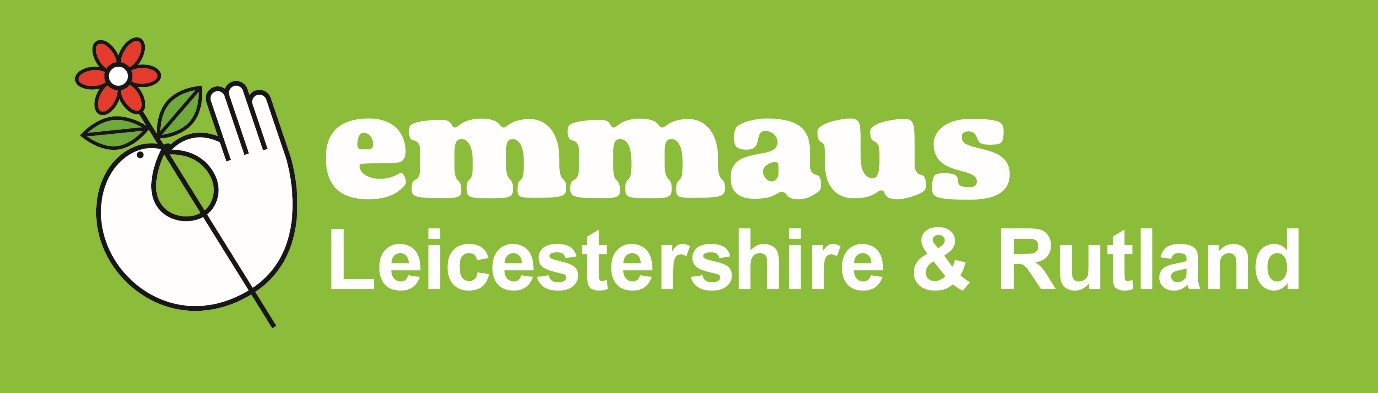 REFERRAL FORMDo you want to do something different with your life?Do you want to help others while helping yourself?Are you willing to work as a volunteer to the best of your ability to improve your life and that of those around you?Are you willing to take responsibility for making good things happen?ARE YOU LOOKING FOR A CHALLENGE?If so, we can offer you:A chance to build upon your social and employment skills by volunteering within our social enterprise. (40hrs)Full board accommodation in your own room in our community.Support to help with issues you may need to deal with & referral to specialist agencies. A small allowance and toiletriesHolidays, social activities and eventsA chance to be part of the Worldwide Emmaus Movement where you become part of a global family.We are very keen to ensure this is a positive experience for you and us. Therefore, we will need to carry out Risk and Needs Assessments to make sure it is right for both parties.Referral ApplicationReferrer:(if self, write ‘self’)Referrer:(if self, write ‘self’)Referrer:(if self, write ‘self’)Referrer:(if self, write ‘self’)Referrer:(if self, write ‘self’)Contact Number:Contact Number:Contact Number:Contact Number:Contact Number:Contact Number:Contact Number:Contact Number:Contact Number:Contact Number:Contact Number:Personal DetailsPersonal DetailsPersonal DetailsPersonal DetailsPersonal DetailsPersonal DetailsPersonal DetailsPersonal DetailsPersonal DetailsPersonal DetailsPersonal DetailsPersonal DetailsPersonal DetailsPersonal DetailsPersonal DetailsPersonal DetailsPersonal DetailsPersonal DetailsPersonal DetailsPersonal DetailsPersonal DetailsPersonal DetailsPersonal DetailsPersonal DetailsPersonal DetailsPersonal DetailsPersonal DetailsPersonal DetailsPersonal DetailsPersonal DetailsPersonal DetailsPersonal DetailsPersonal DetailsPersonal DetailsPersonal DetailsPersonal DetailsPersonal DetailsPersonal DetailsPersonal DetailsPersonal DetailsPersonal DetailsPersonal DetailsPersonal DetailsPersonal DetailsPersonal DetailsPersonal DetailsPersonal DetailsPersonal DetailsPersonal DetailsPersonal DetailsPersonal DetailsPersonal DetailsPersonal DetailsName of applicant:Name of applicant:Name of applicant:Name of applicant:Name of applicant:Gender:Gender:Gender:Gender:Gender:Gender:Gender:Date of birth:Date of birth:Date of birth:Date of birth:Date of birth:N I number:N I number:N I number:N I number:N I number:N I number:N I number:N I number:N I number:N I number:N I number:N I number:N I number:N I number:N I number:N I number:N I number:N I number:Phone number:Phone number:Phone number:Phone number:Phone number:Email:Email:Email:Email:Email:Email:Email:Email:Email:Email:Email:Email:Email:Email:Email:Email:Email:Email:Country of origin:Country of origin:Country of origin:Country of origin:Country of origin:Are you eligible for housing benefit?Are you eligible for housing benefit?Are you eligible for housing benefit?Are you eligible for housing benefit?Are you eligible for housing benefit?Are you eligible for housing benefit?Are you eligible for housing benefit?Are you eligible for housing benefit?Are you eligible for housing benefit?Are you eligible for housing benefit?Are you eligible for housing benefit?Are you eligible for housing benefit?Are you eligible for housing benefit?Are you eligible for housing benefit?Are you eligible for housing benefit?Are you eligible for housing benefit?Are you eligible for housing benefit?Are you eligible for housing benefit?Are you eligible for housing benefit?Are you eligible for housing benefit?Are you eligible for housing benefit?Are you eligible for housing benefit?Are you eligible for housing benefit?YesYesYesYesYesYesYesYesYesYesNoNoNoNoIf you answered no, please give details:If you answered no, please give details:If you answered no, please give details:If you answered no, please give details:If you answered no, please give details:If you answered no, please give details:If you answered no, please give details:If you answered no, please give details:If you answered no, please give details:If you answered no, please give details:If you answered no, please give details:If you answered no, please give details:If you answered no, please give details:If you answered no, please give details:If you answered no, please give details:If you answered no, please give details:If you answered no, please give details:Next of Kin:Next of Kin:Next of Kin:Next of Kin:Next of Kin:Contact details:Contact details:Contact details:Contact details:Contact details:Contact details:Contact details:Contact details:Contact details:Contact details:Current housing situationCurrent housing situationCurrent housing situationCurrent housing situationCurrent housing situationCurrent housing situationCurrent housing situationCurrent housing situationCurrent housing situationCurrent housing situationCurrent housing situationCurrent housing situationCurrent housing situationCurrent housing situationCurrent housing situationCurrent housing situationCurrent housing situationCurrent housing situationCurrent housing situationCurrent housing situationCurrent housing situationCurrent housing situationCurrent housing situationCurrent housing situationCurrent housing situationCurrent housing situationCurrent housing situationCurrent housing situationCurrent housing situationCurrent housing situationCurrent housing situationCurrent housing situationCurrent housing situationCurrent housing situationCurrent housing situationCurrent housing situationCurrent housing situationCurrent housing situationCurrent housing situationCurrent housing situationCurrent housing situationCurrent housing situationCurrent housing situationCurrent housing situationCurrent housing situationCurrent housing situationCurrent housing situationCurrent housing situationCurrent housing situationCurrent housing situationCurrent housing situationCurrent housing situationCurrent housing situationSleeping Rough:Sleeping Rough:Sleeping Rough:Sleeping Rough:Social housing:Social housing:Social housing:Social housing:Social housing:Social housing:Social housing:Social housing:Social housing:Social housing:Social housing:Social housing:Social housing:Private rent:Private rent:Private rent:Private rent:Private rent:Private rent:Private rent:Private rent:Private rent:Private rent:Hostel:Hostel:Hostel:Hostel:Facing eviction:Facing eviction:Facing eviction:Facing eviction:Facing eviction:Facing eviction:Facing eviction:Facing eviction:Facing eviction:Facing eviction:Facing eviction:Facing eviction:Facing eviction:Eviction date?Eviction date?Eviction date?Eviction date?Eviction date?Eviction date?Eviction date?Eviction date?Eviction date?Eviction date?Sofasurfing:Sofasurfing:Sofasurfing:Sofasurfing:Long stay Hospital:Long stay Hospital:Long stay Hospital:Long stay Hospital:Long stay Hospital:Long stay Hospital:Long stay Hospital:Long stay Hospital:Long stay Hospital:Long stay Hospital:Long stay Hospital:Long stay Hospital:Long stay Hospital:Family home:Family home:Family home:Family home:Family home:Family home:Family home:Family home:Family home:Family home:Prison:Prison:Prison:Prison:Other(give details):Other(give details):Other(give details):Other(give details):Other(give details):Other(give details):Other(give details):Other(give details):Other(give details):Other(give details):Other(give details):Other(give details):Other(give details):Where are you currently located – address/site/townWhere are you currently located – address/site/townWhere are you currently located – address/site/townWhere are you currently located – address/site/townWhere are you currently located – address/site/townWhere are you currently located – address/site/townWhere are you currently located – address/site/townWhere are you currently located – address/site/townWhere are you currently located – address/site/townWhere are you currently located – address/site/townWhere are you currently located – address/site/townWhere are you currently located – address/site/townWhere are you currently located – address/site/townWhere are you currently located – address/site/townWhere are you currently located – address/site/townWhere are you currently located – address/site/townWhere are you currently located – address/site/townWhere are you currently located – address/site/townWhere are you currently located – address/site/townWhere are you currently located – address/site/townWhere are you currently located – address/site/townWhere are you currently located – address/site/townWhere are you currently located – address/site/townWhere are you currently located – address/site/townWhere are you currently located – address/site/townWhere are you currently located – address/site/townWhere are you currently located – address/site/townWhere are you currently located – address/site/townWhere are you currently located – address/site/townWhere are you currently located – address/site/townWhere are you currently located – address/site/townWhere are you currently located – address/site/townWhere are you currently located – address/site/townWhere are you currently located – address/site/townWhere are you currently located – address/site/townWhere are you currently located – address/site/townWhere are you currently located – address/site/townWhere are you currently located – address/site/townWhere are you currently located – address/site/townWhere are you currently located – address/site/townWhere are you currently located – address/site/townWhere are you currently located – address/site/townWhere are you currently located – address/site/townWhere are you currently located – address/site/townWhere are you currently located – address/site/townWhere are you currently located – address/site/townWhere are you currently located – address/site/townWhere are you currently located – address/site/townWhere are you currently located – address/site/townWhere are you currently located – address/site/townWhere are you currently located – address/site/townWhere are you currently located – address/site/townWhere are you currently located – address/site/townSkills and qualifications – briefly tell us about your most recent job, your skills, what you enjoy doing and your ambitions for the futureSkills and qualifications – briefly tell us about your most recent job, your skills, what you enjoy doing and your ambitions for the futureSkills and qualifications – briefly tell us about your most recent job, your skills, what you enjoy doing and your ambitions for the futureSkills and qualifications – briefly tell us about your most recent job, your skills, what you enjoy doing and your ambitions for the futureSkills and qualifications – briefly tell us about your most recent job, your skills, what you enjoy doing and your ambitions for the futureSkills and qualifications – briefly tell us about your most recent job, your skills, what you enjoy doing and your ambitions for the futureSkills and qualifications – briefly tell us about your most recent job, your skills, what you enjoy doing and your ambitions for the futureSkills and qualifications – briefly tell us about your most recent job, your skills, what you enjoy doing and your ambitions for the futureSkills and qualifications – briefly tell us about your most recent job, your skills, what you enjoy doing and your ambitions for the futureSkills and qualifications – briefly tell us about your most recent job, your skills, what you enjoy doing and your ambitions for the futureSkills and qualifications – briefly tell us about your most recent job, your skills, what you enjoy doing and your ambitions for the futureSkills and qualifications – briefly tell us about your most recent job, your skills, what you enjoy doing and your ambitions for the futureSkills and qualifications – briefly tell us about your most recent job, your skills, what you enjoy doing and your ambitions for the futureSkills and qualifications – briefly tell us about your most recent job, your skills, what you enjoy doing and your ambitions for the futureSkills and qualifications – briefly tell us about your most recent job, your skills, what you enjoy doing and your ambitions for the futureSkills and qualifications – briefly tell us about your most recent job, your skills, what you enjoy doing and your ambitions for the futureSkills and qualifications – briefly tell us about your most recent job, your skills, what you enjoy doing and your ambitions for the futureSkills and qualifications – briefly tell us about your most recent job, your skills, what you enjoy doing and your ambitions for the futureSkills and qualifications – briefly tell us about your most recent job, your skills, what you enjoy doing and your ambitions for the futureSkills and qualifications – briefly tell us about your most recent job, your skills, what you enjoy doing and your ambitions for the futureSkills and qualifications – briefly tell us about your most recent job, your skills, what you enjoy doing and your ambitions for the futureSkills and qualifications – briefly tell us about your most recent job, your skills, what you enjoy doing and your ambitions for the futureSkills and qualifications – briefly tell us about your most recent job, your skills, what you enjoy doing and your ambitions for the futureSkills and qualifications – briefly tell us about your most recent job, your skills, what you enjoy doing and your ambitions for the futureSkills and qualifications – briefly tell us about your most recent job, your skills, what you enjoy doing and your ambitions for the futureSkills and qualifications – briefly tell us about your most recent job, your skills, what you enjoy doing and your ambitions for the futureSkills and qualifications – briefly tell us about your most recent job, your skills, what you enjoy doing and your ambitions for the futureSkills and qualifications – briefly tell us about your most recent job, your skills, what you enjoy doing and your ambitions for the futureSkills and qualifications – briefly tell us about your most recent job, your skills, what you enjoy doing and your ambitions for the futureSkills and qualifications – briefly tell us about your most recent job, your skills, what you enjoy doing and your ambitions for the futureSkills and qualifications – briefly tell us about your most recent job, your skills, what you enjoy doing and your ambitions for the futureSkills and qualifications – briefly tell us about your most recent job, your skills, what you enjoy doing and your ambitions for the futureSkills and qualifications – briefly tell us about your most recent job, your skills, what you enjoy doing and your ambitions for the futureSkills and qualifications – briefly tell us about your most recent job, your skills, what you enjoy doing and your ambitions for the futureSkills and qualifications – briefly tell us about your most recent job, your skills, what you enjoy doing and your ambitions for the futureSkills and qualifications – briefly tell us about your most recent job, your skills, what you enjoy doing and your ambitions for the futureSkills and qualifications – briefly tell us about your most recent job, your skills, what you enjoy doing and your ambitions for the futureSkills and qualifications – briefly tell us about your most recent job, your skills, what you enjoy doing and your ambitions for the futureSkills and qualifications – briefly tell us about your most recent job, your skills, what you enjoy doing and your ambitions for the futureSkills and qualifications – briefly tell us about your most recent job, your skills, what you enjoy doing and your ambitions for the futureSkills and qualifications – briefly tell us about your most recent job, your skills, what you enjoy doing and your ambitions for the futureSkills and qualifications – briefly tell us about your most recent job, your skills, what you enjoy doing and your ambitions for the futureSkills and qualifications – briefly tell us about your most recent job, your skills, what you enjoy doing and your ambitions for the futureSkills and qualifications – briefly tell us about your most recent job, your skills, what you enjoy doing and your ambitions for the futureSkills and qualifications – briefly tell us about your most recent job, your skills, what you enjoy doing and your ambitions for the futureSkills and qualifications – briefly tell us about your most recent job, your skills, what you enjoy doing and your ambitions for the futureSkills and qualifications – briefly tell us about your most recent job, your skills, what you enjoy doing and your ambitions for the futureSkills and qualifications – briefly tell us about your most recent job, your skills, what you enjoy doing and your ambitions for the futureSkills and qualifications – briefly tell us about your most recent job, your skills, what you enjoy doing and your ambitions for the futureSkills and qualifications – briefly tell us about your most recent job, your skills, what you enjoy doing and your ambitions for the futureSkills and qualifications – briefly tell us about your most recent job, your skills, what you enjoy doing and your ambitions for the futureSkills and qualifications – briefly tell us about your most recent job, your skills, what you enjoy doing and your ambitions for the futureSkills and qualifications – briefly tell us about your most recent job, your skills, what you enjoy doing and your ambitions for the futureFive-year housing historyFive-year housing historyFive-year housing historyFive-year housing historyFive-year housing historyFive-year housing historyFive-year housing historyFive-year housing historyFive-year housing historyFive-year housing historyFive-year housing historyFive-year housing historyFive-year housing historyFive-year housing historyFive-year housing historyFive-year housing historyFive-year housing historyFive-year housing historyFive-year housing historyFive-year housing historyFive-year housing historyFive-year housing historyFive-year housing historyFive-year housing historyFive-year housing historyFive-year housing historyFive-year housing historyFive-year housing historyFive-year housing historyFive-year housing historyFive-year housing historyFive-year housing historyFive-year housing historyFive-year housing historyFive-year housing historyFive-year housing historyFive-year housing historyFive-year housing historyFive-year housing historyFive-year housing historyFive-year housing historyFive-year housing historyFive-year housing historyFive-year housing historyFive-year housing historyFive-year housing historyFive-year housing historyFive-year housing historyFive-year housing historyFive-year housing historyFive-year housing historyFive-year housing historyFive-year housing historyStart dateStart dateStart dateEnd dateEnd dateEnd dateEnd dateEnd dateEnd dateEnd dateEnd dateAddressAddressAddressAddressAddressAddressAddressAddressAddressAddressAddressAddressAddressAddressAddressAddressAddressType of accommodationType of accommodationType of accommodationType of accommodationType of accommodationType of accommodationType of accommodationType of accommodationReason for endingReason for endingReason for endingReason for endingReason for endingReason for endingReason for endingReason for endingReason for endingReason for endingReason for endingReason for endingReason for endingReason for endingReason for endingReason for endingReason for endingHas the applicant ever lived in an Emmaus community?Has the applicant ever lived in an Emmaus community?Has the applicant ever lived in an Emmaus community?Has the applicant ever lived in an Emmaus community?Has the applicant ever lived in an Emmaus community?Has the applicant ever lived in an Emmaus community?Has the applicant ever lived in an Emmaus community?Has the applicant ever lived in an Emmaus community?Has the applicant ever lived in an Emmaus community?Has the applicant ever lived in an Emmaus community?Has the applicant ever lived in an Emmaus community?Has the applicant ever lived in an Emmaus community?Has the applicant ever lived in an Emmaus community?Has the applicant ever lived in an Emmaus community?Has the applicant ever lived in an Emmaus community?Has the applicant ever lived in an Emmaus community?Has the applicant ever lived in an Emmaus community?Has the applicant ever lived in an Emmaus community?Has the applicant ever lived in an Emmaus community?Has the applicant ever lived in an Emmaus community?Has the applicant ever lived in an Emmaus community?Has the applicant ever lived in an Emmaus community?Has the applicant ever lived in an Emmaus community?Has the applicant ever lived in an Emmaus community?Has the applicant ever lived in an Emmaus community?Has the applicant ever lived in an Emmaus community?Has the applicant ever lived in an Emmaus community?Has the applicant ever lived in an Emmaus community?Has the applicant ever lived in an Emmaus community?Has the applicant ever lived in an Emmaus community?Has the applicant ever lived in an Emmaus community?Has the applicant ever lived in an Emmaus community?Has the applicant ever lived in an Emmaus community?Has the applicant ever lived in an Emmaus community?Has the applicant ever lived in an Emmaus community?Has the applicant ever lived in an Emmaus community?Has the applicant ever lived in an Emmaus community?Has the applicant ever lived in an Emmaus community?Has the applicant ever lived in an Emmaus community?Has the applicant ever lived in an Emmaus community?Has the applicant ever lived in an Emmaus community?Has the applicant ever lived in an Emmaus community?Has the applicant ever lived in an Emmaus community?Has the applicant ever lived in an Emmaus community?Has the applicant ever lived in an Emmaus community?Has the applicant ever lived in an Emmaus community?Has the applicant ever lived in an Emmaus community?Has the applicant ever lived in an Emmaus community?Has the applicant ever lived in an Emmaus community?Has the applicant ever lived in an Emmaus community?Has the applicant ever lived in an Emmaus community?Has the applicant ever lived in an Emmaus community?Has the applicant ever lived in an Emmaus community?CommunityCommunityCommunityCommunityCommunityCommunityCommunityFromFromFromFromFromFromFromToToToToToToToToToReason for leavingReason for leavingReason for leavingReason for leavingReason for leavingReason for leavingReason for leavingReason for leavingReason for leavingReason for leavingReason for leavingPlease give any other support workers/ organisations currently helping you with your accommodation needsPlease give any other support workers/ organisations currently helping you with your accommodation needsPlease give any other support workers/ organisations currently helping you with your accommodation needsPlease give any other support workers/ organisations currently helping you with your accommodation needsPlease give any other support workers/ organisations currently helping you with your accommodation needsPlease give any other support workers/ organisations currently helping you with your accommodation needsPlease give any other support workers/ organisations currently helping you with your accommodation needsPlease give any other support workers/ organisations currently helping you with your accommodation needsPlease give any other support workers/ organisations currently helping you with your accommodation needsPlease give any other support workers/ organisations currently helping you with your accommodation needsPlease give any other support workers/ organisations currently helping you with your accommodation needsPlease give any other support workers/ organisations currently helping you with your accommodation needsPlease give any other support workers/ organisations currently helping you with your accommodation needsPlease give any other support workers/ organisations currently helping you with your accommodation needsPlease give any other support workers/ organisations currently helping you with your accommodation needsPlease give any other support workers/ organisations currently helping you with your accommodation needsPlease give any other support workers/ organisations currently helping you with your accommodation needsPlease give any other support workers/ organisations currently helping you with your accommodation needsPlease give any other support workers/ organisations currently helping you with your accommodation needsPlease give any other support workers/ organisations currently helping you with your accommodation needsPlease give any other support workers/ organisations currently helping you with your accommodation needsPlease give any other support workers/ organisations currently helping you with your accommodation needsPlease give any other support workers/ organisations currently helping you with your accommodation needsPlease give any other support workers/ organisations currently helping you with your accommodation needsPlease give any other support workers/ organisations currently helping you with your accommodation needsPlease give any other support workers/ organisations currently helping you with your accommodation needsPlease give any other support workers/ organisations currently helping you with your accommodation needsPlease give any other support workers/ organisations currently helping you with your accommodation needsPlease give any other support workers/ organisations currently helping you with your accommodation needsPlease give any other support workers/ organisations currently helping you with your accommodation needsPlease give any other support workers/ organisations currently helping you with your accommodation needsPlease give any other support workers/ organisations currently helping you with your accommodation needsPlease give any other support workers/ organisations currently helping you with your accommodation needsPlease give any other support workers/ organisations currently helping you with your accommodation needsPlease give any other support workers/ organisations currently helping you with your accommodation needsPlease give any other support workers/ organisations currently helping you with your accommodation needsPlease give any other support workers/ organisations currently helping you with your accommodation needsPlease give any other support workers/ organisations currently helping you with your accommodation needsPlease give any other support workers/ organisations currently helping you with your accommodation needsPlease give any other support workers/ organisations currently helping you with your accommodation needsPlease give any other support workers/ organisations currently helping you with your accommodation needsPlease give any other support workers/ organisations currently helping you with your accommodation needsPlease give any other support workers/ organisations currently helping you with your accommodation needsPlease give any other support workers/ organisations currently helping you with your accommodation needsPlease give any other support workers/ organisations currently helping you with your accommodation needsPlease give any other support workers/ organisations currently helping you with your accommodation needsPlease give any other support workers/ organisations currently helping you with your accommodation needsPlease give any other support workers/ organisations currently helping you with your accommodation needsPlease give any other support workers/ organisations currently helping you with your accommodation needsPlease give any other support workers/ organisations currently helping you with your accommodation needsPlease give any other support workers/ organisations currently helping you with your accommodation needsPlease give any other support workers/ organisations currently helping you with your accommodation needsPlease give any other support workers/ organisations currently helping you with your accommodation needsSupport worker:Support worker:Support worker:Support worker:Support worker:Support worker:Support worker:Organisation:Organisation:Organisation:Organisation:Organisation:Organisation:Organisation:Address:Address:Address:Address:Address:Address:Address:Phone number:Phone number:Phone number:Phone number:Phone number:Phone number:Phone number:Phone number:Phone number:Phone number:Phone number:Phone number:Phone number:Phone number:Email:Email:Email:Email:Email:Email:Email:Physical healthPhysical healthPhysical healthPhysical healthPhysical healthPhysical healthPhysical healthPhysical healthPhysical healthPhysical healthPhysical healthPhysical healthPhysical healthPhysical healthPhysical healthPhysical healthPhysical healthPhysical healthPhysical healthPhysical healthPhysical healthPhysical healthPhysical healthPhysical healthPhysical healthPhysical healthPhysical healthPhysical healthPhysical healthPhysical healthPhysical healthPhysical healthPhysical healthPhysical healthPhysical healthPhysical healthPhysical healthPhysical healthPhysical healthPhysical healthPhysical healthPhysical healthPhysical healthPhysical healthPhysical healthPhysical healthPhysical healthPhysical healthPhysical healthPhysical healthPhysical healthPhysical healthPhysical healthDoes the applicant have any physical health issues? If yes please give details below – include diagnosis, treatment and ability to self-medicateDoes the applicant have any physical health issues? If yes please give details below – include diagnosis, treatment and ability to self-medicateDoes the applicant have any physical health issues? If yes please give details below – include diagnosis, treatment and ability to self-medicateDoes the applicant have any physical health issues? If yes please give details below – include diagnosis, treatment and ability to self-medicateDoes the applicant have any physical health issues? If yes please give details below – include diagnosis, treatment and ability to self-medicateDoes the applicant have any physical health issues? If yes please give details below – include diagnosis, treatment and ability to self-medicateDoes the applicant have any physical health issues? If yes please give details below – include diagnosis, treatment and ability to self-medicateDoes the applicant have any physical health issues? If yes please give details below – include diagnosis, treatment and ability to self-medicateDoes the applicant have any physical health issues? If yes please give details below – include diagnosis, treatment and ability to self-medicateDoes the applicant have any physical health issues? If yes please give details below – include diagnosis, treatment and ability to self-medicateDoes the applicant have any physical health issues? If yes please give details below – include diagnosis, treatment and ability to self-medicateDoes the applicant have any physical health issues? If yes please give details below – include diagnosis, treatment and ability to self-medicateDoes the applicant have any physical health issues? If yes please give details below – include diagnosis, treatment and ability to self-medicateDoes the applicant have any physical health issues? If yes please give details below – include diagnosis, treatment and ability to self-medicateDoes the applicant have any physical health issues? If yes please give details below – include diagnosis, treatment and ability to self-medicateDoes the applicant have any physical health issues? If yes please give details below – include diagnosis, treatment and ability to self-medicateDoes the applicant have any physical health issues? If yes please give details below – include diagnosis, treatment and ability to self-medicateDoes the applicant have any physical health issues? If yes please give details below – include diagnosis, treatment and ability to self-medicateDoes the applicant have any physical health issues? If yes please give details below – include diagnosis, treatment and ability to self-medicateDoes the applicant have any physical health issues? If yes please give details below – include diagnosis, treatment and ability to self-medicateDoes the applicant have any physical health issues? If yes please give details below – include diagnosis, treatment and ability to self-medicateDoes the applicant have any physical health issues? If yes please give details below – include diagnosis, treatment and ability to self-medicateDoes the applicant have any physical health issues? If yes please give details below – include diagnosis, treatment and ability to self-medicateDoes the applicant have any physical health issues? If yes please give details below – include diagnosis, treatment and ability to self-medicateDoes the applicant have any physical health issues? If yes please give details below – include diagnosis, treatment and ability to self-medicateDoes the applicant have any physical health issues? If yes please give details below – include diagnosis, treatment and ability to self-medicateDoes the applicant have any physical health issues? If yes please give details below – include diagnosis, treatment and ability to self-medicateDoes the applicant have any physical health issues? If yes please give details below – include diagnosis, treatment and ability to self-medicateDoes the applicant have any physical health issues? If yes please give details below – include diagnosis, treatment and ability to self-medicateDoes the applicant have any physical health issues? If yes please give details below – include diagnosis, treatment and ability to self-medicateDoes the applicant have any physical health issues? If yes please give details below – include diagnosis, treatment and ability to self-medicateDoes the applicant have any physical health issues? If yes please give details below – include diagnosis, treatment and ability to self-medicateDoes the applicant have any physical health issues? If yes please give details below – include diagnosis, treatment and ability to self-medicateDoes the applicant have any physical health issues? If yes please give details below – include diagnosis, treatment and ability to self-medicateDoes the applicant have any physical health issues? If yes please give details below – include diagnosis, treatment and ability to self-medicateDoes the applicant have any physical health issues? If yes please give details below – include diagnosis, treatment and ability to self-medicateDoes the applicant have any physical health issues? If yes please give details below – include diagnosis, treatment and ability to self-medicateDoes the applicant have any physical health issues? If yes please give details below – include diagnosis, treatment and ability to self-medicateDoes the applicant have any physical health issues? If yes please give details below – include diagnosis, treatment and ability to self-medicateDoes the applicant have any physical health issues? If yes please give details below – include diagnosis, treatment and ability to self-medicateYesYesYesYesYesYesYesNoNoNoNoNoNoDoes the applicant have any physical disability? If yes please give details below – include accessibility requirementsDoes the applicant have any physical disability? If yes please give details below – include accessibility requirementsDoes the applicant have any physical disability? If yes please give details below – include accessibility requirementsDoes the applicant have any physical disability? If yes please give details below – include accessibility requirementsDoes the applicant have any physical disability? If yes please give details below – include accessibility requirementsDoes the applicant have any physical disability? If yes please give details below – include accessibility requirementsDoes the applicant have any physical disability? If yes please give details below – include accessibility requirementsDoes the applicant have any physical disability? If yes please give details below – include accessibility requirementsDoes the applicant have any physical disability? If yes please give details below – include accessibility requirementsDoes the applicant have any physical disability? If yes please give details below – include accessibility requirementsDoes the applicant have any physical disability? If yes please give details below – include accessibility requirementsDoes the applicant have any physical disability? If yes please give details below – include accessibility requirementsDoes the applicant have any physical disability? If yes please give details below – include accessibility requirementsDoes the applicant have any physical disability? If yes please give details below – include accessibility requirementsDoes the applicant have any physical disability? If yes please give details below – include accessibility requirementsDoes the applicant have any physical disability? If yes please give details below – include accessibility requirementsDoes the applicant have any physical disability? If yes please give details below – include accessibility requirementsDoes the applicant have any physical disability? If yes please give details below – include accessibility requirementsDoes the applicant have any physical disability? If yes please give details below – include accessibility requirementsDoes the applicant have any physical disability? If yes please give details below – include accessibility requirementsDoes the applicant have any physical disability? If yes please give details below – include accessibility requirementsDoes the applicant have any physical disability? If yes please give details below – include accessibility requirementsDoes the applicant have any physical disability? If yes please give details below – include accessibility requirementsDoes the applicant have any physical disability? If yes please give details below – include accessibility requirementsDoes the applicant have any physical disability? If yes please give details below – include accessibility requirementsDoes the applicant have any physical disability? If yes please give details below – include accessibility requirementsDoes the applicant have any physical disability? If yes please give details below – include accessibility requirementsDoes the applicant have any physical disability? If yes please give details below – include accessibility requirementsDoes the applicant have any physical disability? If yes please give details below – include accessibility requirementsDoes the applicant have any physical disability? If yes please give details below – include accessibility requirementsDoes the applicant have any physical disability? If yes please give details below – include accessibility requirementsDoes the applicant have any physical disability? If yes please give details below – include accessibility requirementsDoes the applicant have any physical disability? If yes please give details below – include accessibility requirementsDoes the applicant have any physical disability? If yes please give details below – include accessibility requirementsDoes the applicant have any physical disability? If yes please give details below – include accessibility requirementsDoes the applicant have any physical disability? If yes please give details below – include accessibility requirementsDoes the applicant have any physical disability? If yes please give details below – include accessibility requirementsDoes the applicant have any physical disability? If yes please give details below – include accessibility requirementsDoes the applicant have any physical disability? If yes please give details below – include accessibility requirementsDoes the applicant have any physical disability? If yes please give details below – include accessibility requirementsYesYesYesYesYesYesYesNoNoNoNoNoNoDoes the applicant have any allergies? If yes please give details below – including severity, treatment and ability to self-medicate.Does the applicant have any allergies? If yes please give details below – including severity, treatment and ability to self-medicate.Does the applicant have any allergies? If yes please give details below – including severity, treatment and ability to self-medicate.Does the applicant have any allergies? If yes please give details below – including severity, treatment and ability to self-medicate.Does the applicant have any allergies? If yes please give details below – including severity, treatment and ability to self-medicate.Does the applicant have any allergies? If yes please give details below – including severity, treatment and ability to self-medicate.Does the applicant have any allergies? If yes please give details below – including severity, treatment and ability to self-medicate.Does the applicant have any allergies? If yes please give details below – including severity, treatment and ability to self-medicate.Does the applicant have any allergies? If yes please give details below – including severity, treatment and ability to self-medicate.Does the applicant have any allergies? If yes please give details below – including severity, treatment and ability to self-medicate.Does the applicant have any allergies? If yes please give details below – including severity, treatment and ability to self-medicate.Does the applicant have any allergies? If yes please give details below – including severity, treatment and ability to self-medicate.Does the applicant have any allergies? If yes please give details below – including severity, treatment and ability to self-medicate.Does the applicant have any allergies? If yes please give details below – including severity, treatment and ability to self-medicate.Does the applicant have any allergies? If yes please give details below – including severity, treatment and ability to self-medicate.Does the applicant have any allergies? If yes please give details below – including severity, treatment and ability to self-medicate.Does the applicant have any allergies? If yes please give details below – including severity, treatment and ability to self-medicate.Does the applicant have any allergies? If yes please give details below – including severity, treatment and ability to self-medicate.Does the applicant have any allergies? If yes please give details below – including severity, treatment and ability to self-medicate.Does the applicant have any allergies? If yes please give details below – including severity, treatment and ability to self-medicate.Does the applicant have any allergies? If yes please give details below – including severity, treatment and ability to self-medicate.Does the applicant have any allergies? If yes please give details below – including severity, treatment and ability to self-medicate.Does the applicant have any allergies? If yes please give details below – including severity, treatment and ability to self-medicate.Does the applicant have any allergies? If yes please give details below – including severity, treatment and ability to self-medicate.Does the applicant have any allergies? If yes please give details below – including severity, treatment and ability to self-medicate.Does the applicant have any allergies? If yes please give details below – including severity, treatment and ability to self-medicate.Does the applicant have any allergies? If yes please give details below – including severity, treatment and ability to self-medicate.Does the applicant have any allergies? If yes please give details below – including severity, treatment and ability to self-medicate.Does the applicant have any allergies? If yes please give details below – including severity, treatment and ability to self-medicate.Does the applicant have any allergies? If yes please give details below – including severity, treatment and ability to self-medicate.Does the applicant have any allergies? If yes please give details below – including severity, treatment and ability to self-medicate.Does the applicant have any allergies? If yes please give details below – including severity, treatment and ability to self-medicate.Does the applicant have any allergies? If yes please give details below – including severity, treatment and ability to self-medicate.Does the applicant have any allergies? If yes please give details below – including severity, treatment and ability to self-medicate.Does the applicant have any allergies? If yes please give details below – including severity, treatment and ability to self-medicate.Does the applicant have any allergies? If yes please give details below – including severity, treatment and ability to self-medicate.Does the applicant have any allergies? If yes please give details below – including severity, treatment and ability to self-medicate.Does the applicant have any allergies? If yes please give details below – including severity, treatment and ability to self-medicate.Does the applicant have any allergies? If yes please give details below – including severity, treatment and ability to self-medicate.Does the applicant have any allergies? If yes please give details below – including severity, treatment and ability to self-medicate.YesYesYesYesYesYesYesNoNoNoNoNoNoDoes the applicant have any special dietary needs? If yes please give details belowDoes the applicant have any special dietary needs? If yes please give details belowDoes the applicant have any special dietary needs? If yes please give details belowDoes the applicant have any special dietary needs? If yes please give details belowDoes the applicant have any special dietary needs? If yes please give details belowDoes the applicant have any special dietary needs? If yes please give details belowDoes the applicant have any special dietary needs? If yes please give details belowDoes the applicant have any special dietary needs? If yes please give details belowDoes the applicant have any special dietary needs? If yes please give details belowDoes the applicant have any special dietary needs? If yes please give details belowDoes the applicant have any special dietary needs? If yes please give details belowDoes the applicant have any special dietary needs? If yes please give details belowDoes the applicant have any special dietary needs? If yes please give details belowDoes the applicant have any special dietary needs? If yes please give details belowDoes the applicant have any special dietary needs? If yes please give details belowDoes the applicant have any special dietary needs? If yes please give details belowDoes the applicant have any special dietary needs? If yes please give details belowDoes the applicant have any special dietary needs? If yes please give details belowDoes the applicant have any special dietary needs? If yes please give details belowDoes the applicant have any special dietary needs? If yes please give details belowDoes the applicant have any special dietary needs? If yes please give details belowDoes the applicant have any special dietary needs? If yes please give details belowDoes the applicant have any special dietary needs? If yes please give details belowDoes the applicant have any special dietary needs? If yes please give details belowDoes the applicant have any special dietary needs? If yes please give details belowDoes the applicant have any special dietary needs? If yes please give details belowDoes the applicant have any special dietary needs? If yes please give details belowDoes the applicant have any special dietary needs? If yes please give details belowDoes the applicant have any special dietary needs? If yes please give details belowDoes the applicant have any special dietary needs? If yes please give details belowDoes the applicant have any special dietary needs? If yes please give details belowDoes the applicant have any special dietary needs? If yes please give details belowDoes the applicant have any special dietary needs? If yes please give details belowDoes the applicant have any special dietary needs? If yes please give details belowDoes the applicant have any special dietary needs? If yes please give details belowDoes the applicant have any special dietary needs? If yes please give details belowDoes the applicant have any special dietary needs? If yes please give details belowDoes the applicant have any special dietary needs? If yes please give details belowDoes the applicant have any special dietary needs? If yes please give details belowDoes the applicant have any special dietary needs? If yes please give details belowYesYesYesYesYesYesYesNoNoNoNoNoNoPlease list any current medication below.Please list any current medication below.Please list any current medication below.Please list any current medication below.Please list any current medication below.Please list any current medication below.Please list any current medication below.Please list any current medication below.Please list any current medication below.Please list any current medication below.Please list any current medication below.Please list any current medication below.Please list any current medication below.Please list any current medication below.Please list any current medication below.Please list any current medication below.Please list any current medication below.Please list any current medication below.Please list any current medication below.Please list any current medication below.Please list any current medication below.Please list any current medication below.Please list any current medication below.Please list any current medication below.Please list any current medication below.Please list any current medication below.Please list any current medication below.Please list any current medication below.Please list any current medication below.Please list any current medication below.Please list any current medication below.Please list any current medication below.Please list any current medication below.Please list any current medication below.Please list any current medication below.Please list any current medication below.Please list any current medication below.Please list any current medication below.Please list any current medication below.Please list any current medication below.Please list any current medication below.Please list any current medication below.Please list any current medication below.Please list any current medication below.Please list any current medication below.Please list any current medication below.Please list any current medication below.Please list any current medication below.Please list any current medication below.Please list any current medication below.Please list any current medication below.Please list any current medication below.Please list any current medication below.Name of medicationName of medicationName of medicationName of medicationName of medicationName of medicationName of medicationName of medicationName of medicationName of medicationName of medicationName of medicationName of medicationName of medicationName of medicationName of medicationName of medicationName of medicationDosageDosageDosageDosageDosageDosageDosageDosageDosageDosageDosageDosageDosageDosageDosageDosageDosageSide effectsSide effectsSide effectsSide effectsSide effectsSide effectsSide effectsSide effectsSide effectsSide effectsSide effectsSide effectsSide effectsSide effectsSide effectsSide effectsSide effectsSide effectsCan the applicant climb stairs?Can the applicant climb stairs?Can the applicant climb stairs?Can the applicant climb stairs?Can the applicant climb stairs?Can the applicant climb stairs?Can the applicant climb stairs?Can the applicant climb stairs?Can the applicant climb stairs?Can the applicant climb stairs?Can the applicant climb stairs?Can the applicant climb stairs?Can the applicant climb stairs?Can the applicant climb stairs?Can the applicant climb stairs?Can the applicant climb stairs?Can the applicant climb stairs?Can the applicant climb stairs?Can the applicant climb stairs?Can the applicant climb stairs?Can the applicant climb stairs?Can the applicant climb stairs?Can the applicant climb stairs?Can the applicant climb stairs?Can the applicant climb stairs?Can the applicant climb stairs?Can the applicant climb stairs?Can the applicant climb stairs?Can the applicant climb stairs?Can the applicant climb stairs?Can the applicant climb stairs?Can the applicant climb stairs?Can the applicant climb stairs?Can the applicant climb stairs?Can the applicant climb stairs?Can the applicant climb stairs?Can the applicant climb stairs?Can the applicant climb stairs?Can the applicant climb stairs?Can the applicant climb stairs?Can the applicant climb stairs?Can the applicant climb stairs?Can the applicant climb stairs?Can the applicant climb stairs?YesYesYesYesNoNoNoNoNoIs the applicant fit enough to work a five day week in Emmaus?Is the applicant fit enough to work a five day week in Emmaus?Is the applicant fit enough to work a five day week in Emmaus?Is the applicant fit enough to work a five day week in Emmaus?Is the applicant fit enough to work a five day week in Emmaus?Is the applicant fit enough to work a five day week in Emmaus?Is the applicant fit enough to work a five day week in Emmaus?Is the applicant fit enough to work a five day week in Emmaus?Is the applicant fit enough to work a five day week in Emmaus?Is the applicant fit enough to work a five day week in Emmaus?Is the applicant fit enough to work a five day week in Emmaus?Is the applicant fit enough to work a five day week in Emmaus?Is the applicant fit enough to work a five day week in Emmaus?Is the applicant fit enough to work a five day week in Emmaus?Is the applicant fit enough to work a five day week in Emmaus?Is the applicant fit enough to work a five day week in Emmaus?Is the applicant fit enough to work a five day week in Emmaus?Is the applicant fit enough to work a five day week in Emmaus?Is the applicant fit enough to work a five day week in Emmaus?Is the applicant fit enough to work a five day week in Emmaus?Is the applicant fit enough to work a five day week in Emmaus?Is the applicant fit enough to work a five day week in Emmaus?Is the applicant fit enough to work a five day week in Emmaus?Is the applicant fit enough to work a five day week in Emmaus?Is the applicant fit enough to work a five day week in Emmaus?Is the applicant fit enough to work a five day week in Emmaus?Is the applicant fit enough to work a five day week in Emmaus?Is the applicant fit enough to work a five day week in Emmaus?Is the applicant fit enough to work a five day week in Emmaus?Is the applicant fit enough to work a five day week in Emmaus?Is the applicant fit enough to work a five day week in Emmaus?Is the applicant fit enough to work a five day week in Emmaus?Is the applicant fit enough to work a five day week in Emmaus?Is the applicant fit enough to work a five day week in Emmaus?Is the applicant fit enough to work a five day week in Emmaus?Is the applicant fit enough to work a five day week in Emmaus?Is the applicant fit enough to work a five day week in Emmaus?Is the applicant fit enough to work a five day week in Emmaus?Is the applicant fit enough to work a five day week in Emmaus?Is the applicant fit enough to work a five day week in Emmaus?Is the applicant fit enough to work a five day week in Emmaus?Is the applicant fit enough to work a five day week in Emmaus?Is the applicant fit enough to work a five day week in Emmaus?Is the applicant fit enough to work a five day week in Emmaus?YesYesYesYesNoNoNoNoNoMental healthMental healthMental healthMental healthMental healthMental healthMental healthMental healthMental healthMental healthMental healthMental healthMental healthMental healthMental healthMental healthMental healthMental healthMental healthMental healthMental healthMental healthMental healthMental healthMental healthMental healthMental healthMental healthMental healthMental healthMental healthMental healthMental healthMental healthMental healthMental healthMental healthMental healthMental healthMental healthMental healthMental healthMental healthMental healthMental healthMental healthMental healthMental healthMental healthMental healthMental healthMental healthMental healthDoes the applicant have any mental health issuesDoes the applicant have any mental health issuesDoes the applicant have any mental health issuesDoes the applicant have any mental health issuesDoes the applicant have any mental health issuesDoes the applicant have any mental health issuesDoes the applicant have any mental health issuesDoes the applicant have any mental health issuesDoes the applicant have any mental health issuesDoes the applicant have any mental health issuesDoes the applicant have any mental health issuesDoes the applicant have any mental health issuesDoes the applicant have any mental health issuesDoes the applicant have any mental health issuesDoes the applicant have any mental health issuesDoes the applicant have any mental health issuesDoes the applicant have any mental health issuesDoes the applicant have any mental health issuesDoes the applicant have any mental health issuesDoes the applicant have any mental health issuesDoes the applicant have any mental health issuesDoes the applicant have any mental health issuesDoes the applicant have any mental health issuesDoes the applicant have any mental health issuesDoes the applicant have any mental health issuesDoes the applicant have any mental health issuesDoes the applicant have any mental health issuesDoes the applicant have any mental health issuesDoes the applicant have any mental health issuesDoes the applicant have any mental health issuesDoes the applicant have any mental health issuesDoes the applicant have any mental health issuesDoes the applicant have any mental health issuesDoes the applicant have any mental health issuesDoes the applicant have any mental health issuesDoes the applicant have any mental health issuesDoes the applicant have any mental health issuesDoes the applicant have any mental health issuesDoes the applicant have any mental health issuesDoes the applicant have any mental health issuesDoes the applicant have any mental health issuesDoes the applicant have any mental health issuesDoes the applicant have any mental health issuesDoes the applicant have any mental health issuesYesYesYesYesNoNoNoNoNoPlease indicate the nature of these issues – tick any relevant boxesPlease indicate the nature of these issues – tick any relevant boxesPlease indicate the nature of these issues – tick any relevant boxesPlease indicate the nature of these issues – tick any relevant boxesPlease indicate the nature of these issues – tick any relevant boxesPlease indicate the nature of these issues – tick any relevant boxesPlease indicate the nature of these issues – tick any relevant boxesPlease indicate the nature of these issues – tick any relevant boxesPlease indicate the nature of these issues – tick any relevant boxesPlease indicate the nature of these issues – tick any relevant boxesPlease indicate the nature of these issues – tick any relevant boxesPlease indicate the nature of these issues – tick any relevant boxesPlease indicate the nature of these issues – tick any relevant boxesPlease indicate the nature of these issues – tick any relevant boxesPlease indicate the nature of these issues – tick any relevant boxesPlease indicate the nature of these issues – tick any relevant boxesPlease indicate the nature of these issues – tick any relevant boxesPlease indicate the nature of these issues – tick any relevant boxesPlease indicate the nature of these issues – tick any relevant boxesPlease indicate the nature of these issues – tick any relevant boxesPlease indicate the nature of these issues – tick any relevant boxesPlease indicate the nature of these issues – tick any relevant boxesPlease indicate the nature of these issues – tick any relevant boxesPlease indicate the nature of these issues – tick any relevant boxesPlease indicate the nature of these issues – tick any relevant boxesPlease indicate the nature of these issues – tick any relevant boxesPlease indicate the nature of these issues – tick any relevant boxesPlease indicate the nature of these issues – tick any relevant boxesPlease indicate the nature of these issues – tick any relevant boxesPlease indicate the nature of these issues – tick any relevant boxesPlease indicate the nature of these issues – tick any relevant boxesPlease indicate the nature of these issues – tick any relevant boxesPlease indicate the nature of these issues – tick any relevant boxesPlease indicate the nature of these issues – tick any relevant boxesPlease indicate the nature of these issues – tick any relevant boxesPlease indicate the nature of these issues – tick any relevant boxesPlease indicate the nature of these issues – tick any relevant boxesPlease indicate the nature of these issues – tick any relevant boxesPlease indicate the nature of these issues – tick any relevant boxesPlease indicate the nature of these issues – tick any relevant boxesPlease indicate the nature of these issues – tick any relevant boxesPlease indicate the nature of these issues – tick any relevant boxesPlease indicate the nature of these issues – tick any relevant boxesPlease indicate the nature of these issues – tick any relevant boxesPlease indicate the nature of these issues – tick any relevant boxesPlease indicate the nature of these issues – tick any relevant boxesPlease indicate the nature of these issues – tick any relevant boxesPlease indicate the nature of these issues – tick any relevant boxesPlease indicate the nature of these issues – tick any relevant boxesPlease indicate the nature of these issues – tick any relevant boxesPlease indicate the nature of these issues – tick any relevant boxesPlease indicate the nature of these issues – tick any relevant boxesPlease indicate the nature of these issues – tick any relevant boxesDepressionDepressionDepressionDepressionDepressionDepressionDepressionDepressionDepressionDepressionDepressionDepressionDepressionDepressionDepressionDepressionDepressionDepressionDepressionDepressionDepressionDepressionDepressionDepressionSchizophreniaSchizophreniaSchizophreniaSchizophreniaSchizophreniaSchizophreniaSchizophreniaSchizophreniaSchizophreniaSchizophreniaSchizophreniaSchizophreniaSchizophreniaSchizophreniaSchizophreniaSchizophreniaSchizophreniaSchizophreniaAlcohol abuseAlcohol abuseAlcohol abuseAlcohol abuseAlcohol abuseAlcohol abuseAlcohol abuseAlcohol abuseAlcohol abuseAlcohol abuseAlcohol abuseAlcohol abuseAlcohol abuseAlcohol abuseAlcohol abuseAlcohol abuseAlcohol abuseAlcohol abuseAlcohol abuseAlcohol abuseAlcohol abuseAlcohol abuseAlcohol abuseAlcohol abusePsychosisPsychosisPsychosisPsychosisPsychosisPsychosisPsychosisPsychosisPsychosisPsychosisPsychosisPsychosisPsychosisPsychosisPsychosisPsychosisPsychosisPsychosisDrug abuseDrug abuseDrug abuseDrug abuseDrug abuseDrug abuseDrug abuseDrug abuseDrug abuseDrug abuseDrug abuseDrug abuseDrug abuseDrug abuseDrug abuseDrug abuseDrug abuseDrug abuseDrug abuseDrug abuseDrug abuseDrug abuseDrug abuseDrug abuseSelf-harmSelf-harmSelf-harmSelf-harmSelf-harmSelf-harmSelf-harmSelf-harmSelf-harmSelf-harmSelf-harmSelf-harmSelf-harmSelf-harmSelf-harmSelf-harmSelf-harmSelf-harmAnger problems/violence to self or othersAnger problems/violence to self or othersAnger problems/violence to self or othersAnger problems/violence to self or othersAnger problems/violence to self or othersAnger problems/violence to self or othersAnger problems/violence to self or othersAnger problems/violence to self or othersAnger problems/violence to self or othersAnger problems/violence to self or othersAnger problems/violence to self or othersAnger problems/violence to self or othersAnger problems/violence to self or othersAnger problems/violence to self or othersAnger problems/violence to self or othersAnger problems/violence to self or othersAnger problems/violence to self or othersAnger problems/violence to self or othersAnger problems/violence to self or othersAnger problems/violence to self or othersAnger problems/violence to self or othersAnger problems/violence to self or othersAnger problems/violence to self or othersAnger problems/violence to self or othersSuicide attemptsSuicide attemptsSuicide attemptsSuicide attemptsSuicide attemptsSuicide attemptsSuicide attemptsSuicide attemptsSuicide attemptsSuicide attemptsSuicide attemptsSuicide attemptsSuicide attemptsSuicide attemptsSuicide attemptsSuicide attemptsSuicide attemptsSuicide attemptsDiagnosed personality disorderDiagnosed personality disorderDiagnosed personality disorderDiagnosed personality disorderDiagnosed personality disorderDiagnosed personality disorderDiagnosed personality disorderDiagnosed personality disorderDiagnosed personality disorderDiagnosed personality disorderDiagnosed personality disorderDiagnosed personality disorderDiagnosed personality disorderDiagnosed personality disorderDiagnosed personality disorderDiagnosed personality disorderDiagnosed personality disorderDiagnosed personality disorderDiagnosed personality disorderDiagnosed personality disorderDiagnosed personality disorderDiagnosed personality disorderDiagnosed personality disorderDiagnosed personality disorderParanoiaParanoiaParanoiaParanoiaParanoiaParanoiaParanoiaParanoiaParanoiaParanoiaParanoiaParanoiaParanoiaParanoiaParanoiaParanoiaParanoiaParanoiaPlease give details of any known trigger(s) for episodes of the abovePlease give details of any known trigger(s) for episodes of the abovePlease give details of any known trigger(s) for episodes of the abovePlease give details of any known trigger(s) for episodes of the abovePlease give details of any known trigger(s) for episodes of the abovePlease give details of any known trigger(s) for episodes of the abovePlease give details of any known trigger(s) for episodes of the abovePlease give details of any known trigger(s) for episodes of the abovePlease give details of any known trigger(s) for episodes of the abovePlease give details of any known trigger(s) for episodes of the abovePlease give details of any known trigger(s) for episodes of the abovePlease give details of any known trigger(s) for episodes of the abovePlease give details of any known trigger(s) for episodes of the abovePlease give details of any known trigger(s) for episodes of the abovePlease give details of any known trigger(s) for episodes of the abovePlease give details of any known trigger(s) for episodes of the abovePlease give details of any known trigger(s) for episodes of the abovePlease give details of any known trigger(s) for episodes of the abovePlease give details of any known trigger(s) for episodes of the abovePlease give details of any known trigger(s) for episodes of the abovePlease give details of any known trigger(s) for episodes of the abovePlease give details of any known trigger(s) for episodes of the abovePlease give details of any known trigger(s) for episodes of the abovePlease give details of any known trigger(s) for episodes of the abovePlease give details of any known trigger(s) for episodes of the abovePlease give details of any known trigger(s) for episodes of the abovePlease give details of any known trigger(s) for episodes of the abovePlease give details of any known trigger(s) for episodes of the abovePlease give details of any known trigger(s) for episodes of the abovePlease give details of any known trigger(s) for episodes of the abovePlease give details of any known trigger(s) for episodes of the abovePlease give details of any known trigger(s) for episodes of the abovePlease give details of any known trigger(s) for episodes of the abovePlease give details of any known trigger(s) for episodes of the abovePlease give details of any known trigger(s) for episodes of the abovePlease give details of any known trigger(s) for episodes of the abovePlease give details of any known trigger(s) for episodes of the abovePlease give details of any known trigger(s) for episodes of the abovePlease give details of any known trigger(s) for episodes of the abovePlease give details of any known trigger(s) for episodes of the abovePlease give details of any known trigger(s) for episodes of the abovePlease give details of any known trigger(s) for episodes of the abovePlease give details of any known trigger(s) for episodes of the abovePlease give details of any known trigger(s) for episodes of the abovePlease give details of any known trigger(s) for episodes of the abovePlease give details of any known trigger(s) for episodes of the abovePlease give details of any known trigger(s) for episodes of the abovePlease give details of any known trigger(s) for episodes of the abovePlease give details of any known trigger(s) for episodes of the abovePlease give details of any known trigger(s) for episodes of the abovePlease give details of any known trigger(s) for episodes of the abovePlease give details of any known trigger(s) for episodes of the abovePlease give details of any known trigger(s) for episodes of the abovePlease give details of any mental health services applicant is engaged withPlease give details of any mental health services applicant is engaged withPlease give details of any mental health services applicant is engaged withPlease give details of any mental health services applicant is engaged withPlease give details of any mental health services applicant is engaged withPlease give details of any mental health services applicant is engaged withPlease give details of any mental health services applicant is engaged withPlease give details of any mental health services applicant is engaged withPlease give details of any mental health services applicant is engaged withPlease give details of any mental health services applicant is engaged withPlease give details of any mental health services applicant is engaged withPlease give details of any mental health services applicant is engaged withPlease give details of any mental health services applicant is engaged withPlease give details of any mental health services applicant is engaged withPlease give details of any mental health services applicant is engaged withPlease give details of any mental health services applicant is engaged withPlease give details of any mental health services applicant is engaged withPlease give details of any mental health services applicant is engaged withPlease give details of any mental health services applicant is engaged withPlease give details of any mental health services applicant is engaged withPlease give details of any mental health services applicant is engaged withPlease give details of any mental health services applicant is engaged withPlease give details of any mental health services applicant is engaged withPlease give details of any mental health services applicant is engaged withPlease give details of any mental health services applicant is engaged withPlease give details of any mental health services applicant is engaged withPlease give details of any mental health services applicant is engaged withPlease give details of any mental health services applicant is engaged withPlease give details of any mental health services applicant is engaged withPlease give details of any mental health services applicant is engaged withPlease give details of any mental health services applicant is engaged withPlease give details of any mental health services applicant is engaged withPlease give details of any mental health services applicant is engaged withPlease give details of any mental health services applicant is engaged withPlease give details of any mental health services applicant is engaged withPlease give details of any mental health services applicant is engaged withPlease give details of any mental health services applicant is engaged withPlease give details of any mental health services applicant is engaged withPlease give details of any mental health services applicant is engaged withPlease give details of any mental health services applicant is engaged withPlease give details of any mental health services applicant is engaged withPlease give details of any mental health services applicant is engaged withPlease give details of any mental health services applicant is engaged withPlease give details of any mental health services applicant is engaged withPlease give details of any mental health services applicant is engaged withPlease give details of any mental health services applicant is engaged withPlease give details of any mental health services applicant is engaged withPlease give details of any mental health services applicant is engaged withPlease give details of any mental health services applicant is engaged withPlease give details of any mental health services applicant is engaged withPlease give details of any mental health services applicant is engaged withPlease give details of any mental health services applicant is engaged withPlease give details of any mental health services applicant is engaged withContact nameContact nameContact nameContact nameContact nameContact nameContact nameContact nameContact nameContact nameContact nameContact nameServiceServiceServiceServiceServiceServiceServiceServiceServiceServiceServiceServiceServiceServiceServiceServiceServicePhone numberPhone numberPhone numberPhone numberPhone numberPhone numberPhone numberPhone numberPhone numberPhone numberAddressAddressAddressAddressAddressAddressAddressAddressAddressAddressAddressAddressAddressAddressDrug useDrug useDrug useDrug useDrug useDrug useDrug useDrug useDrug useDrug useDrug useDrug useDrug useDrug useDrug useDrug useDrug useDrug useDrug useDrug useDrug useDrug useDrug useDrug useDrug useDrug useDrug useDrug useDrug useDrug useDrug useDrug useDrug useDrug useDrug useDrug useDrug useDrug useDrug useDrug useDrug useDrug useDrug useDrug useDrug useDrug useDrug useDrug useDrug useDrug useDrug useDrug useDrug usePlease tick any drug/substance that you have used recreationally Please tick any drug/substance that you have used recreationally Please tick any drug/substance that you have used recreationally Please tick any drug/substance that you have used recreationally Please tick any drug/substance that you have used recreationally Please tick any drug/substance that you have used recreationally Please tick any drug/substance that you have used recreationally Please tick any drug/substance that you have used recreationally Please tick any drug/substance that you have used recreationally Please tick any drug/substance that you have used recreationally Please tick any drug/substance that you have used recreationally Please tick any drug/substance that you have used recreationally Please tick any drug/substance that you have used recreationally Please tick any drug/substance that you have used recreationally Please tick any drug/substance that you have used recreationally Please tick any drug/substance that you have used recreationally Please tick any drug/substance that you have used recreationally Please tick any drug/substance that you have used recreationally Please tick any drug/substance that you have used recreationally Please tick any drug/substance that you have used recreationally Please tick any drug/substance that you have used recreationally Please tick any drug/substance that you have used recreationally Please tick any drug/substance that you have used recreationally Please tick any drug/substance that you have used recreationally Please tick any drug/substance that you have used recreationally Please tick any drug/substance that you have used recreationally Please tick any drug/substance that you have used recreationally Please tick any drug/substance that you have used recreationally Please tick any drug/substance that you have used recreationally Please tick any drug/substance that you have used recreationally Please tick any drug/substance that you have used recreationally Please tick any drug/substance that you have used recreationally Please tick any drug/substance that you have used recreationally Please tick any drug/substance that you have used recreationally Please tick any drug/substance that you have used recreationally Please tick any drug/substance that you have used recreationally Please tick any drug/substance that you have used recreationally Please tick any drug/substance that you have used recreationally Please tick any drug/substance that you have used recreationally Please tick any drug/substance that you have used recreationally Please tick any drug/substance that you have used recreationally Please tick any drug/substance that you have used recreationally Please tick any drug/substance that you have used recreationally Please tick any drug/substance that you have used recreationally Please tick any drug/substance that you have used recreationally Please tick any drug/substance that you have used recreationally Please tick any drug/substance that you have used recreationally Please tick any drug/substance that you have used recreationally Please tick any drug/substance that you have used recreationally Please tick any drug/substance that you have used recreationally Please tick any drug/substance that you have used recreationally Please tick any drug/substance that you have used recreationally Please tick any drug/substance that you have used recreationally Cannabis – any formCannabis – any formCannabis – any formCannabis – any formCannabis – any formCannabis – any formCannabis – any formCannabis – any formCannabis – any formCannabis – any formCannabis – any formCannabis – any formCannabis – any formCannabis – any formCannabis – any formCannabis – any formCannabis – any formCannabis – any formMephedroneMephedroneMephedroneMephedroneMephedroneMephedroneMephedroneMephedroneMephedroneMephedroneMephedroneMephedroneMephedroneMephedroneMephedroneMephedroneMephedroneMephedroneMephedroneMephedroneMephedroneMephedroneMephedroneMephedroneMephedroneMephedroneMephedroneMephedroneMephedroneCocaineCocaineCocaineCocaineCocaineCocaineCocaineCocaineCocaineCocaineCocaineCocaineCocaineCocaineCocaineCocaineCocaineCocaineHeroinHeroinHeroinHeroinHeroinHeroinHeroinHeroinHeroinHeroinHeroinHeroinHeroinHeroinHeroinHeroinHeroinHeroinHeroinHeroinHeroinHeroinHeroinHeroinHeroinHeroinHeroinHeroinHeroinLSDLSDLSDLSDLSDLSDLSDLSDLSDLSDLSDLSDLSDLSDLSDLSDLSDLSDEcstasy or other MDMA variantEcstasy or other MDMA variantEcstasy or other MDMA variantEcstasy or other MDMA variantEcstasy or other MDMA variantEcstasy or other MDMA variantEcstasy or other MDMA variantEcstasy or other MDMA variantEcstasy or other MDMA variantEcstasy or other MDMA variantEcstasy or other MDMA variantEcstasy or other MDMA variantEcstasy or other MDMA variantEcstasy or other MDMA variantEcstasy or other MDMA variantEcstasy or other MDMA variantEcstasy or other MDMA variantEcstasy or other MDMA variantEcstasy or other MDMA variantEcstasy or other MDMA variantEcstasy or other MDMA variantEcstasy or other MDMA variantEcstasy or other MDMA variantEcstasy or other MDMA variantEcstasy or other MDMA variantEcstasy or other MDMA variantEcstasy or other MDMA variantEcstasy or other MDMA variantEcstasy or other MDMA variantAmphetaminesAmphetaminesAmphetaminesAmphetaminesAmphetaminesAmphetaminesAmphetaminesAmphetaminesAmphetaminesAmphetaminesAmphetaminesAmphetaminesAmphetaminesAmphetaminesAmphetaminesAmphetaminesAmphetaminesAmphetaminesKetamineKetamineKetamineKetamineKetamineKetamineKetamineKetamineKetamineKetamineKetamineKetamineKetamineKetamineKetamineKetamineKetamineKetamineKetamineKetamineKetamineKetamineKetamineKetamineKetamineKetamineKetamineKetamineKetamineNPS ‘Legal Highs’NPS ‘Legal Highs’NPS ‘Legal Highs’NPS ‘Legal Highs’NPS ‘Legal Highs’NPS ‘Legal Highs’NPS ‘Legal Highs’NPS ‘Legal Highs’NPS ‘Legal Highs’NPS ‘Legal Highs’NPS ‘Legal Highs’NPS ‘Legal Highs’NPS ‘Legal Highs’NPS ‘Legal Highs’NPS ‘Legal Highs’NPS ‘Legal Highs’NPS ‘Legal Highs’NPS ‘Legal Highs’I never used any drugsI never used any drugsI never used any drugsI never used any drugsI never used any drugsI never used any drugsI never used any drugsI never used any drugsI never used any drugsI never used any drugsI never used any drugsI never used any drugsI never used any drugsI never used any drugsI never used any drugsI never used any drugsI never used any drugsI never used any drugsI never used any drugsI never used any drugsI never used any drugsI never used any drugsI never used any drugsI never used any drugsI never used any drugsI never used any drugsI never used any drugsI never used any drugsI never used any drugsOther – please specifyOther – please specifyOther – please specifyOther – please specifyOther – please specifyOther – please specifyOther – please specifyOther – please specifyOther – please specifyOther – please specifyOther – please specifyOther – please specifyOther – please specifyOther – please specifyOther – please specifyOther – please specifyOther – please specifyOther – please specifyOther – please specifyOther – please specifyOther – please specifyOther – please specifyOther – please specifyOther – please specifyOther – please specifyOther – please specifyOther – please specifyOther – please specifyOther – please specifyOther – please specifyOther – please specifyOther – please specifyOther – please specifyOther – please specifyOther – please specifyOther – please specifyOther – please specifyOther – please specifyOther – please specifyOther – please specifyOther – please specifyOther – please specifyOther – please specifyOther – please specifyOther – please specifyOther – please specifyOther – please specifyOther – please specifyOther – please specifyOther – please specifyOther – please specifyOther – please specifyPlease tick any drug/substance that you have used regularlyPlease tick any drug/substance that you have used regularlyPlease tick any drug/substance that you have used regularlyPlease tick any drug/substance that you have used regularlyPlease tick any drug/substance that you have used regularlyPlease tick any drug/substance that you have used regularlyPlease tick any drug/substance that you have used regularlyPlease tick any drug/substance that you have used regularlyPlease tick any drug/substance that you have used regularlyPlease tick any drug/substance that you have used regularlyPlease tick any drug/substance that you have used regularlyPlease tick any drug/substance that you have used regularlyPlease tick any drug/substance that you have used regularlyPlease tick any drug/substance that you have used regularlyPlease tick any drug/substance that you have used regularlyPlease tick any drug/substance that you have used regularlyPlease tick any drug/substance that you have used regularlyPlease tick any drug/substance that you have used regularlyPlease tick any drug/substance that you have used regularlyPlease tick any drug/substance that you have used regularlyPlease tick any drug/substance that you have used regularlyPlease tick any drug/substance that you have used regularlyPlease tick any drug/substance that you have used regularlyPlease tick any drug/substance that you have used regularlyPlease tick any drug/substance that you have used regularlyPlease tick any drug/substance that you have used regularlyPlease tick any drug/substance that you have used regularlyPlease tick any drug/substance that you have used regularlyPlease tick any drug/substance that you have used regularlyPlease tick any drug/substance that you have used regularlyPlease tick any drug/substance that you have used regularlyPlease tick any drug/substance that you have used regularlyPlease tick any drug/substance that you have used regularlyPlease tick any drug/substance that you have used regularlyPlease tick any drug/substance that you have used regularlyPlease tick any drug/substance that you have used regularlyPlease tick any drug/substance that you have used regularlyPlease tick any drug/substance that you have used regularlyPlease tick any drug/substance that you have used regularlyPlease tick any drug/substance that you have used regularlyPlease tick any drug/substance that you have used regularlyPlease tick any drug/substance that you have used regularlyPlease tick any drug/substance that you have used regularlyPlease tick any drug/substance that you have used regularlyPlease tick any drug/substance that you have used regularlyPlease tick any drug/substance that you have used regularlyPlease tick any drug/substance that you have used regularlyPlease tick any drug/substance that you have used regularlyPlease tick any drug/substance that you have used regularlyPlease tick any drug/substance that you have used regularlyPlease tick any drug/substance that you have used regularlyPlease tick any drug/substance that you have used regularlyPlease tick any drug/substance that you have used regularlyDrugDrugDrugDrugDrugDrugDrugDrugDrugDrugDrugDrugDrugDrugDrugDrugDrugAge startedAge startedAge startedAge startedAge startedAge startedAge startedAge startedAge startedAge startedAge startedAge startedLength and frequency of useLength and frequency of useLength and frequency of useLength and frequency of useLength and frequency of useLength and frequency of useLength and frequency of useLength and frequency of useLength and frequency of useLength and frequency of useLength and frequency of useLength and frequency of useLength and frequency of useLength and frequency of useLength and frequency of useLength and frequency of useLength of time cleanLength of time cleanLength of time cleanLength of time cleanLength of time cleanLength of time cleanLength of time cleanLength of time cleanCannabisCannabisCannabisCannabisCannabisCannabisCannabisCannabisCannabisCannabisCannabisCannabisCannabisCannabisCannabisCannabisCannabisCocaineCocaineCocaineCocaineCocaineCocaineCocaineCocaineCocaineCocaineCocaineCocaineCocaineCocaineCocaineCocaineCocaineCrackCrackCrackCrackCrackCrackCrackCrackCrackCrackCrackCrackCrackCrackCrackCrackCrackHeroinHeroinHeroinHeroinHeroinHeroinHeroinHeroinHeroinHeroinHeroinHeroinHeroinHeroinHeroinHeroinHeroinLSDLSDLSDLSDLSDLSDLSDLSDLSDLSDLSDLSDLSDLSDLSDLSDLSDEcstasy, MDMA or other variantEcstasy, MDMA or other variantEcstasy, MDMA or other variantEcstasy, MDMA or other variantEcstasy, MDMA or other variantEcstasy, MDMA or other variantEcstasy, MDMA or other variantEcstasy, MDMA or other variantEcstasy, MDMA or other variantEcstasy, MDMA or other variantEcstasy, MDMA or other variantEcstasy, MDMA or other variantEcstasy, MDMA or other variantEcstasy, MDMA or other variantEcstasy, MDMA or other variantEcstasy, MDMA or other variantEcstasy, MDMA or other variantAmphetaminesAmphetaminesAmphetaminesAmphetaminesAmphetaminesAmphetaminesAmphetaminesAmphetaminesAmphetaminesAmphetaminesAmphetaminesAmphetaminesAmphetaminesAmphetaminesAmphetaminesAmphetaminesAmphetaminesKetamineKetamineKetamineKetamineKetamineKetamineKetamineKetamineKetamineKetamineKetamineKetamineKetamineKetamineKetamineKetamineKetamineMephedroneMephedroneMephedroneMephedroneMephedroneMephedroneMephedroneMephedroneMephedroneMephedroneMephedroneMephedroneMephedroneMephedroneMephedroneMephedroneMephedroneMagic MushroomsMagic MushroomsMagic MushroomsMagic MushroomsMagic MushroomsMagic MushroomsMagic MushroomsMagic MushroomsMagic MushroomsMagic MushroomsMagic MushroomsMagic MushroomsMagic MushroomsMagic MushroomsMagic MushroomsMagic MushroomsMagic MushroomsNPS ‘Legal Highs’NPS ‘Legal Highs’NPS ‘Legal Highs’NPS ‘Legal Highs’NPS ‘Legal Highs’NPS ‘Legal Highs’NPS ‘Legal Highs’NPS ‘Legal Highs’NPS ‘Legal Highs’NPS ‘Legal Highs’NPS ‘Legal Highs’NPS ‘Legal Highs’NPS ‘Legal Highs’NPS ‘Legal Highs’NPS ‘Legal Highs’NPS ‘Legal Highs’NPS ‘Legal Highs’OtherOtherOtherOtherOtherOtherOtherOtherOtherOtherOtherOtherOtherOtherOtherOtherOtherPrevious treatment for drug usePrevious treatment for drug usePrevious treatment for drug usePrevious treatment for drug usePrevious treatment for drug usePrevious treatment for drug usePrevious treatment for drug usePrevious treatment for drug usePrevious treatment for drug usePrevious treatment for drug usePrevious treatment for drug usePrevious treatment for drug usePrevious treatment for drug usePrevious treatment for drug usePrevious treatment for drug usePrevious treatment for drug usePrevious treatment for drug usePrevious treatment for drug usePrevious treatment for drug usePrevious treatment for drug usePrevious treatment for drug usePrevious treatment for drug usePrevious treatment for drug usePrevious treatment for drug usePrevious treatment for drug usePrevious treatment for drug usePrevious treatment for drug usePrevious treatment for drug usePrevious treatment for drug usePrevious treatment for drug usePrevious treatment for drug usePrevious treatment for drug usePrevious treatment for drug usePrevious treatment for drug usePrevious treatment for drug usePrevious treatment for drug usePrevious treatment for drug usePrevious treatment for drug usePrevious treatment for drug usePrevious treatment for drug usePrevious treatment for drug usePrevious treatment for drug usePrevious treatment for drug usePrevious treatment for drug usePrevious treatment for drug usePrevious treatment for drug usePrevious treatment for drug usePrevious treatment for drug usePrevious treatment for drug usePrevious treatment for drug usePrevious treatment for drug usePrevious treatment for drug usePrevious treatment for drug useTreatment receivedTreatment receivedTreatment receivedTreatment receivedTreatment receivedTreatment receivedTreatment receivedTreatment receivedTreatment receivedTreatment receivedTreatment receivedTreatment receivedTreatment receivedTreatment receivedTreatment receivedTreatment receivedTreatment receivedTreatment receivedTreatment receivedAgencyAgencyAgencyAgencyAgencyAgencyAgencyAgencyAgencyAgencyAgencyAgencyAgencyAgencyAgencyAgencyAgencyAgencyAgencyAgencyAgencyFromFromFromFromFromFromFromToToToToToToCurrent treatment for drug useCurrent treatment for drug useCurrent treatment for drug useCurrent treatment for drug useCurrent treatment for drug useCurrent treatment for drug useCurrent treatment for drug useCurrent treatment for drug useCurrent treatment for drug useCurrent treatment for drug useCurrent treatment for drug useCurrent treatment for drug useCurrent treatment for drug useCurrent treatment for drug useCurrent treatment for drug useCurrent treatment for drug useCurrent treatment for drug useCurrent treatment for drug useCurrent treatment for drug useCurrent treatment for drug useCurrent treatment for drug useCurrent treatment for drug useCurrent treatment for drug useCurrent treatment for drug useCurrent treatment for drug useCurrent treatment for drug useCurrent treatment for drug useCurrent treatment for drug useCurrent treatment for drug useCurrent treatment for drug useCurrent treatment for drug useCurrent treatment for drug useCurrent treatment for drug useCurrent treatment for drug useCurrent treatment for drug useCurrent treatment for drug useCurrent treatment for drug useCurrent treatment for drug useCurrent treatment for drug useCurrent treatment for drug useCurrent treatment for drug useCurrent treatment for drug useCurrent treatment for drug useCurrent treatment for drug useCurrent treatment for drug useCurrent treatment for drug useCurrent treatment for drug useCurrent treatment for drug useCurrent treatment for drug useCurrent treatment for drug useCurrent treatment for drug useCurrent treatment for drug useCurrent treatment for drug useTreatment receivedTreatment receivedTreatment receivedTreatment receivedTreatment receivedTreatment receivedTreatment receivedTreatment receivedTreatment receivedTreatment receivedTreatment receivedTreatment receivedTreatment receivedTreatment receivedTreatment receivedTreatment receivedTreatment receivedTreatment receivedTreatment receivedTreatment receivedAgencyAgencyAgencyAgencyAgencyAgencyAgencyAgencyAgencyAgencyAgencyAgencyAgencyAgencyAgencyAgencyAgencyAgencyAgencyAgencyAgencyFromFromFromFromFromFromToToToToToToAny known triggers for drug use or relapse?Any known triggers for drug use or relapse?Any known triggers for drug use or relapse?Any known triggers for drug use or relapse?Any known triggers for drug use or relapse?Any known triggers for drug use or relapse?Any known triggers for drug use or relapse?Any known triggers for drug use or relapse?Any known triggers for drug use or relapse?Any known triggers for drug use or relapse?Any known triggers for drug use or relapse?Any known triggers for drug use or relapse?Any known triggers for drug use or relapse?Any known triggers for drug use or relapse?Any known triggers for drug use or relapse?Any known triggers for drug use or relapse?Any known triggers for drug use or relapse?Any known triggers for drug use or relapse?Any known triggers for drug use or relapse?Any known triggers for drug use or relapse?Any known triggers for drug use or relapse?Any known triggers for drug use or relapse?Any known triggers for drug use or relapse?Any known triggers for drug use or relapse?Any known triggers for drug use or relapse?Any known triggers for drug use or relapse?Any known triggers for drug use or relapse?Any known triggers for drug use or relapse?Any known triggers for drug use or relapse?Any known triggers for drug use or relapse?Any known triggers for drug use or relapse?Any known triggers for drug use or relapse?Any known triggers for drug use or relapse?Any known triggers for drug use or relapse?Any known triggers for drug use or relapse?Any known triggers for drug use or relapse?Any known triggers for drug use or relapse?Any known triggers for drug use or relapse?Any known triggers for drug use or relapse?Any known triggers for drug use or relapse?Any known triggers for drug use or relapse?Any known triggers for drug use or relapse?Any known triggers for drug use or relapse?Any known triggers for drug use or relapse?Any known triggers for drug use or relapse?Any known triggers for drug use or relapse?Any known triggers for drug use or relapse?Any known triggers for drug use or relapse?Any known triggers for drug use or relapse?Any known triggers for drug use or relapse?Any known triggers for drug use or relapse?Any known triggers for drug use or relapse?Any known triggers for drug use or relapse?Emmaus has a zero tolerance policy towards illegal, ‘Legal highs’ and recreational drug use. Use of any substances whilst a member of a community can result in eviction and a possible ban from all communities.Emmaus has a zero tolerance policy towards illegal, ‘Legal highs’ and recreational drug use. Use of any substances whilst a member of a community can result in eviction and a possible ban from all communities.Emmaus has a zero tolerance policy towards illegal, ‘Legal highs’ and recreational drug use. Use of any substances whilst a member of a community can result in eviction and a possible ban from all communities.Emmaus has a zero tolerance policy towards illegal, ‘Legal highs’ and recreational drug use. Use of any substances whilst a member of a community can result in eviction and a possible ban from all communities.Emmaus has a zero tolerance policy towards illegal, ‘Legal highs’ and recreational drug use. Use of any substances whilst a member of a community can result in eviction and a possible ban from all communities.Emmaus has a zero tolerance policy towards illegal, ‘Legal highs’ and recreational drug use. Use of any substances whilst a member of a community can result in eviction and a possible ban from all communities.Emmaus has a zero tolerance policy towards illegal, ‘Legal highs’ and recreational drug use. Use of any substances whilst a member of a community can result in eviction and a possible ban from all communities.Emmaus has a zero tolerance policy towards illegal, ‘Legal highs’ and recreational drug use. Use of any substances whilst a member of a community can result in eviction and a possible ban from all communities.Emmaus has a zero tolerance policy towards illegal, ‘Legal highs’ and recreational drug use. Use of any substances whilst a member of a community can result in eviction and a possible ban from all communities.Emmaus has a zero tolerance policy towards illegal, ‘Legal highs’ and recreational drug use. Use of any substances whilst a member of a community can result in eviction and a possible ban from all communities.Emmaus has a zero tolerance policy towards illegal, ‘Legal highs’ and recreational drug use. Use of any substances whilst a member of a community can result in eviction and a possible ban from all communities.Emmaus has a zero tolerance policy towards illegal, ‘Legal highs’ and recreational drug use. Use of any substances whilst a member of a community can result in eviction and a possible ban from all communities.Emmaus has a zero tolerance policy towards illegal, ‘Legal highs’ and recreational drug use. Use of any substances whilst a member of a community can result in eviction and a possible ban from all communities.Emmaus has a zero tolerance policy towards illegal, ‘Legal highs’ and recreational drug use. Use of any substances whilst a member of a community can result in eviction and a possible ban from all communities.Emmaus has a zero tolerance policy towards illegal, ‘Legal highs’ and recreational drug use. Use of any substances whilst a member of a community can result in eviction and a possible ban from all communities.Emmaus has a zero tolerance policy towards illegal, ‘Legal highs’ and recreational drug use. Use of any substances whilst a member of a community can result in eviction and a possible ban from all communities.Emmaus has a zero tolerance policy towards illegal, ‘Legal highs’ and recreational drug use. Use of any substances whilst a member of a community can result in eviction and a possible ban from all communities.Emmaus has a zero tolerance policy towards illegal, ‘Legal highs’ and recreational drug use. Use of any substances whilst a member of a community can result in eviction and a possible ban from all communities.Emmaus has a zero tolerance policy towards illegal, ‘Legal highs’ and recreational drug use. Use of any substances whilst a member of a community can result in eviction and a possible ban from all communities.Emmaus has a zero tolerance policy towards illegal, ‘Legal highs’ and recreational drug use. Use of any substances whilst a member of a community can result in eviction and a possible ban from all communities.Emmaus has a zero tolerance policy towards illegal, ‘Legal highs’ and recreational drug use. Use of any substances whilst a member of a community can result in eviction and a possible ban from all communities.Emmaus has a zero tolerance policy towards illegal, ‘Legal highs’ and recreational drug use. Use of any substances whilst a member of a community can result in eviction and a possible ban from all communities.Emmaus has a zero tolerance policy towards illegal, ‘Legal highs’ and recreational drug use. Use of any substances whilst a member of a community can result in eviction and a possible ban from all communities.Emmaus has a zero tolerance policy towards illegal, ‘Legal highs’ and recreational drug use. Use of any substances whilst a member of a community can result in eviction and a possible ban from all communities.Emmaus has a zero tolerance policy towards illegal, ‘Legal highs’ and recreational drug use. Use of any substances whilst a member of a community can result in eviction and a possible ban from all communities.Emmaus has a zero tolerance policy towards illegal, ‘Legal highs’ and recreational drug use. Use of any substances whilst a member of a community can result in eviction and a possible ban from all communities.Emmaus has a zero tolerance policy towards illegal, ‘Legal highs’ and recreational drug use. Use of any substances whilst a member of a community can result in eviction and a possible ban from all communities.Emmaus has a zero tolerance policy towards illegal, ‘Legal highs’ and recreational drug use. Use of any substances whilst a member of a community can result in eviction and a possible ban from all communities.Emmaus has a zero tolerance policy towards illegal, ‘Legal highs’ and recreational drug use. Use of any substances whilst a member of a community can result in eviction and a possible ban from all communities.Emmaus has a zero tolerance policy towards illegal, ‘Legal highs’ and recreational drug use. Use of any substances whilst a member of a community can result in eviction and a possible ban from all communities.Emmaus has a zero tolerance policy towards illegal, ‘Legal highs’ and recreational drug use. Use of any substances whilst a member of a community can result in eviction and a possible ban from all communities.Emmaus has a zero tolerance policy towards illegal, ‘Legal highs’ and recreational drug use. Use of any substances whilst a member of a community can result in eviction and a possible ban from all communities.Emmaus has a zero tolerance policy towards illegal, ‘Legal highs’ and recreational drug use. Use of any substances whilst a member of a community can result in eviction and a possible ban from all communities.Emmaus has a zero tolerance policy towards illegal, ‘Legal highs’ and recreational drug use. Use of any substances whilst a member of a community can result in eviction and a possible ban from all communities.Emmaus has a zero tolerance policy towards illegal, ‘Legal highs’ and recreational drug use. Use of any substances whilst a member of a community can result in eviction and a possible ban from all communities.Emmaus has a zero tolerance policy towards illegal, ‘Legal highs’ and recreational drug use. Use of any substances whilst a member of a community can result in eviction and a possible ban from all communities.Emmaus has a zero tolerance policy towards illegal, ‘Legal highs’ and recreational drug use. Use of any substances whilst a member of a community can result in eviction and a possible ban from all communities.Emmaus has a zero tolerance policy towards illegal, ‘Legal highs’ and recreational drug use. Use of any substances whilst a member of a community can result in eviction and a possible ban from all communities.Emmaus has a zero tolerance policy towards illegal, ‘Legal highs’ and recreational drug use. Use of any substances whilst a member of a community can result in eviction and a possible ban from all communities.Emmaus has a zero tolerance policy towards illegal, ‘Legal highs’ and recreational drug use. Use of any substances whilst a member of a community can result in eviction and a possible ban from all communities.Emmaus has a zero tolerance policy towards illegal, ‘Legal highs’ and recreational drug use. Use of any substances whilst a member of a community can result in eviction and a possible ban from all communities.Emmaus has a zero tolerance policy towards illegal, ‘Legal highs’ and recreational drug use. Use of any substances whilst a member of a community can result in eviction and a possible ban from all communities.Emmaus has a zero tolerance policy towards illegal, ‘Legal highs’ and recreational drug use. Use of any substances whilst a member of a community can result in eviction and a possible ban from all communities.Emmaus has a zero tolerance policy towards illegal, ‘Legal highs’ and recreational drug use. Use of any substances whilst a member of a community can result in eviction and a possible ban from all communities.Emmaus has a zero tolerance policy towards illegal, ‘Legal highs’ and recreational drug use. Use of any substances whilst a member of a community can result in eviction and a possible ban from all communities.Emmaus has a zero tolerance policy towards illegal, ‘Legal highs’ and recreational drug use. Use of any substances whilst a member of a community can result in eviction and a possible ban from all communities.Emmaus has a zero tolerance policy towards illegal, ‘Legal highs’ and recreational drug use. Use of any substances whilst a member of a community can result in eviction and a possible ban from all communities.Emmaus has a zero tolerance policy towards illegal, ‘Legal highs’ and recreational drug use. Use of any substances whilst a member of a community can result in eviction and a possible ban from all communities.Emmaus has a zero tolerance policy towards illegal, ‘Legal highs’ and recreational drug use. Use of any substances whilst a member of a community can result in eviction and a possible ban from all communities.Emmaus has a zero tolerance policy towards illegal, ‘Legal highs’ and recreational drug use. Use of any substances whilst a member of a community can result in eviction and a possible ban from all communities.Emmaus has a zero tolerance policy towards illegal, ‘Legal highs’ and recreational drug use. Use of any substances whilst a member of a community can result in eviction and a possible ban from all communities.Emmaus has a zero tolerance policy towards illegal, ‘Legal highs’ and recreational drug use. Use of any substances whilst a member of a community can result in eviction and a possible ban from all communities.Emmaus has a zero tolerance policy towards illegal, ‘Legal highs’ and recreational drug use. Use of any substances whilst a member of a community can result in eviction and a possible ban from all communities.Alcohol useAlcohol useAlcohol useAlcohol useAlcohol useAlcohol useAlcohol useAlcohol useAlcohol useAlcohol useAlcohol useAlcohol useAlcohol useAlcohol useAlcohol useAlcohol useAlcohol useAlcohol useAlcohol useAlcohol useAlcohol useAlcohol useAlcohol useAlcohol useAlcohol useAlcohol useAlcohol useAlcohol useAlcohol useAlcohol useAlcohol useAlcohol useAlcohol useAlcohol useAlcohol useAlcohol useAlcohol useAlcohol useAlcohol useAlcohol useAlcohol useAlcohol useAlcohol useAlcohol useAlcohol useAlcohol useAlcohol useAlcohol useAlcohol useAlcohol useAlcohol useAlcohol useAlcohol useHow many units of alcohol do you drink?How many units of alcohol do you drink?How many units of alcohol do you drink?How many units of alcohol do you drink?How many units of alcohol do you drink?How many units of alcohol do you drink?How many units of alcohol do you drink?How many units of alcohol do you drink?How many units of alcohol do you drink?How many units of alcohol do you drink?How many units of alcohol do you drink?How many units of alcohol do you drink?How many units of alcohol do you drink?How many units of alcohol do you drink?How many units of alcohol do you drink?How many units of alcohol do you drink?How many units of alcohol do you drink?How many units of alcohol do you drink?How many units of alcohol do you drink?How many units of alcohol do you drink?How many units of alcohol do you drink?How many units of alcohol do you drink?How many units of alcohol do you drink?How many units of alcohol do you drink?How many units of alcohol do you drink?How many units of alcohol do you drink?How many units of alcohol do you drink?How many units of alcohol do you drink?How many units of alcohol do you drink?How many units of alcohol do you drink?How many units of alcohol do you drink?How many units of alcohol do you drink?How many units of alcohol do you drink?How many units of alcohol do you drink?How many units of alcohol do you drink?How many units of alcohol do you drink?How many units of alcohol do you drink?How many units of alcohol do you drink?How many units of alcohol do you drink?How many units of alcohol do you drink?How many units of alcohol do you drink?How many units of alcohol do you drink?How many units of alcohol do you drink?How many units of alcohol do you drink?How many units of alcohol do you drink?How many units of alcohol do you drink?How many units of alcohol do you drink?How many units of alcohol do you drink?How many units of alcohol do you drink?How many units of alcohol do you drink?How many units of alcohol do you drink?How many units of alcohol do you drink?How many units of alcohol do you drink?DailyDailyDailyDailyDailyDailyDailyDailyWeeklyWeeklyWeeklyWeeklyWeeklyWeeklyWeeklyWeeklyWeeklyWeeklyWeeklyWeeklyWeeklyWeeklyWeeklyWeeklyWeeklyMonthlyMonthlyMonthlyMonthlyMonthlyMonthlyMonthlyMonthlyMonthlyMonthlyMonthlyMonthlyMonthlyRarelyRarelyRarelyRarelyRarelyRarelyRarelyRarelyRarelyRarelyRarelyRarelyRarelyRarelyRarelyApprox. unitsApprox. unitsApprox. unitsApprox. unitsApprox. unitsApprox. unitsApprox. unitsApprox. unitsApprox. unitsApprox. unitsApprox. unitsApprox. unitsApprox. unitsApprox. unitsApprox. unitsTick if you only drink rarelyTick if you only drink rarelyTick if you only drink rarelyTick if you only drink rarelyTick if you only drink rarelyTick if you only drink rarelyTick if you only drink rarelyTick if you only drink rarelyTick if you only drink rarelyTick if you only drink rarelyTick if you only drink rarelyTick if you only drink rarelyWhat alcohol do you drink?What alcohol do you drink?What alcohol do you drink?What alcohol do you drink?What alcohol do you drink?What alcohol do you drink?What alcohol do you drink?What alcohol do you drink?What alcohol do you drink?What alcohol do you drink?What alcohol do you drink?What alcohol do you drink?What alcohol do you drink?What alcohol do you drink?What alcohol do you drink?What alcohol do you drink?What alcohol do you drink?What alcohol do you drink?What alcohol do you drink?What alcohol do you drink?What alcohol do you drink?What alcohol do you drink?What alcohol do you drink?What alcohol do you drink?What alcohol do you drink?What alcohol do you drink?What alcohol do you drink?What alcohol do you drink?What alcohol do you drink?What alcohol do you drink?What alcohol do you drink?What alcohol do you drink?What alcohol do you drink?What alcohol do you drink?What alcohol do you drink?What alcohol do you drink?What alcohol do you drink?What alcohol do you drink?What alcohol do you drink?What alcohol do you drink?What alcohol do you drink?What alcohol do you drink?What alcohol do you drink?What alcohol do you drink?What alcohol do you drink?What alcohol do you drink?What alcohol do you drink?What alcohol do you drink?What alcohol do you drink?What alcohol do you drink?What alcohol do you drink?What alcohol do you drink?What alcohol do you drink?Has alcohol ever caused any of the following problems in your life?Has alcohol ever caused any of the following problems in your life?Has alcohol ever caused any of the following problems in your life?Has alcohol ever caused any of the following problems in your life?Has alcohol ever caused any of the following problems in your life?Has alcohol ever caused any of the following problems in your life?Has alcohol ever caused any of the following problems in your life?Has alcohol ever caused any of the following problems in your life?Has alcohol ever caused any of the following problems in your life?Has alcohol ever caused any of the following problems in your life?Has alcohol ever caused any of the following problems in your life?Has alcohol ever caused any of the following problems in your life?Has alcohol ever caused any of the following problems in your life?Has alcohol ever caused any of the following problems in your life?Has alcohol ever caused any of the following problems in your life?Has alcohol ever caused any of the following problems in your life?Has alcohol ever caused any of the following problems in your life?Has alcohol ever caused any of the following problems in your life?Has alcohol ever caused any of the following problems in your life?Has alcohol ever caused any of the following problems in your life?Has alcohol ever caused any of the following problems in your life?Has alcohol ever caused any of the following problems in your life?Has alcohol ever caused any of the following problems in your life?Has alcohol ever caused any of the following problems in your life?Has alcohol ever caused any of the following problems in your life?Has alcohol ever caused any of the following problems in your life?Has alcohol ever caused any of the following problems in your life?Has alcohol ever caused any of the following problems in your life?Has alcohol ever caused any of the following problems in your life?Has alcohol ever caused any of the following problems in your life?Has alcohol ever caused any of the following problems in your life?Has alcohol ever caused any of the following problems in your life?Has alcohol ever caused any of the following problems in your life?Has alcohol ever caused any of the following problems in your life?Has alcohol ever caused any of the following problems in your life?Has alcohol ever caused any of the following problems in your life?Has alcohol ever caused any of the following problems in your life?Has alcohol ever caused any of the following problems in your life?Has alcohol ever caused any of the following problems in your life?Has alcohol ever caused any of the following problems in your life?Has alcohol ever caused any of the following problems in your life?Has alcohol ever caused any of the following problems in your life?Has alcohol ever caused any of the following problems in your life?Has alcohol ever caused any of the following problems in your life?Has alcohol ever caused any of the following problems in your life?Has alcohol ever caused any of the following problems in your life?Has alcohol ever caused any of the following problems in your life?Has alcohol ever caused any of the following problems in your life?Has alcohol ever caused any of the following problems in your life?Has alcohol ever caused any of the following problems in your life?Has alcohol ever caused any of the following problems in your life?Has alcohol ever caused any of the following problems in your life?Has alcohol ever caused any of the following problems in your life?Relationship breakdownRelationship breakdownRelationship breakdownRelationship breakdownRelationship breakdownRelationship breakdownRelationship breakdownRelationship breakdownRelationship breakdownRelationship breakdownRelationship breakdownRelationship breakdownRelationship breakdownRelationship breakdownRelationship breakdownRelationship breakdownRelationship breakdownRelationship breakdownRelationship breakdownRelationship breakdownRelationship breakdownVictim of violenceVictim of violenceVictim of violenceVictim of violenceVictim of violenceVictim of violenceVictim of violenceVictim of violenceVictim of violenceVictim of violenceVictim of violenceVictim of violenceVictim of violenceVictim of violenceVictim of violenceVictim of violenceVictim of violenceVictim of violenceVictim of violenceVictim of violenceVictim of violenceVictim of violenceVictim of violenceDebtDebtDebtDebtDebtDebtDebtDebtDebtDebtDebtDebtDebtDebtDebtDebtDebtDebtDebtDebtDebtAggressionAggressionAggressionAggressionAggressionAggressionAggressionAggressionAggressionAggressionAggressionAggressionAggressionAggressionAggressionAggressionAggressionAggressionAggressionAggressionAggressionAggressionAggressionEvictionEvictionEvictionEvictionEvictionEvictionEvictionEvictionEvictionEvictionEvictionEvictionEvictionEvictionEvictionEvictionEvictionEvictionEvictionEvictionEvictionHospital admissionHospital admissionHospital admissionHospital admissionHospital admissionHospital admissionHospital admissionHospital admissionHospital admissionHospital admissionHospital admissionHospital admissionHospital admissionHospital admissionHospital admissionHospital admissionHospital admissionHospital admissionHospital admissionHospital admissionHospital admissionHospital admissionHospital admissionLoss of jobLoss of jobLoss of jobLoss of jobLoss of jobLoss of jobLoss of jobLoss of jobLoss of jobLoss of jobLoss of jobLoss of jobLoss of jobLoss of jobLoss of jobLoss of jobLoss of jobLoss of jobLoss of jobLoss of jobLoss of jobCirrhosisCirrhosisCirrhosisCirrhosisCirrhosisCirrhosisCirrhosisCirrhosisCirrhosisCirrhosisCirrhosisCirrhosisCirrhosisCirrhosisCirrhosisCirrhosisCirrhosisCirrhosisCirrhosisCirrhosisCirrhosisCirrhosisCirrhosisOffendingOffendingOffendingOffendingOffendingOffendingOffendingOffendingOffendingOffendingOffendingOffendingOffendingOffendingOffendingOffendingOffendingOffendingOffendingOffendingOffendingPancreatitisPancreatitisPancreatitisPancreatitisPancreatitisPancreatitisPancreatitisPancreatitisPancreatitisPancreatitisPancreatitisPancreatitisPancreatitisPancreatitisPancreatitisPancreatitisPancreatitisPancreatitisPancreatitisPancreatitisPancreatitisPancreatitisPancreatitisOther – please specifyOther – please specifyOther – please specifyOther – please specifyOther – please specifyOther – please specifyOther – please specifyOther – please specifyOther – please specifyOther – please specifyOther – please specifyOther – please specifyOther – please specifyOther – please specifyOther – please specifyOther – please specifyOther – please specifyOther – please specifyOther – please specifyOther – please specifyOther – please specifyHave you ever sought or been advised to seek help for alcohol abuse?Have you ever sought or been advised to seek help for alcohol abuse?Have you ever sought or been advised to seek help for alcohol abuse?Have you ever sought or been advised to seek help for alcohol abuse?Have you ever sought or been advised to seek help for alcohol abuse?Have you ever sought or been advised to seek help for alcohol abuse?Have you ever sought or been advised to seek help for alcohol abuse?Have you ever sought or been advised to seek help for alcohol abuse?Have you ever sought or been advised to seek help for alcohol abuse?Have you ever sought or been advised to seek help for alcohol abuse?Have you ever sought or been advised to seek help for alcohol abuse?Have you ever sought or been advised to seek help for alcohol abuse?Have you ever sought or been advised to seek help for alcohol abuse?Have you ever sought or been advised to seek help for alcohol abuse?Have you ever sought or been advised to seek help for alcohol abuse?Have you ever sought or been advised to seek help for alcohol abuse?Have you ever sought or been advised to seek help for alcohol abuse?Have you ever sought or been advised to seek help for alcohol abuse?Have you ever sought or been advised to seek help for alcohol abuse?Have you ever sought or been advised to seek help for alcohol abuse?Have you ever sought or been advised to seek help for alcohol abuse?Have you ever sought or been advised to seek help for alcohol abuse?Have you ever sought or been advised to seek help for alcohol abuse?Have you ever sought or been advised to seek help for alcohol abuse?Have you ever sought or been advised to seek help for alcohol abuse?Have you ever sought or been advised to seek help for alcohol abuse?Have you ever sought or been advised to seek help for alcohol abuse?Have you ever sought or been advised to seek help for alcohol abuse?Have you ever sought or been advised to seek help for alcohol abuse?Have you ever sought or been advised to seek help for alcohol abuse?Have you ever sought or been advised to seek help for alcohol abuse?Have you ever sought or been advised to seek help for alcohol abuse?Have you ever sought or been advised to seek help for alcohol abuse?Have you ever sought or been advised to seek help for alcohol abuse?Have you ever sought or been advised to seek help for alcohol abuse?Have you ever sought or been advised to seek help for alcohol abuse?Have you ever sought or been advised to seek help for alcohol abuse?Have you ever sought or been advised to seek help for alcohol abuse?Have you ever sought or been advised to seek help for alcohol abuse?Have you ever sought or been advised to seek help for alcohol abuse?Have you ever sought or been advised to seek help for alcohol abuse?Have you ever sought or been advised to seek help for alcohol abuse?Have you ever sought or been advised to seek help for alcohol abuse?Have you ever sought or been advised to seek help for alcohol abuse?Have you ever sought or been advised to seek help for alcohol abuse?Have you ever sought or been advised to seek help for alcohol abuse?YesYesYesYesYesYesNoPrevious treatment for alcohol usePrevious treatment for alcohol usePrevious treatment for alcohol usePrevious treatment for alcohol usePrevious treatment for alcohol usePrevious treatment for alcohol usePrevious treatment for alcohol usePrevious treatment for alcohol usePrevious treatment for alcohol usePrevious treatment for alcohol usePrevious treatment for alcohol usePrevious treatment for alcohol usePrevious treatment for alcohol usePrevious treatment for alcohol usePrevious treatment for alcohol usePrevious treatment for alcohol usePrevious treatment for alcohol usePrevious treatment for alcohol usePrevious treatment for alcohol usePrevious treatment for alcohol usePrevious treatment for alcohol usePrevious treatment for alcohol usePrevious treatment for alcohol usePrevious treatment for alcohol usePrevious treatment for alcohol usePrevious treatment for alcohol usePrevious treatment for alcohol usePrevious treatment for alcohol usePrevious treatment for alcohol usePrevious treatment for alcohol usePrevious treatment for alcohol usePrevious treatment for alcohol usePrevious treatment for alcohol usePrevious treatment for alcohol usePrevious treatment for alcohol usePrevious treatment for alcohol usePrevious treatment for alcohol usePrevious treatment for alcohol usePrevious treatment for alcohol usePrevious treatment for alcohol usePrevious treatment for alcohol usePrevious treatment for alcohol usePrevious treatment for alcohol usePrevious treatment for alcohol usePrevious treatment for alcohol usePrevious treatment for alcohol usePrevious treatment for alcohol usePrevious treatment for alcohol usePrevious treatment for alcohol usePrevious treatment for alcohol usePrevious treatment for alcohol usePrevious treatment for alcohol usePrevious treatment for alcohol useTreatment receivedTreatment receivedTreatment receivedTreatment receivedTreatment receivedTreatment receivedTreatment receivedTreatment receivedTreatment receivedTreatment receivedTreatment receivedTreatment receivedTreatment receivedTreatment receivedTreatment receivedTreatment receivedTreatment receivedTreatment receivedTreatment receivedAgencyAgencyAgencyAgencyAgencyAgencyAgencyAgencyAgencyAgencyAgencyAgencyAgencyAgencyAgencyAgencyAgencyAgencyAgencyAgencyAgencyFromFromFromFromFromFromFromToToToToToToCurrent treatment for alcohol useCurrent treatment for alcohol useCurrent treatment for alcohol useCurrent treatment for alcohol useCurrent treatment for alcohol useCurrent treatment for alcohol useCurrent treatment for alcohol useCurrent treatment for alcohol useCurrent treatment for alcohol useCurrent treatment for alcohol useCurrent treatment for alcohol useCurrent treatment for alcohol useCurrent treatment for alcohol useCurrent treatment for alcohol useCurrent treatment for alcohol useCurrent treatment for alcohol useCurrent treatment for alcohol useCurrent treatment for alcohol useCurrent treatment for alcohol useCurrent treatment for alcohol useCurrent treatment for alcohol useCurrent treatment for alcohol useCurrent treatment for alcohol useCurrent treatment for alcohol useCurrent treatment for alcohol useCurrent treatment for alcohol useCurrent treatment for alcohol useCurrent treatment for alcohol useCurrent treatment for alcohol useCurrent treatment for alcohol useCurrent treatment for alcohol useCurrent treatment for alcohol useCurrent treatment for alcohol useCurrent treatment for alcohol useCurrent treatment for alcohol useCurrent treatment for alcohol useCurrent treatment for alcohol useCurrent treatment for alcohol useCurrent treatment for alcohol useCurrent treatment for alcohol useCurrent treatment for alcohol useCurrent treatment for alcohol useCurrent treatment for alcohol useCurrent treatment for alcohol useCurrent treatment for alcohol useCurrent treatment for alcohol useCurrent treatment for alcohol useCurrent treatment for alcohol useCurrent treatment for alcohol useCurrent treatment for alcohol useCurrent treatment for alcohol useCurrent treatment for alcohol useCurrent treatment for alcohol useTreatment receivedTreatment receivedTreatment receivedTreatment receivedTreatment receivedTreatment receivedTreatment receivedTreatment receivedTreatment receivedTreatment receivedTreatment receivedTreatment receivedTreatment receivedTreatment receivedTreatment receivedTreatment receivedTreatment receivedTreatment receivedTreatment receivedTreatment receivedAgencyAgencyAgencyAgencyAgencyAgencyAgencyAgencyAgencyAgencyAgencyAgencyAgencyAgencyAgencyAgencyAgencyAgencyAgencyAgencyAgencyFromFromFromFromFromFromToToToToToToDo you have any triggers for binge drinking / excessive alcohol use? – please give details belowDo you have any triggers for binge drinking / excessive alcohol use? – please give details belowDo you have any triggers for binge drinking / excessive alcohol use? – please give details belowDo you have any triggers for binge drinking / excessive alcohol use? – please give details belowDo you have any triggers for binge drinking / excessive alcohol use? – please give details belowDo you have any triggers for binge drinking / excessive alcohol use? – please give details belowDo you have any triggers for binge drinking / excessive alcohol use? – please give details belowDo you have any triggers for binge drinking / excessive alcohol use? – please give details belowDo you have any triggers for binge drinking / excessive alcohol use? – please give details belowDo you have any triggers for binge drinking / excessive alcohol use? – please give details belowDo you have any triggers for binge drinking / excessive alcohol use? – please give details belowDo you have any triggers for binge drinking / excessive alcohol use? – please give details belowDo you have any triggers for binge drinking / excessive alcohol use? – please give details belowDo you have any triggers for binge drinking / excessive alcohol use? – please give details belowDo you have any triggers for binge drinking / excessive alcohol use? – please give details belowDo you have any triggers for binge drinking / excessive alcohol use? – please give details belowDo you have any triggers for binge drinking / excessive alcohol use? – please give details belowDo you have any triggers for binge drinking / excessive alcohol use? – please give details belowDo you have any triggers for binge drinking / excessive alcohol use? – please give details belowDo you have any triggers for binge drinking / excessive alcohol use? – please give details belowDo you have any triggers for binge drinking / excessive alcohol use? – please give details belowDo you have any triggers for binge drinking / excessive alcohol use? – please give details belowDo you have any triggers for binge drinking / excessive alcohol use? – please give details belowDo you have any triggers for binge drinking / excessive alcohol use? – please give details belowDo you have any triggers for binge drinking / excessive alcohol use? – please give details belowDo you have any triggers for binge drinking / excessive alcohol use? – please give details belowDo you have any triggers for binge drinking / excessive alcohol use? – please give details belowDo you have any triggers for binge drinking / excessive alcohol use? – please give details belowDo you have any triggers for binge drinking / excessive alcohol use? – please give details belowDo you have any triggers for binge drinking / excessive alcohol use? – please give details belowDo you have any triggers for binge drinking / excessive alcohol use? – please give details belowDo you have any triggers for binge drinking / excessive alcohol use? – please give details belowDo you have any triggers for binge drinking / excessive alcohol use? – please give details belowDo you have any triggers for binge drinking / excessive alcohol use? – please give details belowDo you have any triggers for binge drinking / excessive alcohol use? – please give details belowDo you have any triggers for binge drinking / excessive alcohol use? – please give details belowDo you have any triggers for binge drinking / excessive alcohol use? – please give details belowDo you have any triggers for binge drinking / excessive alcohol use? – please give details belowDo you have any triggers for binge drinking / excessive alcohol use? – please give details belowDo you have any triggers for binge drinking / excessive alcohol use? – please give details belowDo you have any triggers for binge drinking / excessive alcohol use? – please give details belowYesYesYesYesYesYesNoNoNoNoNoNoDo you have a family history of alcohol abuse? – if yes please give details belowDo you have a family history of alcohol abuse? – if yes please give details belowDo you have a family history of alcohol abuse? – if yes please give details belowDo you have a family history of alcohol abuse? – if yes please give details belowDo you have a family history of alcohol abuse? – if yes please give details belowDo you have a family history of alcohol abuse? – if yes please give details belowDo you have a family history of alcohol abuse? – if yes please give details belowDo you have a family history of alcohol abuse? – if yes please give details belowDo you have a family history of alcohol abuse? – if yes please give details belowDo you have a family history of alcohol abuse? – if yes please give details belowDo you have a family history of alcohol abuse? – if yes please give details belowDo you have a family history of alcohol abuse? – if yes please give details belowDo you have a family history of alcohol abuse? – if yes please give details belowDo you have a family history of alcohol abuse? – if yes please give details belowDo you have a family history of alcohol abuse? – if yes please give details belowDo you have a family history of alcohol abuse? – if yes please give details belowDo you have a family history of alcohol abuse? – if yes please give details belowDo you have a family history of alcohol abuse? – if yes please give details belowDo you have a family history of alcohol abuse? – if yes please give details belowDo you have a family history of alcohol abuse? – if yes please give details belowDo you have a family history of alcohol abuse? – if yes please give details belowDo you have a family history of alcohol abuse? – if yes please give details belowDo you have a family history of alcohol abuse? – if yes please give details belowDo you have a family history of alcohol abuse? – if yes please give details belowDo you have a family history of alcohol abuse? – if yes please give details belowDo you have a family history of alcohol abuse? – if yes please give details belowDo you have a family history of alcohol abuse? – if yes please give details belowDo you have a family history of alcohol abuse? – if yes please give details belowDo you have a family history of alcohol abuse? – if yes please give details belowDo you have a family history of alcohol abuse? – if yes please give details belowDo you have a family history of alcohol abuse? – if yes please give details belowDo you have a family history of alcohol abuse? – if yes please give details belowDo you have a family history of alcohol abuse? – if yes please give details belowDo you have a family history of alcohol abuse? – if yes please give details belowDo you have a family history of alcohol abuse? – if yes please give details belowDo you have a family history of alcohol abuse? – if yes please give details belowDo you have a family history of alcohol abuse? – if yes please give details belowDo you have a family history of alcohol abuse? – if yes please give details belowDo you have a family history of alcohol abuse? – if yes please give details belowDo you have a family history of alcohol abuse? – if yes please give details belowDo you have a family history of alcohol abuse? – if yes please give details belowYesYesYesYesYesYesNoNoNoNoNoNoEmmaus expects people who have a history of alcohol abuse to be prepared to address this problem and will work with them to do soEmmaus expects people who return to a community after drinking will go straight to their room; failure to do so might result in eviction and a ban from all communities.Emmaus expects people who have a history of alcohol abuse to be prepared to address this problem and will work with them to do soEmmaus expects people who return to a community after drinking will go straight to their room; failure to do so might result in eviction and a ban from all communities.Emmaus expects people who have a history of alcohol abuse to be prepared to address this problem and will work with them to do soEmmaus expects people who return to a community after drinking will go straight to their room; failure to do so might result in eviction and a ban from all communities.Emmaus expects people who have a history of alcohol abuse to be prepared to address this problem and will work with them to do soEmmaus expects people who return to a community after drinking will go straight to their room; failure to do so might result in eviction and a ban from all communities.Emmaus expects people who have a history of alcohol abuse to be prepared to address this problem and will work with them to do soEmmaus expects people who return to a community after drinking will go straight to their room; failure to do so might result in eviction and a ban from all communities.Emmaus expects people who have a history of alcohol abuse to be prepared to address this problem and will work with them to do soEmmaus expects people who return to a community after drinking will go straight to their room; failure to do so might result in eviction and a ban from all communities.Emmaus expects people who have a history of alcohol abuse to be prepared to address this problem and will work with them to do soEmmaus expects people who return to a community after drinking will go straight to their room; failure to do so might result in eviction and a ban from all communities.Emmaus expects people who have a history of alcohol abuse to be prepared to address this problem and will work with them to do soEmmaus expects people who return to a community after drinking will go straight to their room; failure to do so might result in eviction and a ban from all communities.Emmaus expects people who have a history of alcohol abuse to be prepared to address this problem and will work with them to do soEmmaus expects people who return to a community after drinking will go straight to their room; failure to do so might result in eviction and a ban from all communities.Emmaus expects people who have a history of alcohol abuse to be prepared to address this problem and will work with them to do soEmmaus expects people who return to a community after drinking will go straight to their room; failure to do so might result in eviction and a ban from all communities.Emmaus expects people who have a history of alcohol abuse to be prepared to address this problem and will work with them to do soEmmaus expects people who return to a community after drinking will go straight to their room; failure to do so might result in eviction and a ban from all communities.Emmaus expects people who have a history of alcohol abuse to be prepared to address this problem and will work with them to do soEmmaus expects people who return to a community after drinking will go straight to their room; failure to do so might result in eviction and a ban from all communities.Emmaus expects people who have a history of alcohol abuse to be prepared to address this problem and will work with them to do soEmmaus expects people who return to a community after drinking will go straight to their room; failure to do so might result in eviction and a ban from all communities.Emmaus expects people who have a history of alcohol abuse to be prepared to address this problem and will work with them to do soEmmaus expects people who return to a community after drinking will go straight to their room; failure to do so might result in eviction and a ban from all communities.Emmaus expects people who have a history of alcohol abuse to be prepared to address this problem and will work with them to do soEmmaus expects people who return to a community after drinking will go straight to their room; failure to do so might result in eviction and a ban from all communities.Emmaus expects people who have a history of alcohol abuse to be prepared to address this problem and will work with them to do soEmmaus expects people who return to a community after drinking will go straight to their room; failure to do so might result in eviction and a ban from all communities.Emmaus expects people who have a history of alcohol abuse to be prepared to address this problem and will work with them to do soEmmaus expects people who return to a community after drinking will go straight to their room; failure to do so might result in eviction and a ban from all communities.Emmaus expects people who have a history of alcohol abuse to be prepared to address this problem and will work with them to do soEmmaus expects people who return to a community after drinking will go straight to their room; failure to do so might result in eviction and a ban from all communities.Emmaus expects people who have a history of alcohol abuse to be prepared to address this problem and will work with them to do soEmmaus expects people who return to a community after drinking will go straight to their room; failure to do so might result in eviction and a ban from all communities.Emmaus expects people who have a history of alcohol abuse to be prepared to address this problem and will work with them to do soEmmaus expects people who return to a community after drinking will go straight to their room; failure to do so might result in eviction and a ban from all communities.Emmaus expects people who have a history of alcohol abuse to be prepared to address this problem and will work with them to do soEmmaus expects people who return to a community after drinking will go straight to their room; failure to do so might result in eviction and a ban from all communities.Emmaus expects people who have a history of alcohol abuse to be prepared to address this problem and will work with them to do soEmmaus expects people who return to a community after drinking will go straight to their room; failure to do so might result in eviction and a ban from all communities.Emmaus expects people who have a history of alcohol abuse to be prepared to address this problem and will work with them to do soEmmaus expects people who return to a community after drinking will go straight to their room; failure to do so might result in eviction and a ban from all communities.Emmaus expects people who have a history of alcohol abuse to be prepared to address this problem and will work with them to do soEmmaus expects people who return to a community after drinking will go straight to their room; failure to do so might result in eviction and a ban from all communities.Emmaus expects people who have a history of alcohol abuse to be prepared to address this problem and will work with them to do soEmmaus expects people who return to a community after drinking will go straight to their room; failure to do so might result in eviction and a ban from all communities.Emmaus expects people who have a history of alcohol abuse to be prepared to address this problem and will work with them to do soEmmaus expects people who return to a community after drinking will go straight to their room; failure to do so might result in eviction and a ban from all communities.Emmaus expects people who have a history of alcohol abuse to be prepared to address this problem and will work with them to do soEmmaus expects people who return to a community after drinking will go straight to their room; failure to do so might result in eviction and a ban from all communities.Emmaus expects people who have a history of alcohol abuse to be prepared to address this problem and will work with them to do soEmmaus expects people who return to a community after drinking will go straight to their room; failure to do so might result in eviction and a ban from all communities.Emmaus expects people who have a history of alcohol abuse to be prepared to address this problem and will work with them to do soEmmaus expects people who return to a community after drinking will go straight to their room; failure to do so might result in eviction and a ban from all communities.Emmaus expects people who have a history of alcohol abuse to be prepared to address this problem and will work with them to do soEmmaus expects people who return to a community after drinking will go straight to their room; failure to do so might result in eviction and a ban from all communities.Emmaus expects people who have a history of alcohol abuse to be prepared to address this problem and will work with them to do soEmmaus expects people who return to a community after drinking will go straight to their room; failure to do so might result in eviction and a ban from all communities.Emmaus expects people who have a history of alcohol abuse to be prepared to address this problem and will work with them to do soEmmaus expects people who return to a community after drinking will go straight to their room; failure to do so might result in eviction and a ban from all communities.Emmaus expects people who have a history of alcohol abuse to be prepared to address this problem and will work with them to do soEmmaus expects people who return to a community after drinking will go straight to their room; failure to do so might result in eviction and a ban from all communities.Emmaus expects people who have a history of alcohol abuse to be prepared to address this problem and will work with them to do soEmmaus expects people who return to a community after drinking will go straight to their room; failure to do so might result in eviction and a ban from all communities.Emmaus expects people who have a history of alcohol abuse to be prepared to address this problem and will work with them to do soEmmaus expects people who return to a community after drinking will go straight to their room; failure to do so might result in eviction and a ban from all communities.Emmaus expects people who have a history of alcohol abuse to be prepared to address this problem and will work with them to do soEmmaus expects people who return to a community after drinking will go straight to their room; failure to do so might result in eviction and a ban from all communities.Emmaus expects people who have a history of alcohol abuse to be prepared to address this problem and will work with them to do soEmmaus expects people who return to a community after drinking will go straight to their room; failure to do so might result in eviction and a ban from all communities.Emmaus expects people who have a history of alcohol abuse to be prepared to address this problem and will work with them to do soEmmaus expects people who return to a community after drinking will go straight to their room; failure to do so might result in eviction and a ban from all communities.Emmaus expects people who have a history of alcohol abuse to be prepared to address this problem and will work with them to do soEmmaus expects people who return to a community after drinking will go straight to their room; failure to do so might result in eviction and a ban from all communities.Emmaus expects people who have a history of alcohol abuse to be prepared to address this problem and will work with them to do soEmmaus expects people who return to a community after drinking will go straight to their room; failure to do so might result in eviction and a ban from all communities.Emmaus expects people who have a history of alcohol abuse to be prepared to address this problem and will work with them to do soEmmaus expects people who return to a community after drinking will go straight to their room; failure to do so might result in eviction and a ban from all communities.Emmaus expects people who have a history of alcohol abuse to be prepared to address this problem and will work with them to do soEmmaus expects people who return to a community after drinking will go straight to their room; failure to do so might result in eviction and a ban from all communities.Emmaus expects people who have a history of alcohol abuse to be prepared to address this problem and will work with them to do soEmmaus expects people who return to a community after drinking will go straight to their room; failure to do so might result in eviction and a ban from all communities.Emmaus expects people who have a history of alcohol abuse to be prepared to address this problem and will work with them to do soEmmaus expects people who return to a community after drinking will go straight to their room; failure to do so might result in eviction and a ban from all communities.Emmaus expects people who have a history of alcohol abuse to be prepared to address this problem and will work with them to do soEmmaus expects people who return to a community after drinking will go straight to their room; failure to do so might result in eviction and a ban from all communities.Emmaus expects people who have a history of alcohol abuse to be prepared to address this problem and will work with them to do soEmmaus expects people who return to a community after drinking will go straight to their room; failure to do so might result in eviction and a ban from all communities.Emmaus expects people who have a history of alcohol abuse to be prepared to address this problem and will work with them to do soEmmaus expects people who return to a community after drinking will go straight to their room; failure to do so might result in eviction and a ban from all communities.Emmaus expects people who have a history of alcohol abuse to be prepared to address this problem and will work with them to do soEmmaus expects people who return to a community after drinking will go straight to their room; failure to do so might result in eviction and a ban from all communities.Emmaus expects people who have a history of alcohol abuse to be prepared to address this problem and will work with them to do soEmmaus expects people who return to a community after drinking will go straight to their room; failure to do so might result in eviction and a ban from all communities.Emmaus expects people who have a history of alcohol abuse to be prepared to address this problem and will work with them to do soEmmaus expects people who return to a community after drinking will go straight to their room; failure to do so might result in eviction and a ban from all communities.Emmaus expects people who have a history of alcohol abuse to be prepared to address this problem and will work with them to do soEmmaus expects people who return to a community after drinking will go straight to their room; failure to do so might result in eviction and a ban from all communities.Emmaus expects people who have a history of alcohol abuse to be prepared to address this problem and will work with them to do soEmmaus expects people who return to a community after drinking will go straight to their room; failure to do so might result in eviction and a ban from all communities.Emmaus expects people who have a history of alcohol abuse to be prepared to address this problem and will work with them to do soEmmaus expects people who return to a community after drinking will go straight to their room; failure to do so might result in eviction and a ban from all communities.Gambling historyGambling historyGambling historyGambling historyGambling historyGambling historyGambling historyGambling historyGambling historyGambling historyGambling historyGambling historyGambling historyGambling historyGambling historyGambling historyGambling historyGambling historyGambling historyGambling historyGambling historyGambling historyGambling historyGambling historyGambling historyGambling historyGambling historyGambling historyGambling historyGambling historyGambling historyGambling historyGambling historyGambling historyGambling historyGambling historyGambling historyGambling historyGambling historyGambling historyGambling historyGambling historyGambling historyGambling historyGambling historyGambling historyGambling historyGambling historyGambling historyGambling historyGambling historyGambling historyGambling historyHave you gambled in the past? – if yes please give details belowHave you gambled in the past? – if yes please give details belowHave you gambled in the past? – if yes please give details belowHave you gambled in the past? – if yes please give details belowHave you gambled in the past? – if yes please give details belowHave you gambled in the past? – if yes please give details belowHave you gambled in the past? – if yes please give details belowHave you gambled in the past? – if yes please give details belowHave you gambled in the past? – if yes please give details belowHave you gambled in the past? – if yes please give details belowHave you gambled in the past? – if yes please give details belowHave you gambled in the past? – if yes please give details belowHave you gambled in the past? – if yes please give details belowHave you gambled in the past? – if yes please give details belowHave you gambled in the past? – if yes please give details belowHave you gambled in the past? – if yes please give details belowHave you gambled in the past? – if yes please give details belowHave you gambled in the past? – if yes please give details belowHave you gambled in the past? – if yes please give details belowHave you gambled in the past? – if yes please give details belowHave you gambled in the past? – if yes please give details belowHave you gambled in the past? – if yes please give details belowHave you gambled in the past? – if yes please give details belowHave you gambled in the past? – if yes please give details belowHave you gambled in the past? – if yes please give details belowHave you gambled in the past? – if yes please give details belowHave you gambled in the past? – if yes please give details belowHave you gambled in the past? – if yes please give details belowHave you gambled in the past? – if yes please give details belowHave you gambled in the past? – if yes please give details belowHave you gambled in the past? – if yes please give details belowHave you gambled in the past? – if yes please give details belowHave you gambled in the past? – if yes please give details belowHave you gambled in the past? – if yes please give details belowHave you gambled in the past? – if yes please give details belowHave you gambled in the past? – if yes please give details belowHave you gambled in the past? – if yes please give details belowHave you gambled in the past? – if yes please give details belowHave you gambled in the past? – if yes please give details belowHave you gambled in the past? – if yes please give details belowHave you gambled in the past? – if yes please give details belowHave you gambled in the past? – if yes please give details belowYesYesYesYesYesNoNoNoNoNoNoDo you receive any help/support to abstain from gambling? Do you receive any help/support to abstain from gambling? Do you receive any help/support to abstain from gambling? Do you receive any help/support to abstain from gambling? Do you receive any help/support to abstain from gambling? Do you receive any help/support to abstain from gambling? Do you receive any help/support to abstain from gambling? Do you receive any help/support to abstain from gambling? Do you receive any help/support to abstain from gambling? Do you receive any help/support to abstain from gambling? Do you receive any help/support to abstain from gambling? Do you receive any help/support to abstain from gambling? Do you receive any help/support to abstain from gambling? Do you receive any help/support to abstain from gambling? Do you receive any help/support to abstain from gambling? Do you receive any help/support to abstain from gambling? Do you receive any help/support to abstain from gambling? Do you receive any help/support to abstain from gambling? Do you receive any help/support to abstain from gambling? Do you receive any help/support to abstain from gambling? Do you receive any help/support to abstain from gambling? Do you receive any help/support to abstain from gambling? Do you receive any help/support to abstain from gambling? Do you receive any help/support to abstain from gambling? Do you receive any help/support to abstain from gambling? Do you receive any help/support to abstain from gambling? Do you receive any help/support to abstain from gambling? Do you receive any help/support to abstain from gambling? Do you receive any help/support to abstain from gambling? Do you receive any help/support to abstain from gambling? Do you receive any help/support to abstain from gambling? Do you receive any help/support to abstain from gambling? Do you receive any help/support to abstain from gambling? Do you receive any help/support to abstain from gambling? Do you receive any help/support to abstain from gambling? Do you receive any help/support to abstain from gambling? Do you receive any help/support to abstain from gambling? Do you receive any help/support to abstain from gambling? Do you receive any help/support to abstain from gambling? Do you receive any help/support to abstain from gambling? Do you receive any help/support to abstain from gambling? Do you receive any help/support to abstain from gambling? YesYesYesYesYesNoNoNoNoNoNoWho by?Who by?Who by?Who by?Who by?Who by?Who by?Who by?Who by?Who by?Who by?Who by?Who by?Who by?Who by?Who by?Who by?Who by?Who by?Who by?Who by?Who by?Who by?Who by?Who by?Who by?Who by?Who by?Who by?Who by?Who by?Who by?Who by?Who by?Who by?Who by?Who by?Who by?Who by?Who by?Who by?Who by?Who by?Who by?Who by?Who by?Who by?Who by?Who by?Who by?Who by?Who by?Who by?Has gambling ever caused any of the following problems in your life?Has gambling ever caused any of the following problems in your life?Has gambling ever caused any of the following problems in your life?Has gambling ever caused any of the following problems in your life?Has gambling ever caused any of the following problems in your life?Has gambling ever caused any of the following problems in your life?Has gambling ever caused any of the following problems in your life?Has gambling ever caused any of the following problems in your life?Has gambling ever caused any of the following problems in your life?Has gambling ever caused any of the following problems in your life?Has gambling ever caused any of the following problems in your life?Has gambling ever caused any of the following problems in your life?Has gambling ever caused any of the following problems in your life?Has gambling ever caused any of the following problems in your life?Has gambling ever caused any of the following problems in your life?Has gambling ever caused any of the following problems in your life?Has gambling ever caused any of the following problems in your life?Has gambling ever caused any of the following problems in your life?Has gambling ever caused any of the following problems in your life?Has gambling ever caused any of the following problems in your life?Has gambling ever caused any of the following problems in your life?Has gambling ever caused any of the following problems in your life?Has gambling ever caused any of the following problems in your life?Has gambling ever caused any of the following problems in your life?Has gambling ever caused any of the following problems in your life?Has gambling ever caused any of the following problems in your life?Has gambling ever caused any of the following problems in your life?Has gambling ever caused any of the following problems in your life?Has gambling ever caused any of the following problems in your life?Has gambling ever caused any of the following problems in your life?Has gambling ever caused any of the following problems in your life?Has gambling ever caused any of the following problems in your life?Has gambling ever caused any of the following problems in your life?Has gambling ever caused any of the following problems in your life?Has gambling ever caused any of the following problems in your life?Has gambling ever caused any of the following problems in your life?Has gambling ever caused any of the following problems in your life?Has gambling ever caused any of the following problems in your life?Has gambling ever caused any of the following problems in your life?Has gambling ever caused any of the following problems in your life?Has gambling ever caused any of the following problems in your life?Has gambling ever caused any of the following problems in your life?Has gambling ever caused any of the following problems in your life?Has gambling ever caused any of the following problems in your life?Has gambling ever caused any of the following problems in your life?Has gambling ever caused any of the following problems in your life?Has gambling ever caused any of the following problems in your life?Has gambling ever caused any of the following problems in your life?Has gambling ever caused any of the following problems in your life?Has gambling ever caused any of the following problems in your life?Has gambling ever caused any of the following problems in your life?Has gambling ever caused any of the following problems in your life?Has gambling ever caused any of the following problems in your life?Relationship breakdownRelationship breakdownRelationship breakdownRelationship breakdownRelationship breakdownRelationship breakdownRelationship breakdownRelationship breakdownRelationship breakdownRelationship breakdownRelationship breakdownRelationship breakdownRelationship breakdownRelationship breakdownRelationship breakdownRelationship breakdownRelationship breakdownRelationship breakdownRelationship breakdownRelationship breakdownRelationship breakdownRelationship breakdownVictim of violenceVictim of violenceVictim of violenceVictim of violenceVictim of violenceVictim of violenceVictim of violenceVictim of violenceVictim of violenceVictim of violenceVictim of violenceVictim of violenceVictim of violenceVictim of violenceVictim of violenceVictim of violenceVictim of violenceVictim of violenceVictim of violenceVictim of violenceVictim of violenceVictim of violenceVictim of violenceVictim of violenceVictim of violenceDebtDebtDebtDebtDebtDebtDebtDebtDebtDebtDebtDebtDebtDebtDebtDebtDebtDebtDebtDebtDebtDebtOffendingOffendingOffendingOffendingOffendingOffendingOffendingOffendingOffendingOffendingOffendingOffendingOffendingOffendingOffendingOffendingOffendingOffendingOffendingOffendingOffendingOffendingOffendingOffendingOffendingEvictionEvictionEvictionEvictionEvictionEvictionEvictionEvictionEvictionEvictionEvictionEvictionEvictionEvictionEvictionEvictionEvictionEvictionEvictionEvictionEvictionEvictionMental health problemsMental health problemsMental health problemsMental health problemsMental health problemsMental health problemsMental health problemsMental health problemsMental health problemsMental health problemsMental health problemsMental health problemsMental health problemsMental health problemsMental health problemsMental health problemsMental health problemsMental health problemsMental health problemsMental health problemsMental health problemsMental health problemsMental health problemsMental health problemsMental health problemsLoss of job	Loss of job	Loss of job	Loss of job	Loss of job	Loss of job	Loss of job	Loss of job	Loss of job	Loss of job	Loss of job	Loss of job	Loss of job	Loss of job	Loss of job	Loss of job	Loss of job	Loss of job	Loss of job	Loss of job	Loss of job	Loss of job	Other – please specifyOther – please specifyOther – please specifyOther – please specifyOther – please specifyOther – please specifyOther – please specifyOther – please specifyOther – please specifyOther – please specifyOther – please specifyOther – please specifyOther – please specifyOther – please specifyOther – please specifyOther – please specifyOther – please specifyOther – please specifyOther – please specifyOther – please specifyOther – please specifyOther – please specifyOther – please specifyOther – please specifyOther – please specifyOffending historyOffending historyOffending historyOffending historyOffending historyOffending historyOffending historyOffending historyOffending historyOffending historyOffending historyOffending historyOffending historyOffending historyOffending historyOffending historyOffending historyOffending historyOffending historyOffending historyOffending historyOffending historyOffending historyOffending historyOffending historyOffending historyOffending historyOffending historyOffending historyOffending historyOffending historyOffending historyOffending historyOffending historyOffending historyOffending historyOffending historyOffending historyOffending historyOffending historyOffending historyOffending historyOffending historyOffending historyOffending historyOffending historyOffending historyOffending historyOffending historyOffending historyOffending historyOffending historyOffending historyCriminal convictions – if yes please give detailsCriminal convictions – if yes please give detailsCriminal convictions – if yes please give detailsCriminal convictions – if yes please give detailsCriminal convictions – if yes please give detailsCriminal convictions – if yes please give detailsCriminal convictions – if yes please give detailsCriminal convictions – if yes please give detailsCriminal convictions – if yes please give detailsCriminal convictions – if yes please give detailsCriminal convictions – if yes please give detailsCriminal convictions – if yes please give detailsCriminal convictions – if yes please give detailsCriminal convictions – if yes please give detailsCriminal convictions – if yes please give detailsCriminal convictions – if yes please give detailsCriminal convictions – if yes please give detailsCriminal convictions – if yes please give detailsCriminal convictions – if yes please give detailsCriminal convictions – if yes please give detailsCriminal convictions – if yes please give detailsCriminal convictions – if yes please give detailsCriminal convictions – if yes please give detailsCriminal convictions – if yes please give detailsCriminal convictions – if yes please give detailsCriminal convictions – if yes please give detailsCriminal convictions – if yes please give detailsCriminal convictions – if yes please give detailsCriminal convictions – if yes please give detailsCriminal convictions – if yes please give detailsCriminal convictions – if yes please give detailsCriminal convictions – if yes please give detailsCriminal convictions – if yes please give detailsCriminal convictions – if yes please give detailsCriminal convictions – if yes please give detailsCriminal convictions – if yes please give detailsCriminal convictions – if yes please give detailsCriminal convictions – if yes please give detailsCriminal convictions – if yes please give detailsCriminal convictions – if yes please give detailsCriminal convictions – if yes please give detailsCriminal convictions – if yes please give detailsYesYesYesYesYesNoNoNoNoNoNoProbation orders  – if yes please give details including Probation office and named officeProbation orders  – if yes please give details including Probation office and named officeProbation orders  – if yes please give details including Probation office and named officeProbation orders  – if yes please give details including Probation office and named officeProbation orders  – if yes please give details including Probation office and named officeProbation orders  – if yes please give details including Probation office and named officeProbation orders  – if yes please give details including Probation office and named officeProbation orders  – if yes please give details including Probation office and named officeProbation orders  – if yes please give details including Probation office and named officeProbation orders  – if yes please give details including Probation office and named officeProbation orders  – if yes please give details including Probation office and named officeProbation orders  – if yes please give details including Probation office and named officeProbation orders  – if yes please give details including Probation office and named officeProbation orders  – if yes please give details including Probation office and named officeProbation orders  – if yes please give details including Probation office and named officeProbation orders  – if yes please give details including Probation office and named officeProbation orders  – if yes please give details including Probation office and named officeProbation orders  – if yes please give details including Probation office and named officeProbation orders  – if yes please give details including Probation office and named officeProbation orders  – if yes please give details including Probation office and named officeProbation orders  – if yes please give details including Probation office and named officeProbation orders  – if yes please give details including Probation office and named officeProbation orders  – if yes please give details including Probation office and named officeProbation orders  – if yes please give details including Probation office and named officeProbation orders  – if yes please give details including Probation office and named officeProbation orders  – if yes please give details including Probation office and named officeProbation orders  – if yes please give details including Probation office and named officeProbation orders  – if yes please give details including Probation office and named officeProbation orders  – if yes please give details including Probation office and named officeProbation orders  – if yes please give details including Probation office and named officeProbation orders  – if yes please give details including Probation office and named officeProbation orders  – if yes please give details including Probation office and named officeProbation orders  – if yes please give details including Probation office and named officeProbation orders  – if yes please give details including Probation office and named officeProbation orders  – if yes please give details including Probation office and named officeProbation orders  – if yes please give details including Probation office and named officeProbation orders  – if yes please give details including Probation office and named officeProbation orders  – if yes please give details including Probation office and named officeProbation orders  – if yes please give details including Probation office and named officeProbation orders  – if yes please give details including Probation office and named officeProbation orders  – if yes please give details including Probation office and named officeProbation orders  – if yes please give details including Probation office and named officeYesYesYesYesYesNoNoNoNoNoNoOutstanding court appearances / warrants  – if yes please give detailsOutstanding court appearances / warrants  – if yes please give detailsOutstanding court appearances / warrants  – if yes please give detailsOutstanding court appearances / warrants  – if yes please give detailsOutstanding court appearances / warrants  – if yes please give detailsOutstanding court appearances / warrants  – if yes please give detailsOutstanding court appearances / warrants  – if yes please give detailsOutstanding court appearances / warrants  – if yes please give detailsOutstanding court appearances / warrants  – if yes please give detailsOutstanding court appearances / warrants  – if yes please give detailsOutstanding court appearances / warrants  – if yes please give detailsOutstanding court appearances / warrants  – if yes please give detailsOutstanding court appearances / warrants  – if yes please give detailsOutstanding court appearances / warrants  – if yes please give detailsOutstanding court appearances / warrants  – if yes please give detailsOutstanding court appearances / warrants  – if yes please give detailsOutstanding court appearances / warrants  – if yes please give detailsOutstanding court appearances / warrants  – if yes please give detailsOutstanding court appearances / warrants  – if yes please give detailsOutstanding court appearances / warrants  – if yes please give detailsOutstanding court appearances / warrants  – if yes please give detailsOutstanding court appearances / warrants  – if yes please give detailsOutstanding court appearances / warrants  – if yes please give detailsOutstanding court appearances / warrants  – if yes please give detailsOutstanding court appearances / warrants  – if yes please give detailsOutstanding court appearances / warrants  – if yes please give detailsOutstanding court appearances / warrants  – if yes please give detailsOutstanding court appearances / warrants  – if yes please give detailsOutstanding court appearances / warrants  – if yes please give detailsOutstanding court appearances / warrants  – if yes please give detailsOutstanding court appearances / warrants  – if yes please give detailsOutstanding court appearances / warrants  – if yes please give detailsOutstanding court appearances / warrants  – if yes please give detailsOutstanding court appearances / warrants  – if yes please give detailsOutstanding court appearances / warrants  – if yes please give detailsOutstanding court appearances / warrants  – if yes please give detailsOutstanding court appearances / warrants  – if yes please give detailsOutstanding court appearances / warrants  – if yes please give detailsOutstanding court appearances / warrants  – if yes please give detailsOutstanding court appearances / warrants  – if yes please give detailsOutstanding court appearances / warrants  – if yes please give detailsOutstanding court appearances / warrants  – if yes please give detailsYesYesYesYesYesNoNoNoNoNoNoCautions – if yes please give detailsCautions – if yes please give detailsCautions – if yes please give detailsCautions – if yes please give detailsCautions – if yes please give detailsCautions – if yes please give detailsCautions – if yes please give detailsCautions – if yes please give detailsCautions – if yes please give detailsCautions – if yes please give detailsCautions – if yes please give detailsCautions – if yes please give detailsCautions – if yes please give detailsCautions – if yes please give detailsCautions – if yes please give detailsCautions – if yes please give detailsCautions – if yes please give detailsCautions – if yes please give detailsCautions – if yes please give detailsCautions – if yes please give detailsCautions – if yes please give detailsCautions – if yes please give detailsCautions – if yes please give detailsCautions – if yes please give detailsCautions – if yes please give detailsCautions – if yes please give detailsCautions – if yes please give detailsCautions – if yes please give detailsCautions – if yes please give detailsCautions – if yes please give detailsCautions – if yes please give detailsCautions – if yes please give detailsCautions – if yes please give detailsCautions – if yes please give detailsCautions – if yes please give detailsCautions – if yes please give detailsCautions – if yes please give detailsCautions – if yes please give detailsCautions – if yes please give detailsCautions – if yes please give detailsCautions – if yes please give detailsCautions – if yes please give detailsYesYesYesYesYesNoNoNoNoNoNoArson ( that may or may not have resulted in a criminal conviction)  – if yes please give detailsArson ( that may or may not have resulted in a criminal conviction)  – if yes please give detailsArson ( that may or may not have resulted in a criminal conviction)  – if yes please give detailsArson ( that may or may not have resulted in a criminal conviction)  – if yes please give detailsArson ( that may or may not have resulted in a criminal conviction)  – if yes please give detailsArson ( that may or may not have resulted in a criminal conviction)  – if yes please give detailsArson ( that may or may not have resulted in a criminal conviction)  – if yes please give detailsArson ( that may or may not have resulted in a criminal conviction)  – if yes please give detailsArson ( that may or may not have resulted in a criminal conviction)  – if yes please give detailsArson ( that may or may not have resulted in a criminal conviction)  – if yes please give detailsArson ( that may or may not have resulted in a criminal conviction)  – if yes please give detailsArson ( that may or may not have resulted in a criminal conviction)  – if yes please give detailsArson ( that may or may not have resulted in a criminal conviction)  – if yes please give detailsArson ( that may or may not have resulted in a criminal conviction)  – if yes please give detailsArson ( that may or may not have resulted in a criminal conviction)  – if yes please give detailsArson ( that may or may not have resulted in a criminal conviction)  – if yes please give detailsArson ( that may or may not have resulted in a criminal conviction)  – if yes please give detailsArson ( that may or may not have resulted in a criminal conviction)  – if yes please give detailsArson ( that may or may not have resulted in a criminal conviction)  – if yes please give detailsArson ( that may or may not have resulted in a criminal conviction)  – if yes please give detailsArson ( that may or may not have resulted in a criminal conviction)  – if yes please give detailsArson ( that may or may not have resulted in a criminal conviction)  – if yes please give detailsArson ( that may or may not have resulted in a criminal conviction)  – if yes please give detailsArson ( that may or may not have resulted in a criminal conviction)  – if yes please give detailsArson ( that may or may not have resulted in a criminal conviction)  – if yes please give detailsArson ( that may or may not have resulted in a criminal conviction)  – if yes please give detailsArson ( that may or may not have resulted in a criminal conviction)  – if yes please give detailsArson ( that may or may not have resulted in a criminal conviction)  – if yes please give detailsArson ( that may or may not have resulted in a criminal conviction)  – if yes please give detailsArson ( that may or may not have resulted in a criminal conviction)  – if yes please give detailsArson ( that may or may not have resulted in a criminal conviction)  – if yes please give detailsArson ( that may or may not have resulted in a criminal conviction)  – if yes please give detailsArson ( that may or may not have resulted in a criminal conviction)  – if yes please give detailsArson ( that may or may not have resulted in a criminal conviction)  – if yes please give detailsArson ( that may or may not have resulted in a criminal conviction)  – if yes please give detailsArson ( that may or may not have resulted in a criminal conviction)  – if yes please give detailsArson ( that may or may not have resulted in a criminal conviction)  – if yes please give detailsArson ( that may or may not have resulted in a criminal conviction)  – if yes please give detailsArson ( that may or may not have resulted in a criminal conviction)  – if yes please give detailsArson ( that may or may not have resulted in a criminal conviction)  – if yes please give detailsArson ( that may or may not have resulted in a criminal conviction)  – if yes please give detailsArson ( that may or may not have resulted in a criminal conviction)  – if yes please give detailsYesYesYesYesYesNoNoNoNoNoNoViolence (that may or may not have resulted in a criminal conviction)  – if yes please give detailsViolence (that may or may not have resulted in a criminal conviction)  – if yes please give detailsViolence (that may or may not have resulted in a criminal conviction)  – if yes please give detailsViolence (that may or may not have resulted in a criminal conviction)  – if yes please give detailsViolence (that may or may not have resulted in a criminal conviction)  – if yes please give detailsViolence (that may or may not have resulted in a criminal conviction)  – if yes please give detailsViolence (that may or may not have resulted in a criminal conviction)  – if yes please give detailsViolence (that may or may not have resulted in a criminal conviction)  – if yes please give detailsViolence (that may or may not have resulted in a criminal conviction)  – if yes please give detailsViolence (that may or may not have resulted in a criminal conviction)  – if yes please give detailsViolence (that may or may not have resulted in a criminal conviction)  – if yes please give detailsViolence (that may or may not have resulted in a criminal conviction)  – if yes please give detailsViolence (that may or may not have resulted in a criminal conviction)  – if yes please give detailsViolence (that may or may not have resulted in a criminal conviction)  – if yes please give detailsViolence (that may or may not have resulted in a criminal conviction)  – if yes please give detailsViolence (that may or may not have resulted in a criminal conviction)  – if yes please give detailsViolence (that may or may not have resulted in a criminal conviction)  – if yes please give detailsViolence (that may or may not have resulted in a criminal conviction)  – if yes please give detailsViolence (that may or may not have resulted in a criminal conviction)  – if yes please give detailsViolence (that may or may not have resulted in a criminal conviction)  – if yes please give detailsViolence (that may or may not have resulted in a criminal conviction)  – if yes please give detailsViolence (that may or may not have resulted in a criminal conviction)  – if yes please give detailsViolence (that may or may not have resulted in a criminal conviction)  – if yes please give detailsViolence (that may or may not have resulted in a criminal conviction)  – if yes please give detailsViolence (that may or may not have resulted in a criminal conviction)  – if yes please give detailsViolence (that may or may not have resulted in a criminal conviction)  – if yes please give detailsViolence (that may or may not have resulted in a criminal conviction)  – if yes please give detailsViolence (that may or may not have resulted in a criminal conviction)  – if yes please give detailsViolence (that may or may not have resulted in a criminal conviction)  – if yes please give detailsViolence (that may or may not have resulted in a criminal conviction)  – if yes please give detailsViolence (that may or may not have resulted in a criminal conviction)  – if yes please give detailsViolence (that may or may not have resulted in a criminal conviction)  – if yes please give detailsViolence (that may or may not have resulted in a criminal conviction)  – if yes please give detailsViolence (that may or may not have resulted in a criminal conviction)  – if yes please give detailsViolence (that may or may not have resulted in a criminal conviction)  – if yes please give detailsViolence (that may or may not have resulted in a criminal conviction)  – if yes please give detailsViolence (that may or may not have resulted in a criminal conviction)  – if yes please give detailsViolence (that may or may not have resulted in a criminal conviction)  – if yes please give detailsViolence (that may or may not have resulted in a criminal conviction)  – if yes please give detailsViolence (that may or may not have resulted in a criminal conviction)  – if yes please give detailsViolence (that may or may not have resulted in a criminal conviction)  – if yes please give detailsViolence (that may or may not have resulted in a criminal conviction)  – if yes please give detailsYesYesYesYesYesNoNoNoNoNoNoSexual offences/ named on Sex Offenders Register  – if yes please give detailsSexual offences/ named on Sex Offenders Register  – if yes please give detailsSexual offences/ named on Sex Offenders Register  – if yes please give detailsSexual offences/ named on Sex Offenders Register  – if yes please give detailsSexual offences/ named on Sex Offenders Register  – if yes please give detailsSexual offences/ named on Sex Offenders Register  – if yes please give detailsSexual offences/ named on Sex Offenders Register  – if yes please give detailsSexual offences/ named on Sex Offenders Register  – if yes please give detailsSexual offences/ named on Sex Offenders Register  – if yes please give detailsSexual offences/ named on Sex Offenders Register  – if yes please give detailsSexual offences/ named on Sex Offenders Register  – if yes please give detailsSexual offences/ named on Sex Offenders Register  – if yes please give detailsSexual offences/ named on Sex Offenders Register  – if yes please give detailsSexual offences/ named on Sex Offenders Register  – if yes please give detailsSexual offences/ named on Sex Offenders Register  – if yes please give detailsSexual offences/ named on Sex Offenders Register  – if yes please give detailsSexual offences/ named on Sex Offenders Register  – if yes please give detailsSexual offences/ named on Sex Offenders Register  – if yes please give detailsSexual offences/ named on Sex Offenders Register  – if yes please give detailsSexual offences/ named on Sex Offenders Register  – if yes please give detailsSexual offences/ named on Sex Offenders Register  – if yes please give detailsSexual offences/ named on Sex Offenders Register  – if yes please give detailsSexual offences/ named on Sex Offenders Register  – if yes please give detailsSexual offences/ named on Sex Offenders Register  – if yes please give detailsSexual offences/ named on Sex Offenders Register  – if yes please give detailsSexual offences/ named on Sex Offenders Register  – if yes please give detailsSexual offences/ named on Sex Offenders Register  – if yes please give detailsSexual offences/ named on Sex Offenders Register  – if yes please give detailsSexual offences/ named on Sex Offenders Register  – if yes please give detailsSexual offences/ named on Sex Offenders Register  – if yes please give detailsSexual offences/ named on Sex Offenders Register  – if yes please give detailsSexual offences/ named on Sex Offenders Register  – if yes please give detailsSexual offences/ named on Sex Offenders Register  – if yes please give detailsSexual offences/ named on Sex Offenders Register  – if yes please give detailsSexual offences/ named on Sex Offenders Register  – if yes please give detailsSexual offences/ named on Sex Offenders Register  – if yes please give detailsSexual offences/ named on Sex Offenders Register  – if yes please give detailsSexual offences/ named on Sex Offenders Register  – if yes please give detailsSexual offences/ named on Sex Offenders Register  – if yes please give detailsSexual offences/ named on Sex Offenders Register  – if yes please give detailsSexual offences/ named on Sex Offenders Register  – if yes please give detailsSexual offences/ named on Sex Offenders Register  – if yes please give detailsYesYesYesYesYesNoNoNoNoNoNoFinancial HistoryFinancial HistoryFinancial HistoryFinancial HistoryFinancial HistoryFinancial HistoryFinancial HistoryFinancial HistoryFinancial HistoryFinancial HistoryFinancial HistoryFinancial HistoryFinancial HistoryFinancial HistoryFinancial HistoryFinancial HistoryFinancial HistoryFinancial HistoryFinancial HistoryFinancial HistoryFinancial HistoryFinancial HistoryFinancial HistoryFinancial HistoryFinancial HistoryFinancial HistoryFinancial HistoryFinancial HistoryFinancial HistoryFinancial HistoryFinancial HistoryFinancial HistoryFinancial HistoryFinancial HistoryFinancial HistoryFinancial HistoryFinancial HistoryFinancial HistoryFinancial HistoryFinancial HistoryFinancial HistoryFinancial HistoryFinancial HistoryFinancial HistoryFinancial HistoryFinancial HistoryFinancial HistoryFinancial HistoryFinancial HistoryFinancial HistoryFinancial HistoryFinancial HistoryFinancial HistoryAssets / savingsAssets / savingsAssets / savingsAssets / savingsAssets / savingsAssets / savingsBank Account(s)Bank Account(s)Bank Account(s)Bank Account(s)Bank Account(s)Bank Account(s)DebtsDebtsDebtsDebtsDebtsDebtsDebtsDebtsDebtsDebtsDebtsDebtsDebtsDebtsDebtsDebtsDebtsDebtsDebtsDebtsDebtsDebtsDebtsDebtsDebtsDebtsDebtsDebtsDebtsDebtsDebtsDebtsDebtsDebtsDebtsDebtsDebtsDebtsDebtsDebtsDebtsDebtsDebtsDebtsDebtsDebtsDebtsDebtsDebtsDebtsDebtsDebtsDebtsAmount owedAmount owedAmount owedAmount owedAmount owedAmount owedAmount owedAmount owedAmount owedFor whatFor whatFor whatFor whatFor whatFor whatFor whatFor whatFor whatFor whatFor whatFor whatFor whatFor whatFor whatFor whatFor whatFor whatTo whomTo whomTo whomTo whomTo whomTo whomTo whomTo whomTo whomTo whomSince yearSince yearSince yearSince yearSince yearSince yearSince yearSince yearSince yearSince yearSince yearSince yearSince yearSince yearSince yearSince yearConfidentialityConfidentialityConfidentialityConfidentialityConfidentialityConfidentialityConfidentialityConfidentialityConfidentialityConfidentialityConfidentialityConfidentialityConfidentialityConfidentialityConfidentialityConfidentialityConfidentialityConfidentialityConfidentialityConfidentialityConfidentialityConfidentialityConfidentialityConfidentialityConfidentialityConfidentialityConfidentialityConfidentialityConfidentialityConfidentialityConfidentialityConfidentialityConfidentialityConfidentialityConfidentialityConfidentialityConfidentialityConfidentialityConfidentialityConfidentialityConfidentialityConfidentialityConfidentialityConfidentialityConfidentialityConfidentialityConfidentialityConfidentialityConfidentialityConfidentialityConfidentialityConfidentialityConfidentialityEmmaus respects your confidentiality, any information provided will only be used to assist in the risk assessment, needs assessment and selection process needed to comply with our admission policy, a copy of which is available on request. This information will be kept secure and only for as long as needed and not be seen by anyone who is not involved in the above process.I agree that the information provided is true and correct. I acknowledge that by giving information which I know to be false I may be at risk of my licence to occupy being withdrawn.Signature of applicant:Date:Emmaus respects your confidentiality, any information provided will only be used to assist in the risk assessment, needs assessment and selection process needed to comply with our admission policy, a copy of which is available on request. This information will be kept secure and only for as long as needed and not be seen by anyone who is not involved in the above process.I agree that the information provided is true and correct. I acknowledge that by giving information which I know to be false I may be at risk of my licence to occupy being withdrawn.Signature of applicant:Date:Emmaus respects your confidentiality, any information provided will only be used to assist in the risk assessment, needs assessment and selection process needed to comply with our admission policy, a copy of which is available on request. This information will be kept secure and only for as long as needed and not be seen by anyone who is not involved in the above process.I agree that the information provided is true and correct. I acknowledge that by giving information which I know to be false I may be at risk of my licence to occupy being withdrawn.Signature of applicant:Date:Emmaus respects your confidentiality, any information provided will only be used to assist in the risk assessment, needs assessment and selection process needed to comply with our admission policy, a copy of which is available on request. This information will be kept secure and only for as long as needed and not be seen by anyone who is not involved in the above process.I agree that the information provided is true and correct. I acknowledge that by giving information which I know to be false I may be at risk of my licence to occupy being withdrawn.Signature of applicant:Date:Emmaus respects your confidentiality, any information provided will only be used to assist in the risk assessment, needs assessment and selection process needed to comply with our admission policy, a copy of which is available on request. This information will be kept secure and only for as long as needed and not be seen by anyone who is not involved in the above process.I agree that the information provided is true and correct. I acknowledge that by giving information which I know to be false I may be at risk of my licence to occupy being withdrawn.Signature of applicant:Date:Emmaus respects your confidentiality, any information provided will only be used to assist in the risk assessment, needs assessment and selection process needed to comply with our admission policy, a copy of which is available on request. This information will be kept secure and only for as long as needed and not be seen by anyone who is not involved in the above process.I agree that the information provided is true and correct. I acknowledge that by giving information which I know to be false I may be at risk of my licence to occupy being withdrawn.Signature of applicant:Date:Emmaus respects your confidentiality, any information provided will only be used to assist in the risk assessment, needs assessment and selection process needed to comply with our admission policy, a copy of which is available on request. This information will be kept secure and only for as long as needed and not be seen by anyone who is not involved in the above process.I agree that the information provided is true and correct. I acknowledge that by giving information which I know to be false I may be at risk of my licence to occupy being withdrawn.Signature of applicant:Date:Emmaus respects your confidentiality, any information provided will only be used to assist in the risk assessment, needs assessment and selection process needed to comply with our admission policy, a copy of which is available on request. This information will be kept secure and only for as long as needed and not be seen by anyone who is not involved in the above process.I agree that the information provided is true and correct. I acknowledge that by giving information which I know to be false I may be at risk of my licence to occupy being withdrawn.Signature of applicant:Date:Emmaus respects your confidentiality, any information provided will only be used to assist in the risk assessment, needs assessment and selection process needed to comply with our admission policy, a copy of which is available on request. This information will be kept secure and only for as long as needed and not be seen by anyone who is not involved in the above process.I agree that the information provided is true and correct. I acknowledge that by giving information which I know to be false I may be at risk of my licence to occupy being withdrawn.Signature of applicant:Date:Emmaus respects your confidentiality, any information provided will only be used to assist in the risk assessment, needs assessment and selection process needed to comply with our admission policy, a copy of which is available on request. This information will be kept secure and only for as long as needed and not be seen by anyone who is not involved in the above process.I agree that the information provided is true and correct. I acknowledge that by giving information which I know to be false I may be at risk of my licence to occupy being withdrawn.Signature of applicant:Date:Emmaus respects your confidentiality, any information provided will only be used to assist in the risk assessment, needs assessment and selection process needed to comply with our admission policy, a copy of which is available on request. This information will be kept secure and only for as long as needed and not be seen by anyone who is not involved in the above process.I agree that the information provided is true and correct. I acknowledge that by giving information which I know to be false I may be at risk of my licence to occupy being withdrawn.Signature of applicant:Date:Emmaus respects your confidentiality, any information provided will only be used to assist in the risk assessment, needs assessment and selection process needed to comply with our admission policy, a copy of which is available on request. This information will be kept secure and only for as long as needed and not be seen by anyone who is not involved in the above process.I agree that the information provided is true and correct. I acknowledge that by giving information which I know to be false I may be at risk of my licence to occupy being withdrawn.Signature of applicant:Date:Emmaus respects your confidentiality, any information provided will only be used to assist in the risk assessment, needs assessment and selection process needed to comply with our admission policy, a copy of which is available on request. This information will be kept secure and only for as long as needed and not be seen by anyone who is not involved in the above process.I agree that the information provided is true and correct. I acknowledge that by giving information which I know to be false I may be at risk of my licence to occupy being withdrawn.Signature of applicant:Date:Emmaus respects your confidentiality, any information provided will only be used to assist in the risk assessment, needs assessment and selection process needed to comply with our admission policy, a copy of which is available on request. This information will be kept secure and only for as long as needed and not be seen by anyone who is not involved in the above process.I agree that the information provided is true and correct. I acknowledge that by giving information which I know to be false I may be at risk of my licence to occupy being withdrawn.Signature of applicant:Date:Emmaus respects your confidentiality, any information provided will only be used to assist in the risk assessment, needs assessment and selection process needed to comply with our admission policy, a copy of which is available on request. This information will be kept secure and only for as long as needed and not be seen by anyone who is not involved in the above process.I agree that the information provided is true and correct. I acknowledge that by giving information which I know to be false I may be at risk of my licence to occupy being withdrawn.Signature of applicant:Date:Emmaus respects your confidentiality, any information provided will only be used to assist in the risk assessment, needs assessment and selection process needed to comply with our admission policy, a copy of which is available on request. This information will be kept secure and only for as long as needed and not be seen by anyone who is not involved in the above process.I agree that the information provided is true and correct. I acknowledge that by giving information which I know to be false I may be at risk of my licence to occupy being withdrawn.Signature of applicant:Date:Emmaus respects your confidentiality, any information provided will only be used to assist in the risk assessment, needs assessment and selection process needed to comply with our admission policy, a copy of which is available on request. This information will be kept secure and only for as long as needed and not be seen by anyone who is not involved in the above process.I agree that the information provided is true and correct. I acknowledge that by giving information which I know to be false I may be at risk of my licence to occupy being withdrawn.Signature of applicant:Date:Emmaus respects your confidentiality, any information provided will only be used to assist in the risk assessment, needs assessment and selection process needed to comply with our admission policy, a copy of which is available on request. This information will be kept secure and only for as long as needed and not be seen by anyone who is not involved in the above process.I agree that the information provided is true and correct. I acknowledge that by giving information which I know to be false I may be at risk of my licence to occupy being withdrawn.Signature of applicant:Date:Emmaus respects your confidentiality, any information provided will only be used to assist in the risk assessment, needs assessment and selection process needed to comply with our admission policy, a copy of which is available on request. This information will be kept secure and only for as long as needed and not be seen by anyone who is not involved in the above process.I agree that the information provided is true and correct. I acknowledge that by giving information which I know to be false I may be at risk of my licence to occupy being withdrawn.Signature of applicant:Date:Emmaus respects your confidentiality, any information provided will only be used to assist in the risk assessment, needs assessment and selection process needed to comply with our admission policy, a copy of which is available on request. This information will be kept secure and only for as long as needed and not be seen by anyone who is not involved in the above process.I agree that the information provided is true and correct. I acknowledge that by giving information which I know to be false I may be at risk of my licence to occupy being withdrawn.Signature of applicant:Date:Emmaus respects your confidentiality, any information provided will only be used to assist in the risk assessment, needs assessment and selection process needed to comply with our admission policy, a copy of which is available on request. This information will be kept secure and only for as long as needed and not be seen by anyone who is not involved in the above process.I agree that the information provided is true and correct. I acknowledge that by giving information which I know to be false I may be at risk of my licence to occupy being withdrawn.Signature of applicant:Date:Emmaus respects your confidentiality, any information provided will only be used to assist in the risk assessment, needs assessment and selection process needed to comply with our admission policy, a copy of which is available on request. This information will be kept secure and only for as long as needed and not be seen by anyone who is not involved in the above process.I agree that the information provided is true and correct. I acknowledge that by giving information which I know to be false I may be at risk of my licence to occupy being withdrawn.Signature of applicant:Date:Emmaus respects your confidentiality, any information provided will only be used to assist in the risk assessment, needs assessment and selection process needed to comply with our admission policy, a copy of which is available on request. This information will be kept secure and only for as long as needed and not be seen by anyone who is not involved in the above process.I agree that the information provided is true and correct. I acknowledge that by giving information which I know to be false I may be at risk of my licence to occupy being withdrawn.Signature of applicant:Date:Emmaus respects your confidentiality, any information provided will only be used to assist in the risk assessment, needs assessment and selection process needed to comply with our admission policy, a copy of which is available on request. This information will be kept secure and only for as long as needed and not be seen by anyone who is not involved in the above process.I agree that the information provided is true and correct. I acknowledge that by giving information which I know to be false I may be at risk of my licence to occupy being withdrawn.Signature of applicant:Date:Emmaus respects your confidentiality, any information provided will only be used to assist in the risk assessment, needs assessment and selection process needed to comply with our admission policy, a copy of which is available on request. This information will be kept secure and only for as long as needed and not be seen by anyone who is not involved in the above process.I agree that the information provided is true and correct. I acknowledge that by giving information which I know to be false I may be at risk of my licence to occupy being withdrawn.Signature of applicant:Date:Emmaus respects your confidentiality, any information provided will only be used to assist in the risk assessment, needs assessment and selection process needed to comply with our admission policy, a copy of which is available on request. This information will be kept secure and only for as long as needed and not be seen by anyone who is not involved in the above process.I agree that the information provided is true and correct. I acknowledge that by giving information which I know to be false I may be at risk of my licence to occupy being withdrawn.Signature of applicant:Date:Emmaus respects your confidentiality, any information provided will only be used to assist in the risk assessment, needs assessment and selection process needed to comply with our admission policy, a copy of which is available on request. This information will be kept secure and only for as long as needed and not be seen by anyone who is not involved in the above process.I agree that the information provided is true and correct. I acknowledge that by giving information which I know to be false I may be at risk of my licence to occupy being withdrawn.Signature of applicant:Date:Emmaus respects your confidentiality, any information provided will only be used to assist in the risk assessment, needs assessment and selection process needed to comply with our admission policy, a copy of which is available on request. This information will be kept secure and only for as long as needed and not be seen by anyone who is not involved in the above process.I agree that the information provided is true and correct. I acknowledge that by giving information which I know to be false I may be at risk of my licence to occupy being withdrawn.Signature of applicant:Date:Emmaus respects your confidentiality, any information provided will only be used to assist in the risk assessment, needs assessment and selection process needed to comply with our admission policy, a copy of which is available on request. This information will be kept secure and only for as long as needed and not be seen by anyone who is not involved in the above process.I agree that the information provided is true and correct. I acknowledge that by giving information which I know to be false I may be at risk of my licence to occupy being withdrawn.Signature of applicant:Date:Emmaus respects your confidentiality, any information provided will only be used to assist in the risk assessment, needs assessment and selection process needed to comply with our admission policy, a copy of which is available on request. This information will be kept secure and only for as long as needed and not be seen by anyone who is not involved in the above process.I agree that the information provided is true and correct. I acknowledge that by giving information which I know to be false I may be at risk of my licence to occupy being withdrawn.Signature of applicant:Date:Emmaus respects your confidentiality, any information provided will only be used to assist in the risk assessment, needs assessment and selection process needed to comply with our admission policy, a copy of which is available on request. This information will be kept secure and only for as long as needed and not be seen by anyone who is not involved in the above process.I agree that the information provided is true and correct. I acknowledge that by giving information which I know to be false I may be at risk of my licence to occupy being withdrawn.Signature of applicant:Date:Emmaus respects your confidentiality, any information provided will only be used to assist in the risk assessment, needs assessment and selection process needed to comply with our admission policy, a copy of which is available on request. This information will be kept secure and only for as long as needed and not be seen by anyone who is not involved in the above process.I agree that the information provided is true and correct. I acknowledge that by giving information which I know to be false I may be at risk of my licence to occupy being withdrawn.Signature of applicant:Date:Emmaus respects your confidentiality, any information provided will only be used to assist in the risk assessment, needs assessment and selection process needed to comply with our admission policy, a copy of which is available on request. This information will be kept secure and only for as long as needed and not be seen by anyone who is not involved in the above process.I agree that the information provided is true and correct. I acknowledge that by giving information which I know to be false I may be at risk of my licence to occupy being withdrawn.Signature of applicant:Date:Emmaus respects your confidentiality, any information provided will only be used to assist in the risk assessment, needs assessment and selection process needed to comply with our admission policy, a copy of which is available on request. This information will be kept secure and only for as long as needed and not be seen by anyone who is not involved in the above process.I agree that the information provided is true and correct. I acknowledge that by giving information which I know to be false I may be at risk of my licence to occupy being withdrawn.Signature of applicant:Date:Emmaus respects your confidentiality, any information provided will only be used to assist in the risk assessment, needs assessment and selection process needed to comply with our admission policy, a copy of which is available on request. This information will be kept secure and only for as long as needed and not be seen by anyone who is not involved in the above process.I agree that the information provided is true and correct. I acknowledge that by giving information which I know to be false I may be at risk of my licence to occupy being withdrawn.Signature of applicant:Date:Emmaus respects your confidentiality, any information provided will only be used to assist in the risk assessment, needs assessment and selection process needed to comply with our admission policy, a copy of which is available on request. This information will be kept secure and only for as long as needed and not be seen by anyone who is not involved in the above process.I agree that the information provided is true and correct. I acknowledge that by giving information which I know to be false I may be at risk of my licence to occupy being withdrawn.Signature of applicant:Date:Emmaus respects your confidentiality, any information provided will only be used to assist in the risk assessment, needs assessment and selection process needed to comply with our admission policy, a copy of which is available on request. This information will be kept secure and only for as long as needed and not be seen by anyone who is not involved in the above process.I agree that the information provided is true and correct. I acknowledge that by giving information which I know to be false I may be at risk of my licence to occupy being withdrawn.Signature of applicant:Date:Emmaus respects your confidentiality, any information provided will only be used to assist in the risk assessment, needs assessment and selection process needed to comply with our admission policy, a copy of which is available on request. This information will be kept secure and only for as long as needed and not be seen by anyone who is not involved in the above process.I agree that the information provided is true and correct. I acknowledge that by giving information which I know to be false I may be at risk of my licence to occupy being withdrawn.Signature of applicant:Date:Emmaus respects your confidentiality, any information provided will only be used to assist in the risk assessment, needs assessment and selection process needed to comply with our admission policy, a copy of which is available on request. This information will be kept secure and only for as long as needed and not be seen by anyone who is not involved in the above process.I agree that the information provided is true and correct. I acknowledge that by giving information which I know to be false I may be at risk of my licence to occupy being withdrawn.Signature of applicant:Date:Emmaus respects your confidentiality, any information provided will only be used to assist in the risk assessment, needs assessment and selection process needed to comply with our admission policy, a copy of which is available on request. This information will be kept secure and only for as long as needed and not be seen by anyone who is not involved in the above process.I agree that the information provided is true and correct. I acknowledge that by giving information which I know to be false I may be at risk of my licence to occupy being withdrawn.Signature of applicant:Date:Emmaus respects your confidentiality, any information provided will only be used to assist in the risk assessment, needs assessment and selection process needed to comply with our admission policy, a copy of which is available on request. This information will be kept secure and only for as long as needed and not be seen by anyone who is not involved in the above process.I agree that the information provided is true and correct. I acknowledge that by giving information which I know to be false I may be at risk of my licence to occupy being withdrawn.Signature of applicant:Date:Emmaus respects your confidentiality, any information provided will only be used to assist in the risk assessment, needs assessment and selection process needed to comply with our admission policy, a copy of which is available on request. This information will be kept secure and only for as long as needed and not be seen by anyone who is not involved in the above process.I agree that the information provided is true and correct. I acknowledge that by giving information which I know to be false I may be at risk of my licence to occupy being withdrawn.Signature of applicant:Date:Emmaus respects your confidentiality, any information provided will only be used to assist in the risk assessment, needs assessment and selection process needed to comply with our admission policy, a copy of which is available on request. This information will be kept secure and only for as long as needed and not be seen by anyone who is not involved in the above process.I agree that the information provided is true and correct. I acknowledge that by giving information which I know to be false I may be at risk of my licence to occupy being withdrawn.Signature of applicant:Date:Emmaus respects your confidentiality, any information provided will only be used to assist in the risk assessment, needs assessment and selection process needed to comply with our admission policy, a copy of which is available on request. This information will be kept secure and only for as long as needed and not be seen by anyone who is not involved in the above process.I agree that the information provided is true and correct. I acknowledge that by giving information which I know to be false I may be at risk of my licence to occupy being withdrawn.Signature of applicant:Date:Emmaus respects your confidentiality, any information provided will only be used to assist in the risk assessment, needs assessment and selection process needed to comply with our admission policy, a copy of which is available on request. This information will be kept secure and only for as long as needed and not be seen by anyone who is not involved in the above process.I agree that the information provided is true and correct. I acknowledge that by giving information which I know to be false I may be at risk of my licence to occupy being withdrawn.Signature of applicant:Date:Emmaus respects your confidentiality, any information provided will only be used to assist in the risk assessment, needs assessment and selection process needed to comply with our admission policy, a copy of which is available on request. This information will be kept secure and only for as long as needed and not be seen by anyone who is not involved in the above process.I agree that the information provided is true and correct. I acknowledge that by giving information which I know to be false I may be at risk of my licence to occupy being withdrawn.Signature of applicant:Date:Emmaus respects your confidentiality, any information provided will only be used to assist in the risk assessment, needs assessment and selection process needed to comply with our admission policy, a copy of which is available on request. This information will be kept secure and only for as long as needed and not be seen by anyone who is not involved in the above process.I agree that the information provided is true and correct. I acknowledge that by giving information which I know to be false I may be at risk of my licence to occupy being withdrawn.Signature of applicant:Date:Emmaus respects your confidentiality, any information provided will only be used to assist in the risk assessment, needs assessment and selection process needed to comply with our admission policy, a copy of which is available on request. This information will be kept secure and only for as long as needed and not be seen by anyone who is not involved in the above process.I agree that the information provided is true and correct. I acknowledge that by giving information which I know to be false I may be at risk of my licence to occupy being withdrawn.Signature of applicant:Date:Emmaus respects your confidentiality, any information provided will only be used to assist in the risk assessment, needs assessment and selection process needed to comply with our admission policy, a copy of which is available on request. This information will be kept secure and only for as long as needed and not be seen by anyone who is not involved in the above process.I agree that the information provided is true and correct. I acknowledge that by giving information which I know to be false I may be at risk of my licence to occupy being withdrawn.Signature of applicant:Date:Emmaus respects your confidentiality, any information provided will only be used to assist in the risk assessment, needs assessment and selection process needed to comply with our admission policy, a copy of which is available on request. This information will be kept secure and only for as long as needed and not be seen by anyone who is not involved in the above process.I agree that the information provided is true and correct. I acknowledge that by giving information which I know to be false I may be at risk of my licence to occupy being withdrawn.Signature of applicant:Date:Emmaus respects your confidentiality, any information provided will only be used to assist in the risk assessment, needs assessment and selection process needed to comply with our admission policy, a copy of which is available on request. This information will be kept secure and only for as long as needed and not be seen by anyone who is not involved in the above process.I agree that the information provided is true and correct. I acknowledge that by giving information which I know to be false I may be at risk of my licence to occupy being withdrawn.Signature of applicant:Date:Emmaus respects your confidentiality, any information provided will only be used to assist in the risk assessment, needs assessment and selection process needed to comply with our admission policy, a copy of which is available on request. This information will be kept secure and only for as long as needed and not be seen by anyone who is not involved in the above process.I agree that the information provided is true and correct. I acknowledge that by giving information which I know to be false I may be at risk of my licence to occupy being withdrawn.Signature of applicant:Date:Emmaus respects your confidentiality, any information provided will only be used to assist in the risk assessment, needs assessment and selection process needed to comply with our admission policy, a copy of which is available on request. This information will be kept secure and only for as long as needed and not be seen by anyone who is not involved in the above process.I agree that the information provided is true and correct. I acknowledge that by giving information which I know to be false I may be at risk of my licence to occupy being withdrawn.Signature of applicant:Date:RefereesRefereesRefereesRefereesRefereesRefereesRefereesRefereesRefereesRefereesRefereesRefereesRefereesRefereesRefereesRefereesRefereesRefereesRefereesRefereesRefereesRefereesRefereesRefereesRefereesRefereesRefereesRefereesRefereesRefereesRefereesRefereesRefereesRefereesRefereesRefereesRefereesRefereesRefereesRefereesRefereesRefereesRefereesRefereesRefereesRefereesRefereesRefereesRefereesRefereesRefereesRefereesRefereesNameRelationshipRelationshipRelationshipRelationshipRelationshipRelationshipRelationshipRelationshipRelationshipRelationshipRelationshipContact details – please include mobile and office numbers, email and business addressContact details – please include mobile and office numbers, email and business addressContact details – please include mobile and office numbers, email and business addressContact details – please include mobile and office numbers, email and business addressContact details – please include mobile and office numbers, email and business addressContact details – please include mobile and office numbers, email and business addressContact details – please include mobile and office numbers, email and business addressContact details – please include mobile and office numbers, email and business addressContact details – please include mobile and office numbers, email and business addressContact details – please include mobile and office numbers, email and business addressContact details – please include mobile and office numbers, email and business addressContact details – please include mobile and office numbers, email and business addressContact details – please include mobile and office numbers, email and business addressContact details – please include mobile and office numbers, email and business addressContact details – please include mobile and office numbers, email and business addressContact details – please include mobile and office numbers, email and business addressContact details – please include mobile and office numbers, email and business addressContact details – please include mobile and office numbers, email and business addressContact details – please include mobile and office numbers, email and business addressContact details – please include mobile and office numbers, email and business addressContact details – please include mobile and office numbers, email and business addressContact details – please include mobile and office numbers, email and business addressContact details – please include mobile and office numbers, email and business addressContact details – please include mobile and office numbers, email and business addressContact details – please include mobile and office numbers, email and business addressContact details – please include mobile and office numbers, email and business addressContact details – please include mobile and office numbers, email and business addressContact details – please include mobile and office numbers, email and business addressContact details – please include mobile and office numbers, email and business addressContact details – please include mobile and office numbers, email and business addressContact details – please include mobile and office numbers, email and business addressContact details – please include mobile and office numbers, email and business addressContact details – please include mobile and office numbers, email and business addressContact details – please include mobile and office numbers, email and business addressContact details – please include mobile and office numbers, email and business addressContact details – please include mobile and office numbers, email and business addressContact details – please include mobile and office numbers, email and business addressContact details – please include mobile and office numbers, email and business addressContact details – please include mobile and office numbers, email and business addressContact details – please include mobile and office numbers, email and business addressContact details – please include mobile and office numbers, email and business addressContact details – please include mobile and office numbers, email and business addressContact details – please include mobile and office numbers, email and business addressContact details – please include mobile and office numbers, email and business addressContact details – please include mobile and office numbers, email and business addressContact details – please include mobile and office numbers, email and business addressContact details – please include mobile and office numbers, email and business addressContact details – please include mobile and office numbers, email and business addressContact details – please include mobile and office numbers, email and business addressContact details – please include mobile and office numbers, email and business addressContact details – please include mobile and office numbers, email and business addressContact details – please include mobile and office numbers, email and business addressContact details – please include mobile and office numbers, email and business addressNameRelationshipRelationshipRelationshipRelationshipRelationshipRelationshipRelationshipRelationshipRelationshipRelationshipRelationshipContact details – please include mobile and office numbers, email and business addressContact details – please include mobile and office numbers, email and business addressContact details – please include mobile and office numbers, email and business addressContact details – please include mobile and office numbers, email and business addressContact details – please include mobile and office numbers, email and business addressContact details – please include mobile and office numbers, email and business addressContact details – please include mobile and office numbers, email and business addressContact details – please include mobile and office numbers, email and business addressContact details – please include mobile and office numbers, email and business addressContact details – please include mobile and office numbers, email and business addressContact details – please include mobile and office numbers, email and business addressContact details – please include mobile and office numbers, email and business addressContact details – please include mobile and office numbers, email and business addressContact details – please include mobile and office numbers, email and business addressContact details – please include mobile and office numbers, email and business addressContact details – please include mobile and office numbers, email and business addressContact details – please include mobile and office numbers, email and business addressContact details – please include mobile and office numbers, email and business addressContact details – please include mobile and office numbers, email and business addressContact details – please include mobile and office numbers, email and business addressContact details – please include mobile and office numbers, email and business addressContact details – please include mobile and office numbers, email and business addressContact details – please include mobile and office numbers, email and business addressContact details – please include mobile and office numbers, email and business addressContact details – please include mobile and office numbers, email and business addressContact details – please include mobile and office numbers, email and business addressContact details – please include mobile and office numbers, email and business addressContact details – please include mobile and office numbers, email and business addressContact details – please include mobile and office numbers, email and business addressContact details – please include mobile and office numbers, email and business addressContact details – please include mobile and office numbers, email and business addressContact details – please include mobile and office numbers, email and business addressContact details – please include mobile and office numbers, email and business addressContact details – please include mobile and office numbers, email and business addressContact details – please include mobile and office numbers, email and business addressContact details – please include mobile and office numbers, email and business addressContact details – please include mobile and office numbers, email and business addressContact details – please include mobile and office numbers, email and business addressContact details – please include mobile and office numbers, email and business addressContact details – please include mobile and office numbers, email and business addressContact details – please include mobile and office numbers, email and business addressContact details – please include mobile and office numbers, email and business addressContact details – please include mobile and office numbers, email and business addressContact details – please include mobile and office numbers, email and business addressContact details – please include mobile and office numbers, email and business addressContact details – please include mobile and office numbers, email and business addressContact details – please include mobile and office numbers, email and business addressContact details – please include mobile and office numbers, email and business addressContact details – please include mobile and office numbers, email and business addressContact details – please include mobile and office numbers, email and business addressContact details – please include mobile and office numbers, email and business addressContact details – please include mobile and office numbers, email and business addressContact details – please include mobile and office numbers, email and business addressConsent DisclosureConsent DisclosureConsent DisclosureConsent DisclosureConsent DisclosureConsent DisclosureConsent DisclosureConsent DisclosureConsent DisclosureConsent DisclosureConsent DisclosureConsent DisclosureConsent DisclosureConsent DisclosureConsent DisclosureConsent DisclosureConsent DisclosureConsent DisclosureConsent DisclosureConsent DisclosureConsent DisclosureConsent DisclosureConsent DisclosureConsent DisclosureConsent DisclosureConsent DisclosureConsent DisclosureConsent DisclosureConsent DisclosureConsent DisclosureConsent DisclosureConsent DisclosureConsent DisclosureConsent DisclosureConsent DisclosureConsent DisclosureConsent DisclosureConsent DisclosureConsent DisclosureConsent DisclosureConsent DisclosureConsent DisclosureConsent DisclosureConsent DisclosureConsent DisclosureConsent DisclosureConsent DisclosureConsent DisclosureConsent DisclosureConsent DisclosureConsent DisclosureConsent DisclosureConsent DisclosureIf your referral is being returned via email please note that once this section has been completed, pages 8 and 9 should be be printed, signed, scanned and returned with the completed referral. Please retain the original, should it be required in the future.DateNameNI numberI give my permission to disclose my information to EMMAUSI give my consent under the Data Protection Act 1998 for EMMAUS to contact any relevant agencies regarding myself in the best interests of myself and the Emmaus community.It is understood that this may also include checks with the Police.Sign: (Applicant)Sign: (On behalf of Referral Agency)If your referral is being returned via email please note that once this section has been completed, pages 8 and 9 should be be printed, signed, scanned and returned with the completed referral. Please retain the original, should it be required in the future.DateNameNI numberI give my permission to disclose my information to EMMAUSI give my consent under the Data Protection Act 1998 for EMMAUS to contact any relevant agencies regarding myself in the best interests of myself and the Emmaus community.It is understood that this may also include checks with the Police.Sign: (Applicant)Sign: (On behalf of Referral Agency)If your referral is being returned via email please note that once this section has been completed, pages 8 and 9 should be be printed, signed, scanned and returned with the completed referral. Please retain the original, should it be required in the future.DateNameNI numberI give my permission to disclose my information to EMMAUSI give my consent under the Data Protection Act 1998 for EMMAUS to contact any relevant agencies regarding myself in the best interests of myself and the Emmaus community.It is understood that this may also include checks with the Police.Sign: (Applicant)Sign: (On behalf of Referral Agency)If your referral is being returned via email please note that once this section has been completed, pages 8 and 9 should be be printed, signed, scanned and returned with the completed referral. Please retain the original, should it be required in the future.DateNameNI numberI give my permission to disclose my information to EMMAUSI give my consent under the Data Protection Act 1998 for EMMAUS to contact any relevant agencies regarding myself in the best interests of myself and the Emmaus community.It is understood that this may also include checks with the Police.Sign: (Applicant)Sign: (On behalf of Referral Agency)If your referral is being returned via email please note that once this section has been completed, pages 8 and 9 should be be printed, signed, scanned and returned with the completed referral. Please retain the original, should it be required in the future.DateNameNI numberI give my permission to disclose my information to EMMAUSI give my consent under the Data Protection Act 1998 for EMMAUS to contact any relevant agencies regarding myself in the best interests of myself and the Emmaus community.It is understood that this may also include checks with the Police.Sign: (Applicant)Sign: (On behalf of Referral Agency)If your referral is being returned via email please note that once this section has been completed, pages 8 and 9 should be be printed, signed, scanned and returned with the completed referral. Please retain the original, should it be required in the future.DateNameNI numberI give my permission to disclose my information to EMMAUSI give my consent under the Data Protection Act 1998 for EMMAUS to contact any relevant agencies regarding myself in the best interests of myself and the Emmaus community.It is understood that this may also include checks with the Police.Sign: (Applicant)Sign: (On behalf of Referral Agency)If your referral is being returned via email please note that once this section has been completed, pages 8 and 9 should be be printed, signed, scanned and returned with the completed referral. Please retain the original, should it be required in the future.DateNameNI numberI give my permission to disclose my information to EMMAUSI give my consent under the Data Protection Act 1998 for EMMAUS to contact any relevant agencies regarding myself in the best interests of myself and the Emmaus community.It is understood that this may also include checks with the Police.Sign: (Applicant)Sign: (On behalf of Referral Agency)If your referral is being returned via email please note that once this section has been completed, pages 8 and 9 should be be printed, signed, scanned and returned with the completed referral. Please retain the original, should it be required in the future.DateNameNI numberI give my permission to disclose my information to EMMAUSI give my consent under the Data Protection Act 1998 for EMMAUS to contact any relevant agencies regarding myself in the best interests of myself and the Emmaus community.It is understood that this may also include checks with the Police.Sign: (Applicant)Sign: (On behalf of Referral Agency)If your referral is being returned via email please note that once this section has been completed, pages 8 and 9 should be be printed, signed, scanned and returned with the completed referral. Please retain the original, should it be required in the future.DateNameNI numberI give my permission to disclose my information to EMMAUSI give my consent under the Data Protection Act 1998 for EMMAUS to contact any relevant agencies regarding myself in the best interests of myself and the Emmaus community.It is understood that this may also include checks with the Police.Sign: (Applicant)Sign: (On behalf of Referral Agency)If your referral is being returned via email please note that once this section has been completed, pages 8 and 9 should be be printed, signed, scanned and returned with the completed referral. Please retain the original, should it be required in the future.DateNameNI numberI give my permission to disclose my information to EMMAUSI give my consent under the Data Protection Act 1998 for EMMAUS to contact any relevant agencies regarding myself in the best interests of myself and the Emmaus community.It is understood that this may also include checks with the Police.Sign: (Applicant)Sign: (On behalf of Referral Agency)If your referral is being returned via email please note that once this section has been completed, pages 8 and 9 should be be printed, signed, scanned and returned with the completed referral. Please retain the original, should it be required in the future.DateNameNI numberI give my permission to disclose my information to EMMAUSI give my consent under the Data Protection Act 1998 for EMMAUS to contact any relevant agencies regarding myself in the best interests of myself and the Emmaus community.It is understood that this may also include checks with the Police.Sign: (Applicant)Sign: (On behalf of Referral Agency)If your referral is being returned via email please note that once this section has been completed, pages 8 and 9 should be be printed, signed, scanned and returned with the completed referral. Please retain the original, should it be required in the future.DateNameNI numberI give my permission to disclose my information to EMMAUSI give my consent under the Data Protection Act 1998 for EMMAUS to contact any relevant agencies regarding myself in the best interests of myself and the Emmaus community.It is understood that this may also include checks with the Police.Sign: (Applicant)Sign: (On behalf of Referral Agency)If your referral is being returned via email please note that once this section has been completed, pages 8 and 9 should be be printed, signed, scanned and returned with the completed referral. Please retain the original, should it be required in the future.DateNameNI numberI give my permission to disclose my information to EMMAUSI give my consent under the Data Protection Act 1998 for EMMAUS to contact any relevant agencies regarding myself in the best interests of myself and the Emmaus community.It is understood that this may also include checks with the Police.Sign: (Applicant)Sign: (On behalf of Referral Agency)If your referral is being returned via email please note that once this section has been completed, pages 8 and 9 should be be printed, signed, scanned and returned with the completed referral. Please retain the original, should it be required in the future.DateNameNI numberI give my permission to disclose my information to EMMAUSI give my consent under the Data Protection Act 1998 for EMMAUS to contact any relevant agencies regarding myself in the best interests of myself and the Emmaus community.It is understood that this may also include checks with the Police.Sign: (Applicant)Sign: (On behalf of Referral Agency)If your referral is being returned via email please note that once this section has been completed, pages 8 and 9 should be be printed, signed, scanned and returned with the completed referral. Please retain the original, should it be required in the future.DateNameNI numberI give my permission to disclose my information to EMMAUSI give my consent under the Data Protection Act 1998 for EMMAUS to contact any relevant agencies regarding myself in the best interests of myself and the Emmaus community.It is understood that this may also include checks with the Police.Sign: (Applicant)Sign: (On behalf of Referral Agency)If your referral is being returned via email please note that once this section has been completed, pages 8 and 9 should be be printed, signed, scanned and returned with the completed referral. Please retain the original, should it be required in the future.DateNameNI numberI give my permission to disclose my information to EMMAUSI give my consent under the Data Protection Act 1998 for EMMAUS to contact any relevant agencies regarding myself in the best interests of myself and the Emmaus community.It is understood that this may also include checks with the Police.Sign: (Applicant)Sign: (On behalf of Referral Agency)If your referral is being returned via email please note that once this section has been completed, pages 8 and 9 should be be printed, signed, scanned and returned with the completed referral. Please retain the original, should it be required in the future.DateNameNI numberI give my permission to disclose my information to EMMAUSI give my consent under the Data Protection Act 1998 for EMMAUS to contact any relevant agencies regarding myself in the best interests of myself and the Emmaus community.It is understood that this may also include checks with the Police.Sign: (Applicant)Sign: (On behalf of Referral Agency)If your referral is being returned via email please note that once this section has been completed, pages 8 and 9 should be be printed, signed, scanned and returned with the completed referral. Please retain the original, should it be required in the future.DateNameNI numberI give my permission to disclose my information to EMMAUSI give my consent under the Data Protection Act 1998 for EMMAUS to contact any relevant agencies regarding myself in the best interests of myself and the Emmaus community.It is understood that this may also include checks with the Police.Sign: (Applicant)Sign: (On behalf of Referral Agency)If your referral is being returned via email please note that once this section has been completed, pages 8 and 9 should be be printed, signed, scanned and returned with the completed referral. Please retain the original, should it be required in the future.DateNameNI numberI give my permission to disclose my information to EMMAUSI give my consent under the Data Protection Act 1998 for EMMAUS to contact any relevant agencies regarding myself in the best interests of myself and the Emmaus community.It is understood that this may also include checks with the Police.Sign: (Applicant)Sign: (On behalf of Referral Agency)If your referral is being returned via email please note that once this section has been completed, pages 8 and 9 should be be printed, signed, scanned and returned with the completed referral. Please retain the original, should it be required in the future.DateNameNI numberI give my permission to disclose my information to EMMAUSI give my consent under the Data Protection Act 1998 for EMMAUS to contact any relevant agencies regarding myself in the best interests of myself and the Emmaus community.It is understood that this may also include checks with the Police.Sign: (Applicant)Sign: (On behalf of Referral Agency)If your referral is being returned via email please note that once this section has been completed, pages 8 and 9 should be be printed, signed, scanned and returned with the completed referral. Please retain the original, should it be required in the future.DateNameNI numberI give my permission to disclose my information to EMMAUSI give my consent under the Data Protection Act 1998 for EMMAUS to contact any relevant agencies regarding myself in the best interests of myself and the Emmaus community.It is understood that this may also include checks with the Police.Sign: (Applicant)Sign: (On behalf of Referral Agency)If your referral is being returned via email please note that once this section has been completed, pages 8 and 9 should be be printed, signed, scanned and returned with the completed referral. Please retain the original, should it be required in the future.DateNameNI numberI give my permission to disclose my information to EMMAUSI give my consent under the Data Protection Act 1998 for EMMAUS to contact any relevant agencies regarding myself in the best interests of myself and the Emmaus community.It is understood that this may also include checks with the Police.Sign: (Applicant)Sign: (On behalf of Referral Agency)If your referral is being returned via email please note that once this section has been completed, pages 8 and 9 should be be printed, signed, scanned and returned with the completed referral. Please retain the original, should it be required in the future.DateNameNI numberI give my permission to disclose my information to EMMAUSI give my consent under the Data Protection Act 1998 for EMMAUS to contact any relevant agencies regarding myself in the best interests of myself and the Emmaus community.It is understood that this may also include checks with the Police.Sign: (Applicant)Sign: (On behalf of Referral Agency)If your referral is being returned via email please note that once this section has been completed, pages 8 and 9 should be be printed, signed, scanned and returned with the completed referral. Please retain the original, should it be required in the future.DateNameNI numberI give my permission to disclose my information to EMMAUSI give my consent under the Data Protection Act 1998 for EMMAUS to contact any relevant agencies regarding myself in the best interests of myself and the Emmaus community.It is understood that this may also include checks with the Police.Sign: (Applicant)Sign: (On behalf of Referral Agency)If your referral is being returned via email please note that once this section has been completed, pages 8 and 9 should be be printed, signed, scanned and returned with the completed referral. Please retain the original, should it be required in the future.DateNameNI numberI give my permission to disclose my information to EMMAUSI give my consent under the Data Protection Act 1998 for EMMAUS to contact any relevant agencies regarding myself in the best interests of myself and the Emmaus community.It is understood that this may also include checks with the Police.Sign: (Applicant)Sign: (On behalf of Referral Agency)If your referral is being returned via email please note that once this section has been completed, pages 8 and 9 should be be printed, signed, scanned and returned with the completed referral. Please retain the original, should it be required in the future.DateNameNI numberI give my permission to disclose my information to EMMAUSI give my consent under the Data Protection Act 1998 for EMMAUS to contact any relevant agencies regarding myself in the best interests of myself and the Emmaus community.It is understood that this may also include checks with the Police.Sign: (Applicant)Sign: (On behalf of Referral Agency)If your referral is being returned via email please note that once this section has been completed, pages 8 and 9 should be be printed, signed, scanned and returned with the completed referral. Please retain the original, should it be required in the future.DateNameNI numberI give my permission to disclose my information to EMMAUSI give my consent under the Data Protection Act 1998 for EMMAUS to contact any relevant agencies regarding myself in the best interests of myself and the Emmaus community.It is understood that this may also include checks with the Police.Sign: (Applicant)Sign: (On behalf of Referral Agency)If your referral is being returned via email please note that once this section has been completed, pages 8 and 9 should be be printed, signed, scanned and returned with the completed referral. Please retain the original, should it be required in the future.DateNameNI numberI give my permission to disclose my information to EMMAUSI give my consent under the Data Protection Act 1998 for EMMAUS to contact any relevant agencies regarding myself in the best interests of myself and the Emmaus community.It is understood that this may also include checks with the Police.Sign: (Applicant)Sign: (On behalf of Referral Agency)If your referral is being returned via email please note that once this section has been completed, pages 8 and 9 should be be printed, signed, scanned and returned with the completed referral. Please retain the original, should it be required in the future.DateNameNI numberI give my permission to disclose my information to EMMAUSI give my consent under the Data Protection Act 1998 for EMMAUS to contact any relevant agencies regarding myself in the best interests of myself and the Emmaus community.It is understood that this may also include checks with the Police.Sign: (Applicant)Sign: (On behalf of Referral Agency)If your referral is being returned via email please note that once this section has been completed, pages 8 and 9 should be be printed, signed, scanned and returned with the completed referral. Please retain the original, should it be required in the future.DateNameNI numberI give my permission to disclose my information to EMMAUSI give my consent under the Data Protection Act 1998 for EMMAUS to contact any relevant agencies regarding myself in the best interests of myself and the Emmaus community.It is understood that this may also include checks with the Police.Sign: (Applicant)Sign: (On behalf of Referral Agency)If your referral is being returned via email please note that once this section has been completed, pages 8 and 9 should be be printed, signed, scanned and returned with the completed referral. Please retain the original, should it be required in the future.DateNameNI numberI give my permission to disclose my information to EMMAUSI give my consent under the Data Protection Act 1998 for EMMAUS to contact any relevant agencies regarding myself in the best interests of myself and the Emmaus community.It is understood that this may also include checks with the Police.Sign: (Applicant)Sign: (On behalf of Referral Agency)If your referral is being returned via email please note that once this section has been completed, pages 8 and 9 should be be printed, signed, scanned and returned with the completed referral. Please retain the original, should it be required in the future.DateNameNI numberI give my permission to disclose my information to EMMAUSI give my consent under the Data Protection Act 1998 for EMMAUS to contact any relevant agencies regarding myself in the best interests of myself and the Emmaus community.It is understood that this may also include checks with the Police.Sign: (Applicant)Sign: (On behalf of Referral Agency)If your referral is being returned via email please note that once this section has been completed, pages 8 and 9 should be be printed, signed, scanned and returned with the completed referral. Please retain the original, should it be required in the future.DateNameNI numberI give my permission to disclose my information to EMMAUSI give my consent under the Data Protection Act 1998 for EMMAUS to contact any relevant agencies regarding myself in the best interests of myself and the Emmaus community.It is understood that this may also include checks with the Police.Sign: (Applicant)Sign: (On behalf of Referral Agency)If your referral is being returned via email please note that once this section has been completed, pages 8 and 9 should be be printed, signed, scanned and returned with the completed referral. Please retain the original, should it be required in the future.DateNameNI numberI give my permission to disclose my information to EMMAUSI give my consent under the Data Protection Act 1998 for EMMAUS to contact any relevant agencies regarding myself in the best interests of myself and the Emmaus community.It is understood that this may also include checks with the Police.Sign: (Applicant)Sign: (On behalf of Referral Agency)If your referral is being returned via email please note that once this section has been completed, pages 8 and 9 should be be printed, signed, scanned and returned with the completed referral. Please retain the original, should it be required in the future.DateNameNI numberI give my permission to disclose my information to EMMAUSI give my consent under the Data Protection Act 1998 for EMMAUS to contact any relevant agencies regarding myself in the best interests of myself and the Emmaus community.It is understood that this may also include checks with the Police.Sign: (Applicant)Sign: (On behalf of Referral Agency)If your referral is being returned via email please note that once this section has been completed, pages 8 and 9 should be be printed, signed, scanned and returned with the completed referral. Please retain the original, should it be required in the future.DateNameNI numberI give my permission to disclose my information to EMMAUSI give my consent under the Data Protection Act 1998 for EMMAUS to contact any relevant agencies regarding myself in the best interests of myself and the Emmaus community.It is understood that this may also include checks with the Police.Sign: (Applicant)Sign: (On behalf of Referral Agency)If your referral is being returned via email please note that once this section has been completed, pages 8 and 9 should be be printed, signed, scanned and returned with the completed referral. Please retain the original, should it be required in the future.DateNameNI numberI give my permission to disclose my information to EMMAUSI give my consent under the Data Protection Act 1998 for EMMAUS to contact any relevant agencies regarding myself in the best interests of myself and the Emmaus community.It is understood that this may also include checks with the Police.Sign: (Applicant)Sign: (On behalf of Referral Agency)If your referral is being returned via email please note that once this section has been completed, pages 8 and 9 should be be printed, signed, scanned and returned with the completed referral. Please retain the original, should it be required in the future.DateNameNI numberI give my permission to disclose my information to EMMAUSI give my consent under the Data Protection Act 1998 for EMMAUS to contact any relevant agencies regarding myself in the best interests of myself and the Emmaus community.It is understood that this may also include checks with the Police.Sign: (Applicant)Sign: (On behalf of Referral Agency)If your referral is being returned via email please note that once this section has been completed, pages 8 and 9 should be be printed, signed, scanned and returned with the completed referral. Please retain the original, should it be required in the future.DateNameNI numberI give my permission to disclose my information to EMMAUSI give my consent under the Data Protection Act 1998 for EMMAUS to contact any relevant agencies regarding myself in the best interests of myself and the Emmaus community.It is understood that this may also include checks with the Police.Sign: (Applicant)Sign: (On behalf of Referral Agency)If your referral is being returned via email please note that once this section has been completed, pages 8 and 9 should be be printed, signed, scanned and returned with the completed referral. Please retain the original, should it be required in the future.DateNameNI numberI give my permission to disclose my information to EMMAUSI give my consent under the Data Protection Act 1998 for EMMAUS to contact any relevant agencies regarding myself in the best interests of myself and the Emmaus community.It is understood that this may also include checks with the Police.Sign: (Applicant)Sign: (On behalf of Referral Agency)If your referral is being returned via email please note that once this section has been completed, pages 8 and 9 should be be printed, signed, scanned and returned with the completed referral. Please retain the original, should it be required in the future.DateNameNI numberI give my permission to disclose my information to EMMAUSI give my consent under the Data Protection Act 1998 for EMMAUS to contact any relevant agencies regarding myself in the best interests of myself and the Emmaus community.It is understood that this may also include checks with the Police.Sign: (Applicant)Sign: (On behalf of Referral Agency)If your referral is being returned via email please note that once this section has been completed, pages 8 and 9 should be be printed, signed, scanned and returned with the completed referral. Please retain the original, should it be required in the future.DateNameNI numberI give my permission to disclose my information to EMMAUSI give my consent under the Data Protection Act 1998 for EMMAUS to contact any relevant agencies regarding myself in the best interests of myself and the Emmaus community.It is understood that this may also include checks with the Police.Sign: (Applicant)Sign: (On behalf of Referral Agency)If your referral is being returned via email please note that once this section has been completed, pages 8 and 9 should be be printed, signed, scanned and returned with the completed referral. Please retain the original, should it be required in the future.DateNameNI numberI give my permission to disclose my information to EMMAUSI give my consent under the Data Protection Act 1998 for EMMAUS to contact any relevant agencies regarding myself in the best interests of myself and the Emmaus community.It is understood that this may also include checks with the Police.Sign: (Applicant)Sign: (On behalf of Referral Agency)If your referral is being returned via email please note that once this section has been completed, pages 8 and 9 should be be printed, signed, scanned and returned with the completed referral. Please retain the original, should it be required in the future.DateNameNI numberI give my permission to disclose my information to EMMAUSI give my consent under the Data Protection Act 1998 for EMMAUS to contact any relevant agencies regarding myself in the best interests of myself and the Emmaus community.It is understood that this may also include checks with the Police.Sign: (Applicant)Sign: (On behalf of Referral Agency)If your referral is being returned via email please note that once this section has been completed, pages 8 and 9 should be be printed, signed, scanned and returned with the completed referral. Please retain the original, should it be required in the future.DateNameNI numberI give my permission to disclose my information to EMMAUSI give my consent under the Data Protection Act 1998 for EMMAUS to contact any relevant agencies regarding myself in the best interests of myself and the Emmaus community.It is understood that this may also include checks with the Police.Sign: (Applicant)Sign: (On behalf of Referral Agency)If your referral is being returned via email please note that once this section has been completed, pages 8 and 9 should be be printed, signed, scanned and returned with the completed referral. Please retain the original, should it be required in the future.DateNameNI numberI give my permission to disclose my information to EMMAUSI give my consent under the Data Protection Act 1998 for EMMAUS to contact any relevant agencies regarding myself in the best interests of myself and the Emmaus community.It is understood that this may also include checks with the Police.Sign: (Applicant)Sign: (On behalf of Referral Agency)If your referral is being returned via email please note that once this section has been completed, pages 8 and 9 should be be printed, signed, scanned and returned with the completed referral. Please retain the original, should it be required in the future.DateNameNI numberI give my permission to disclose my information to EMMAUSI give my consent under the Data Protection Act 1998 for EMMAUS to contact any relevant agencies regarding myself in the best interests of myself and the Emmaus community.It is understood that this may also include checks with the Police.Sign: (Applicant)Sign: (On behalf of Referral Agency)If your referral is being returned via email please note that once this section has been completed, pages 8 and 9 should be be printed, signed, scanned and returned with the completed referral. Please retain the original, should it be required in the future.DateNameNI numberI give my permission to disclose my information to EMMAUSI give my consent under the Data Protection Act 1998 for EMMAUS to contact any relevant agencies regarding myself in the best interests of myself and the Emmaus community.It is understood that this may also include checks with the Police.Sign: (Applicant)Sign: (On behalf of Referral Agency)If your referral is being returned via email please note that once this section has been completed, pages 8 and 9 should be be printed, signed, scanned and returned with the completed referral. Please retain the original, should it be required in the future.DateNameNI numberI give my permission to disclose my information to EMMAUSI give my consent under the Data Protection Act 1998 for EMMAUS to contact any relevant agencies regarding myself in the best interests of myself and the Emmaus community.It is understood that this may also include checks with the Police.Sign: (Applicant)Sign: (On behalf of Referral Agency)If your referral is being returned via email please note that once this section has been completed, pages 8 and 9 should be be printed, signed, scanned and returned with the completed referral. Please retain the original, should it be required in the future.DateNameNI numberI give my permission to disclose my information to EMMAUSI give my consent under the Data Protection Act 1998 for EMMAUS to contact any relevant agencies regarding myself in the best interests of myself and the Emmaus community.It is understood that this may also include checks with the Police.Sign: (Applicant)Sign: (On behalf of Referral Agency)If your referral is being returned via email please note that once this section has been completed, pages 8 and 9 should be be printed, signed, scanned and returned with the completed referral. Please retain the original, should it be required in the future.DateNameNI numberI give my permission to disclose my information to EMMAUSI give my consent under the Data Protection Act 1998 for EMMAUS to contact any relevant agencies regarding myself in the best interests of myself and the Emmaus community.It is understood that this may also include checks with the Police.Sign: (Applicant)Sign: (On behalf of Referral Agency)If your referral is being returned via email please note that once this section has been completed, pages 8 and 9 should be be printed, signed, scanned and returned with the completed referral. Please retain the original, should it be required in the future.DateNameNI numberI give my permission to disclose my information to EMMAUSI give my consent under the Data Protection Act 1998 for EMMAUS to contact any relevant agencies regarding myself in the best interests of myself and the Emmaus community.It is understood that this may also include checks with the Police.Sign: (Applicant)Sign: (On behalf of Referral Agency)If your referral is being returned via email please note that once this section has been completed, pages 8 and 9 should be be printed, signed, scanned and returned with the completed referral. Please retain the original, should it be required in the future.DateNameNI numberI give my permission to disclose my information to EMMAUSI give my consent under the Data Protection Act 1998 for EMMAUS to contact any relevant agencies regarding myself in the best interests of myself and the Emmaus community.It is understood that this may also include checks with the Police.Sign: (Applicant)Sign: (On behalf of Referral Agency)Please return your completed application form to:Please return your completed application form to:Please return your completed application form to:Please return your completed application form to:Please return your completed application form to:Please return your completed application form to:Please return your completed application form to:Please return your completed application form to:Please return your completed application form to:Please return your completed application form to:Please return your completed application form to:Please return your completed application form to:Please return your completed application form to:Please return your completed application form to:Please return your completed application form to:Please return your completed application form to:Please return your completed application form to:Please return your completed application form to:Please return your completed application form to:Please return your completed application form to:Please return your completed application form to:Please return your completed application form to:Please return your completed application form to:Please return your completed application form to:Please return your completed application form to:Please return your completed application form to:Please return your completed application form to:Please return your completed application form to:Please return your completed application form to:Please return your completed application form to:Please return your completed application form to:Please return your completed application form to:Please return your completed application form to:Please return your completed application form to:Please return your completed application form to:Please return your completed application form to:Please return your completed application form to:Please return your completed application form to:Please return your completed application form to:Please return your completed application form to:Please return your completed application form to:Please return your completed application form to:Please return your completed application form to:Please return your completed application form to:Please return your completed application form to:Please return your completed application form to:Please return your completed application form to:Please return your completed application form to:Please return your completed application form to:Please return your completed application form to:Please return your completed application form to:Please return your completed application form to:Please return your completed application form to:Hayley GallCommunity Support OfficerEmmaus Leicestershire and RutlandThe EmporiumStockwell HeadHinckley LE10 1RGHayley GallCommunity Support OfficerEmmaus Leicestershire and RutlandThe EmporiumStockwell HeadHinckley LE10 1RGHayley GallCommunity Support OfficerEmmaus Leicestershire and RutlandThe EmporiumStockwell HeadHinckley LE10 1RGHayley GallCommunity Support OfficerEmmaus Leicestershire and RutlandThe EmporiumStockwell HeadHinckley LE10 1RGHayley GallCommunity Support OfficerEmmaus Leicestershire and RutlandThe EmporiumStockwell HeadHinckley LE10 1RGHayley GallCommunity Support OfficerEmmaus Leicestershire and RutlandThe EmporiumStockwell HeadHinckley LE10 1RGHayley GallCommunity Support OfficerEmmaus Leicestershire and RutlandThe EmporiumStockwell HeadHinckley LE10 1RGHayley GallCommunity Support OfficerEmmaus Leicestershire and RutlandThe EmporiumStockwell HeadHinckley LE10 1RGHayley GallCommunity Support OfficerEmmaus Leicestershire and RutlandThe EmporiumStockwell HeadHinckley LE10 1RGHayley GallCommunity Support OfficerEmmaus Leicestershire and RutlandThe EmporiumStockwell HeadHinckley LE10 1RGHayley GallCommunity Support OfficerEmmaus Leicestershire and RutlandThe EmporiumStockwell HeadHinckley LE10 1RGHayley GallCommunity Support OfficerEmmaus Leicestershire and RutlandThe EmporiumStockwell HeadHinckley LE10 1RGHayley GallCommunity Support OfficerEmmaus Leicestershire and RutlandThe EmporiumStockwell HeadHinckley LE10 1RGHayley GallCommunity Support OfficerEmmaus Leicestershire and RutlandThe EmporiumStockwell HeadHinckley LE10 1RGHayley GallCommunity Support OfficerEmmaus Leicestershire and RutlandThe EmporiumStockwell HeadHinckley LE10 1RGHayley GallCommunity Support OfficerEmmaus Leicestershire and RutlandThe EmporiumStockwell HeadHinckley LE10 1RGHayley GallCommunity Support OfficerEmmaus Leicestershire and RutlandThe EmporiumStockwell HeadHinckley LE10 1RGHayley GallCommunity Support OfficerEmmaus Leicestershire and RutlandThe EmporiumStockwell HeadHinckley LE10 1RGHayley GallCommunity Support OfficerEmmaus Leicestershire and RutlandThe EmporiumStockwell HeadHinckley LE10 1RGHayley GallCommunity Support OfficerEmmaus Leicestershire and RutlandThe EmporiumStockwell HeadHinckley LE10 1RGHayley GallCommunity Support OfficerEmmaus Leicestershire and RutlandThe EmporiumStockwell HeadHinckley LE10 1RGHayley GallCommunity Support OfficerEmmaus Leicestershire and RutlandThe EmporiumStockwell HeadHinckley LE10 1RGHayley GallCommunity Support OfficerEmmaus Leicestershire and RutlandThe EmporiumStockwell HeadHinckley LE10 1RGHayley GallCommunity Support OfficerEmmaus Leicestershire and RutlandThe EmporiumStockwell HeadHinckley LE10 1RGHayley GallCommunity Support OfficerEmmaus Leicestershire and RutlandThe EmporiumStockwell HeadHinckley LE10 1RGHayley GallCommunity Support OfficerEmmaus Leicestershire and RutlandThe EmporiumStockwell HeadHinckley LE10 1RGHayley GallCommunity Support OfficerEmmaus Leicestershire and RutlandThe EmporiumStockwell HeadHinckley LE10 1RGHayley GallCommunity Support OfficerEmmaus Leicestershire and RutlandThe EmporiumStockwell HeadHinckley LE10 1RGHayley GallCommunity Support OfficerEmmaus Leicestershire and RutlandThe EmporiumStockwell HeadHinckley LE10 1RGHayley GallCommunity Support OfficerEmmaus Leicestershire and RutlandThe EmporiumStockwell HeadHinckley LE10 1RGHayley GallCommunity Support OfficerEmmaus Leicestershire and RutlandThe EmporiumStockwell HeadHinckley LE10 1RGHayley GallCommunity Support OfficerEmmaus Leicestershire and RutlandThe EmporiumStockwell HeadHinckley LE10 1RGHayley GallCommunity Support OfficerEmmaus Leicestershire and RutlandThe EmporiumStockwell HeadHinckley LE10 1RGHayley GallCommunity Support OfficerEmmaus Leicestershire and RutlandThe EmporiumStockwell HeadHinckley LE10 1RGHayley GallCommunity Support OfficerEmmaus Leicestershire and RutlandThe EmporiumStockwell HeadHinckley LE10 1RGHayley GallCommunity Support OfficerEmmaus Leicestershire and RutlandThe EmporiumStockwell HeadHinckley LE10 1RGHayley GallCommunity Support OfficerEmmaus Leicestershire and RutlandThe EmporiumStockwell HeadHinckley LE10 1RGHayley GallCommunity Support OfficerEmmaus Leicestershire and RutlandThe EmporiumStockwell HeadHinckley LE10 1RGHayley GallCommunity Support OfficerEmmaus Leicestershire and RutlandThe EmporiumStockwell HeadHinckley LE10 1RGHayley GallCommunity Support OfficerEmmaus Leicestershire and RutlandThe EmporiumStockwell HeadHinckley LE10 1RGHayley GallCommunity Support OfficerEmmaus Leicestershire and RutlandThe EmporiumStockwell HeadHinckley LE10 1RGHayley GallCommunity Support OfficerEmmaus Leicestershire and RutlandThe EmporiumStockwell HeadHinckley LE10 1RGHayley GallCommunity Support OfficerEmmaus Leicestershire and RutlandThe EmporiumStockwell HeadHinckley LE10 1RGHayley GallCommunity Support OfficerEmmaus Leicestershire and RutlandThe EmporiumStockwell HeadHinckley LE10 1RGHayley GallCommunity Support OfficerEmmaus Leicestershire and RutlandThe EmporiumStockwell HeadHinckley LE10 1RGHayley GallCommunity Support OfficerEmmaus Leicestershire and RutlandThe EmporiumStockwell HeadHinckley LE10 1RGHayley GallCommunity Support OfficerEmmaus Leicestershire and RutlandThe EmporiumStockwell HeadHinckley LE10 1RGHayley GallCommunity Support OfficerEmmaus Leicestershire and RutlandThe EmporiumStockwell HeadHinckley LE10 1RGHayley GallCommunity Support OfficerEmmaus Leicestershire and RutlandThe EmporiumStockwell HeadHinckley LE10 1RGHayley GallCommunity Support OfficerEmmaus Leicestershire and RutlandThe EmporiumStockwell HeadHinckley LE10 1RGHayley GallCommunity Support OfficerEmmaus Leicestershire and RutlandThe EmporiumStockwell HeadHinckley LE10 1RGHayley GallCommunity Support OfficerEmmaus Leicestershire and RutlandThe EmporiumStockwell HeadHinckley LE10 1RGHayley GallCommunity Support OfficerEmmaus Leicestershire and RutlandThe EmporiumStockwell HeadHinckley LE10 1RGOr by email to: hayley.gall@emmaus.org.ukOr by email to: hayley.gall@emmaus.org.ukOr by email to: hayley.gall@emmaus.org.ukOr by email to: hayley.gall@emmaus.org.ukOr by email to: hayley.gall@emmaus.org.ukOr by email to: hayley.gall@emmaus.org.ukOr by email to: hayley.gall@emmaus.org.ukOr by email to: hayley.gall@emmaus.org.ukOr by email to: hayley.gall@emmaus.org.ukOr by email to: hayley.gall@emmaus.org.ukOr by email to: hayley.gall@emmaus.org.ukOr by email to: hayley.gall@emmaus.org.ukOr by email to: hayley.gall@emmaus.org.ukOr by email to: hayley.gall@emmaus.org.ukOr by email to: hayley.gall@emmaus.org.ukOr by email to: hayley.gall@emmaus.org.ukOr by email to: hayley.gall@emmaus.org.ukOr by email to: hayley.gall@emmaus.org.ukOr by email to: hayley.gall@emmaus.org.ukOr by email to: hayley.gall@emmaus.org.ukOr by email to: hayley.gall@emmaus.org.ukOr by email to: hayley.gall@emmaus.org.ukOr by email to: hayley.gall@emmaus.org.ukOr by email to: hayley.gall@emmaus.org.ukOr by email to: hayley.gall@emmaus.org.ukOr by email to: hayley.gall@emmaus.org.ukOr by email to: hayley.gall@emmaus.org.ukOr by email to: hayley.gall@emmaus.org.ukOr by email to: hayley.gall@emmaus.org.ukOr by email to: hayley.gall@emmaus.org.ukOr by email to: hayley.gall@emmaus.org.ukOr by email to: hayley.gall@emmaus.org.ukOr by email to: hayley.gall@emmaus.org.ukOr by email to: hayley.gall@emmaus.org.ukOr by email to: hayley.gall@emmaus.org.ukOr by email to: hayley.gall@emmaus.org.ukOr by email to: hayley.gall@emmaus.org.ukOr by email to: hayley.gall@emmaus.org.ukOr by email to: hayley.gall@emmaus.org.ukOr by email to: hayley.gall@emmaus.org.ukOr by email to: hayley.gall@emmaus.org.ukOr by email to: hayley.gall@emmaus.org.ukOr by email to: hayley.gall@emmaus.org.ukOr by email to: hayley.gall@emmaus.org.ukOr by email to: hayley.gall@emmaus.org.ukOr by email to: hayley.gall@emmaus.org.ukOr by email to: hayley.gall@emmaus.org.ukOr by email to: hayley.gall@emmaus.org.ukOr by email to: hayley.gall@emmaus.org.ukOr by email to: hayley.gall@emmaus.org.ukOr by email to: hayley.gall@emmaus.org.ukOr by email to: hayley.gall@emmaus.org.ukOr by email to: hayley.gall@emmaus.org.uk